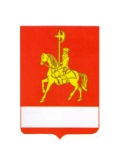 АДМИНИСТРАЦИЯ КАРАТУЗСКОГО РАЙОНАПОСТАНОВЛЕНИЕ   31.10.2014                                 с. Каратузское                                           № 1148-пО внесении изменений в постановление администрации Каратузского района от 31.10.2013 № 1126-п «Об утверждении муниципальной программы «Развитие сельского хозяйства в Каратузском районе»В соответствии со статьей 179 Бюджетного кодекса Российской Федерации, постановлением администрации Каратузского района от 29.07.2013 № 738-п «Об утверждении Порядка принятия решений о разработке муниципальных программ Каратузского района, их формировании и реализации», руководствуясь ст. 28 Устава МО «Каратузский район», ПОСТАНОВЛЯЮ:1.Муниципальную программу «Развитие сельского хозяйства в Каратузском районе» изменить и изложить в новой редакции, согласно приложению к настоящему постановлению.2. Контроль за исполнением настоящего постановления возложить на Г.М. Адольф, заместителя главы администрации района по социальным вопросам.3. Постановление вступает в силу с 01.01.2015 года, но не ранее дня, следующего за днем его официального опубликования в периодическом печатном издании «Вести муниципального образования «Каратузский район»».Глава администрации района                                                                   Г.И. КулаковаПриложение  к постановлению администрации Каратузского районаот 31.10.2014 г.№1148-пПАСПОРТ ПРОГРАММЫ 2. Характеристика текущего состояния агропромышленного комплекса Каратузского района, основные показатели социально – экономического развития агропромышленного комплекса Каратузского района и анализ социальных, финансово-экономических и прочих рисков реализации программыСложившаяся ситуация в производственной и социальной сфере препятствует формированию социально-экономических условий устойчивого развития села.За последние 18 лет в результате резкого спада сельскохозяйственного производства и ухудшения финансового положения отраслей, изменения организационно-экономического механизма развития производственной, социальной сферы и инженерной инфраструктуры села произошло снижение доступности для сельского населения образовательных, медицинских, культурных и торгово-бытовых услуг, увеличилось отставание села от города по уровню и условиям жизнедеятельности.Низкий уровень комфортности проживания населения в сельской местности влияет на их миграционные настроения, особенно молодежи Содействие решению задачи притока молодых специалистов в сельскую местность и закрепления их в аграрном секторе экономики предполагает необходимость формирования в сельской местности базовых условий социального комфорта, в том числе удовлетворения их первоочередной потребности в жилье.	Для обеспечения устойчивого социально-экономического развития сельских территорий необходимо усилить государственную поддержку социального и инженерного обустройства населенных пунктов, расположенных в сельской местности, развития несельскохозяйственных видов деятельности в сельской местности, расширения рынка услуг и труда, развития процессов самоуправления и на этой основе повысить качество и активизацию человеческого потенциала.	Без значительной государственной поддержки в современных условиях муниципальные образования, расположенные в сельской местности, не в состоянии эффективно участвовать в социальных реформах и удовлетворении основных жизненных потребностей проживающего на их территории населения.	Исходя из задач государственной политики на ближайший период и долгосрочную перспективу для преодоления критического положения в сфере социального развития села необходимо провести комплекс взаимоувязанных мероприятий, которые предусматривается осуществлять в сельских поселениях, объединенных общей территорией в границах муниципального района. 2.1. Природно-климатические условия  муниципального образованияКаратузский район является муниципальным образованием в составе территорий юга Красноярского края с административным центром в селе Каратузское. Площадь района 10236 кв. км. Образован район 26 марта 1924 года. В районе 28 населенных пунктов, 14 сельских администраций.Численность жителей по поселениям Каратузского районатаблица 1Район размещается в юго–восточной части края в Западных Саянах. Основные реки района Амыл и Казыр - притоки реки Тубы, впадающей в Енисей. Связь с краевым центром осуществляется автодорогой через г. Минусинск, воздушным сообщением из аэропорта в г. Абакан (), ближайшие железнодорожные станции: с. Курагино (трасса Абакан- Тайшет) находится на расстоянии  от райцентра, станция Минусинск - на расстоянии , расстояние до краевого центра – .Численность постоянного населения района на 01.01.2014 г  составляет 15529 человек, в том числе с. Каратузское – 7316 человек. Плотность населения - 1,5 человек на квадратный километр. Район многонациональный, этнический состав населения: русские, эстонцы, украинцы, белорусы, немцы, татары, мордва и др. Жители отдаленных сел не имеют тех возможностей, которые могут предоставить система образования и здравоохранения на районном уровне.Численность занятых в экономике района в 2013 году составила 5,5 тыс. человек (35,4% от общей численности населения). Наибольший удельный вес имеет рабочая сила, занятая в бюджетной сфере – 38,3 %, в сельском хозяйстве – 5,0%, транспорте и связи – 2,2%, в обрабатывающем производстве, производстве и распределении электроэнергии, газа и воды – 4,4%.Каратузский район исторически развивался как агропромышленная территория, специализирующаяся на производстве мяса, молока, шерсти, выращивании зерновых культур.2.2.Анализ современного состояния отраслей производства, переработки и реализации сельскохозяйственной продукцииПрофилирующей отраслью в районе является сельское хозяйство.Количество предприятий занятых в сельскохозяйственном производстве района:таблица 2Снижение сельскохозяйственных предприятий и перерабатывающих кооперативов произошло за счет перерегистрации юридических лиц в индивидуальные предприниматели.В целом по результатам производственно-финансовой деятельности трех сельскохозяйственных организаций выручка от реализации сельскохозяйственной продукции, работ и услуг за 2013 год составила 38 млн. 319 тыс. рублей с уменьшением на 30,8 % к уровню 2009 года (2009 г 55 млн. 347 тыс. рублей).В тоже время сумма себестоимости реализованной продукции, работ и услуг в 2013 году составила 33 млн. 242 тыс. рублей  с уменьшением на 38,7 % к уровню 2009 года (54 млн. 222 тыс. рублей). По итогам 2013 года прибыль на 39,7 % выше уровня 2009 года. Уменьшению прибыли в сельскохозяйственных организациях способствовало уменьшение количества организаций из-за смены организационной формы собственности.Уровень рентабельности сельскохозяйственного производства без учета субсидий в 2013 году составил 8,6 %, а в 2009 году – (-2,56) %, с учетом субсидий в 2013 году 43,6 %, в 2009 году – 19,1%.За 2013 год господдержка сельскохозяйственных организаций составила в сумме 11 млн. 613 тыс. рублей (11 млн. 750 тыс. руб. в 2009г.) Крестьянские (фермерские) хозяйства получили господдержки в 2013 году на сумму 10473 тыс. руб., в 2009 году – 2622 тыс.рублей.ЛПХ получили субсидии в 2013 году в сумме 568 тыс. рублей, в том числе из федерального бюджета  530 тыс. рублей, в 2009 году – 953 тыс.рублей.Кооперативами за 2013 год получено субсидии в сумме 5896 тыс. рублей, в 2009 году – 2863 тыс. рублей.Всего по АПК за 2013 год было получено господдержки в сумме 31236 тыс. рублей, в том числе 7481 тыс. рублей из федерального бюджета и 23755 тыс. рублей из краевого бюджета. В 2009 году по АПК было получено 29458 тыс. рублей. Снижение господдержки в 2011 год составило на 39 % к уровню  2009 года.Большой вклад в реализацию государственной Программы делают сельскохозяйственные кооперативы, созданные в 2006-2012 годы. На территории муниципального образования зарегистрировано пять сельскохозяйственных потребительских кооперативов. По видам деятельности все они относятся к обслуживающе-перерабатывающим кооперативам: СХОППК «Клевер», СХСПК «Мете», СХОПК «Алина» и ССПК «Березка». Паевой фонд четырех кооперативов составляет на сумму 5077 тыс. рублей. Основная деятельность сельскохозяйственных кооперативов сосредоточена на закупе мяса КРС, свиней, конины и молока у граждан, ведущих личное подсобное хозяйство. Численность членов кооперативов возросла за 2013 год на 19 человека к уровню 2009 года и составляет 108 человек, в том числе занимающихся ведением личного подсобного хозяйства 107 человек. В 2009 году было закуплено у населения 487 тонн мяса в живом весе, за 2013 год закуплено 600 тонн мяса. Выручка от продажи продукции, работ и услуг составила 44 372 тыс. рублей или рост составил 140,64 % к уровню 2012 года. Получена прибыль кооперативами до налогообложения в сумме 1255 тыс. рублей. Рентабельность с субсидиями составила 2,4 % (в 2009 году 6,5 %). Планируемая переработка сельскохозяйственной продукции в некоторых кооперативах не состоялась по причине отсутствия залоговой базы для получения кредитов на приобретение оборудования для дальнейшей работы. Создание и развитие сельскохозяйственных кооперативов в районе позволяет создавать дополнительные рабочие места и обеспечивать увеличение самозанятости населения.В структуре производства сельского хозяйства агропромышленного комплекса района в 2013 году основное место занимала продукция растениеводства и составила 55,9%, животноводство – 44,1%, в 2009 году растениеводство – 58,6 % и продукция животноводства – 41,4 %. Объём продукции сельского хозяйства в хозяйствах всех категорий в 2013 году в действующих ценах составил 1 225 296 тыс.рублей, в том числе продукции растениеводства 684 924 тыс.рублей и объем продукции животноводства 540 373 тыс.рублей, в 2009 году в действующих ценах составил 1 227 507 тыс. рублей, в том числе объём продукции растениеводства 719 318 тыс. рублей и объём продукции животноводства 508 189 тыс. рублей.Основными используемыми сырьевыми ресурсами в отрасли являются земельные ресурсы. Площадь сельскохозяйственных угодий за 2009 год составляет 85,1 тыс. га, за 2010 год – , за 2011 год – 82,3 га, за 2012 год – 81,8 га, за 2013 год – 84,3 га. Площади сельскохозяйственных угодий имеют тенденцию к сокращению. Почвенный покров района разнообразен, от серых лесных, пойменных почв до выщелоченных черноземов. Территория района находится в ''зоне рискованного земледелия'', урожайность сельскохозяйственных культур в значительной мере  зависит  от погодных условий.Валовой сбор зерновых и зернобобовых культурв хозяйствах всех категорий в весе после доработки, тоннтаблица 3В отрасли растениеводства агропромышленного комплекса района основной продукцией выращивания являются зерновые культуры – это пшеница, ячмень, овёс и бобовые. Основными производителями зерна в районе являются сельскохозяйственные организации и ДРСУ.Валовой сбор зерна в хозяйствах всех категорий составил в весе после доработки в 2009 году 39562 тонны, в 2013 году 42967 тонн. Из-за благоприятных погодных условий, зерна было произведено больше на 3405 тонн, чем в 2009 году и на 14582,8 тонн больше, чем в 2012 году. Крупными производителями зерна в районе являются непрофильное хозяйство - ГПКК «Каратузское ДРСУ», СХА (колхоз) им. Ленина, СХПА (колхоз) «Заветы Ильича», ЗАО «Кирова», ИП глава КФХ Брамман И.К.Важной составной частью сельскохозяйственного производства района являются личные подсобные хозяйства населения, в которых производится большая часть сельскохозяйственной продукции. Вся посевная площадь в 2009 году по району составила  пашни, что в расчёте на одну семью составляет 0,33 га, на 1 января 2014 года 7323 ЛПХ – вся посевная площадь составила 2134 га, что в расчете на 1 семью составляет 0,29 га.В отрасли животноводства агропромышленного комплекса района основной продукцией производства является молоко и мясо.Наличие поголовья скота на конец года, гол.таблица 4В 2013 году в отрасли животноводства произошел спад поголовья крупного рогатого скота. По состоянию на 1 января 2014 года в хозяйствах всех категорий поголовье крупного рогатого скота составило 6929 голов, что ниже уровня предыдущего года на 159 голов. Поголовье коров на 1 января 2014 года составили 2706 голов или на 0,6 % выше уровня 2012 года. Поголовье свиней по годам достигло на 1 января 2014 года в количестве 12066 голов, к уровню 2009 года выросло на 3 головы.Наибольший процент в общем поголовье скота агропромышленного комплекса района составляет скот личного подворья населения, т.е. 72,9 % и процент коров составляет 67,4 % от общего поголовья. Личное подсобное хозяйство является существенным дополнительным источником формирования реальных доходов для жителей сельской местности, а для большинства сельских семей - основным источником дохода.Производство продукции животноводстватаблица 5Производство молока по всем категориям хозяйств ежегодно уменьшается: в 2009 году 10530 тонн, в 2010 году 10460 тонн, в 2011 году 10432 тонны, в 2012 году 10254 тонны, в 2013 году 9802 тонны. Объём производства молока в 2013 году незначительно уменьшился к уровню 2009 года. Надой на одну фуражную корову в районе по годам увеличивается, в связи с устойчивой кормовой базой в зимне-стойловый период и обеспеченностью скота пастбищами в летний период. В 2009 году – 3912 кг, в 2010 году – 3797 кг, в 2011 году – 3852 кг, в 2012 году –3810 кг и в 2013 году – 3622 кг. Выращивание мяса на убой в живом весе по годам по всем категориям хозяйств района составило: в 2009 году – 3820 тонн, в 2010 году – 3899 тонн, в 2011 году – 4105 тонн, в 2012 году – 4099 тонн, в 2013 году – 4248 тонн.  Рост составил 111,2 % к периоду 2009 года и к 2012 году – 103,6 %.На развитии межрайонных связей сказывается удаленность территории от основных городов: Красноярска, Абакана, Минусинска. Территориально муниципальный район расположен в стороне от ведущих магистральных трасс автомобильного, водного и воздушного и железнодорожного транспорта.  Произведенная в районе продукция, в основном, сельскохозяйственная, реализуется за  от места производства в Минусинский район, за  - в Хакасию. Экономические взаимоотношения выстраиваются на договорных условиях.Молоко полностью реализуется ООО ''Молоко'' Минусинского района. Мясо реализуется за пределы района - до 80%,  на своей территории - 10%. Зерно реализуется - до 30 % жителям района, 70 % за пределы района. Каратузский район выступает в роли поставщика сырья и потребителя переработанной продукции.В последние годы район развивается относительно динамично. Положительная динамика развития сельскохозяйственного производства нашей территории во многом сохранена благодаря государственной поддержке, оказываемой сельскохозяйственным товаропроизводителям района за счёт средств федерального и краевого бюджетов. Целый ряд хозяйств имеют стабильно развивающуюся экономику сельскохозяйственного производства. Они рационально и продуманно вкладывают средства (в том числе и субсидии) в развитие отраслей растениеводства и животноводства и составляют крепкую основу районного сельскохозяйственного производства.Почвенный покров  района разнообразен, от серых лесных, пойменных почв  до выщелоченных черноземов. Так, в лесостепных хозяйствах он представлен в основном чернозёмам выщелоченным, в подтаёжной зоне – дерново-подзолистыми почвами. Территория района находится в  ''зоне рискованного земледелия'', урожайность сельскохозяйственных культур в значительной мере  зависит  от погодных условий. Учитывая конкретный  уровень ведения хозяйства, и принимая во внимание, такие факторы повышения урожая, как освоение севооборотов, внедрение новых сортов, внесение минеральных удобрений, строгое соблюдение агротехнических приёмов в системе земледелия, урожайность зерновых культур по району за последние годы значительно повысилась и достигла в 2009 году – 20 ц/га в весе после доработки, в 2010 году – 20,5 ц/га, в 2011 году – 26,8 ц/га, в 2012 году –16,2 ц/га, в 2013 году – 24,3 ц/га.Площадь посева зерновых культур в 2009 году – 20198 га, в 2010 году – 17315 га, в 2011 году – 17709 га, в 2012 году – 17491 га, в 2013 году – 17679 га.   Валовой сбор зерновых культур в 2009 году – 39,5 тыс. тонн, в 2010 году – 35,5 тыс. тонн, в 2011 году – 47,5тыс.тонн, в 2012 году – 28,4 тыс.тонн в 2013 году – 43,0 тыс.тонн. Эти высокие результаты не случайны и являются результатом грамотного ведения всего комплекса полевых работ. В последние годы хозяйства больше внимания стали уделять применению средств защиты растений. В 2013 году было протравлено 75,0 % семян перед посевом, а в 2009 году - 48,2 % .Химическая прополка посевов против сорняков проведена на 94,0 % от всей посевной площади зерновых. Одним из основных резервов в увеличении урожайности зерновых в районе остается применение  минеральных удобрений. 2.3. Возможность создания замкнутых технологических цепочекПовышение устойчивости экономики села возможно за счет диверсификации существующей структуры. Диверсификация экономики будет достигнута за счет развития не сырьевых секторов, включающих перерабатывающие отрасли промышленности, агропромышленного комплекса и  предпринимательской деятельности.Лидерами по производству молока и мяса в селах района являются СХПА (колхоз) "Заветы Ильича", ЗАО «Кирова», СХА (колхоз) им. Ленина. Доля выпуска продукции этими предприятиями –20,4 %.Существует возможность создания замкнутой технологической цепочки по производству, переработке и реализации молока. На базе СХОППК «Клевер», где планируется установка модульного цеха по переработке молока и его пакетирование. Производительность цеха составит 2 тонны в смену, годовая мощность при полной загрузке составит 700 тонн цельномолочной продукции жирностью 2,5%.Переработка молокатаблица 6Планируется обеспечить молочными продуктами население района до 60%, учреждения бюджетной сферы до 100%. Реализацию пастеризованного молока пакетированного и на разлив производить по данной схеме торговой сети, в целях повышения эффективности реализации сельхозпродукции, обеспечивающей при этом доступность продовольствия для населения.Схема 1.  Замкнутая технологическая цепочка  по производству, переработке и реализации молокаНа территории района есть наличие неиспользуемых производственных мощностей, прекративших свою деятельность по причине  напряженного финансового положения.База промышленного предприятия ООО «Металлист» в настоящее время находится на консервации по причине отсутствия сырьевой базы для производства крахмала. Есть возможность возобновить его производство, но для этого требуется инвестор и специалисты-технологи. Наличие сырьевой базы позволило бы использовать производственные мощности на 100 % и производить крахмала до 100 тонн в год и создать до 25 новых рабочих мест.Район богат многообразной недревесной продукцией. В течение девяти лет заготовкой дикоросов занималось ООО «Велес». Оно имеет здание для глубокой переработки папоротника, грибов и ягод, так же оборудование (холодильник). Одно из преимуществ этого вида деятельности является то, что люди имеют навыки по заготовке лесной недревесной продукции, наработаны рынки сбыта как внутри государства, так и за рубежом (Япония, Китай). В настоящее время деятельность ООО «Велес» прекращено.У Индивидуальных предпринимателей сел В. Кужебар, с. Каратузское есть желание и возможность заниматься заготовкой и переработкой лесной недревесной продукции.  2.4.Анализ  имеющегося ресурсного потенциала  развития села.Основной ресурс - земля. Площадь пашни составляет 69257 га, обрабатывается – 28586 га или 41,3 %. Следует отметить, что из пустующих земель сельскохозяйственного назначения только   на сегодняшний день можно использовать для работ, 18646 га - это земли, заросшие мелким кустарником. В районе огромный резерв пашни, сенокосов, пастбищ для развития сельскохозяйственного производства.Наличие свободных земельных ресурсов, пригодных для развития сельского хозяйства в районе составляет более 49,5 тысяч гектар.Удельный вес населения старше трудоспособного возраста по селу Каратузское составляет 31,9%, аналогичный показатель по району – 56,6%. Ситуация усугубляется оттоком молодежи из района в силу сложившейся социально-экономической обстановки на селе.За 2013 год в Центр занятости населения Каратузского района за содействием в трудоустройстве обратились 2265 неработающих граждан, ищущих работу, или 27,3% от численности трудовых ресурсов района.Численность зарегистрированных безработных, проживающих в  Каратузском районе на 01.01.14 г. составила 303 человек, или 5,5% к уровню экономически активного населения.Существует скрытая безработица. По предварительным подсчетам,  от 2250 до 2360 человек в 2012-2013 годы не были заняты трудовой деятельностью, из них более 10% имеют долевую собственность на землю. Более 1500 граждан не ищут работу, заняты сезонными работами.Около 80% заявленной в службу занятости потребности в работниках составляют рабочие специальности. При этом они требуются предприятиям, как производственной, так и непроизводственной сферы. В экономике района в 2013 году занято 5499 человек, к уровню 2012 г. составляет 98,4%. Из них в крестьянских и фермерских хозяйствах 55 человек, зарегистрированы индивидуальными предпринимателями 288 человек, занято в домашнем хозяйстве 1354 человек, 2058 человек работают в организациях района.Перераспределение рабочей силы из сельскохозяйственных предприятий происходит в частный сектор.2.5. Наличие природных ресурсов, которые могут представлять интерес для промышленного освоенияМесторождения полезных ископаемых Каратузского района недостаточно изучены. До 2005 года в течение нескольких лет добычей россыпного золота занимались ЗАО «Северная» и ЗАО «Славянский дом». Имеются геологические предпосылки на открытие новых месторождений хрома и платины. В Каратузском районе известны месторождения: торфа, россыпного золота и платины, глин, суглинков легкоплавких для кирпича, песчано-гравийных материалов, камней строительных, сырья для минеральных красок, грунтов.  Имеются  запасы  полезных ископаемых: торф, хромиты, молибден, вольфрам, ртуть, бериллий, золото рудное, уран, тальк, роговики, лиственницы, яшма, карбонатные породы для цемента. Осуществляется водозабор пресных вод из источника, одиночных и групповых скважин для хозяйственно-питьевого и производственно-технического водоснабжения населенных пунктов.3. Приоритеты и цели социально – экономического развития в сфере агропромышленного комплекса, основные цели и задачи муниципальной программы, прогноз развития агропромышленного комплекса Каратузского районаМуниципальная программа предусматривает комплексное развитие всех отраслей и подотраслей, а также сфер деятельности агропромышленного комплекса. Приоритетными направлениями развития агропромышленного комплекса района в среднесрочной перспективе является:кадровое обеспечение агропромышленного комплекса района;интенсивное развитие животноводства;внедрение современных ресурсосберегающих технологий, обновление техники и оборудования предприятий агропромышленного комплекса района.С целью обеспечения продовольственной безопасности и замещения импорта и продукции, ввозимой из других регионов Российской Федерации, будут реализованы мероприятия по поддержке молочного и мясного скотоводства, свиноводства. При предоставлении субсидий на производство молока, мяса крупного рогатого скота и свиней будут применяться дифференцированные ставки в зависимости от территориального расположения. Особое внимание уделяется внедрению и расширению использования интенсивных, ресурсосберегающих технологий в растениеводстве и животноводстве.Данные направления позволят увеличить внутреннее потребление зерна и обеспечить продукцией животноводства и овощеводства жителей района.В целях улучшения социально-экономической ситуации на селе в среднесрочном периоде будут реализованы мероприятия, направленные на создание условий для развития малого предпринимательства в сельской местности за счет государственной поддержки начинающих фермеров, семейных животноводческих ферм, системы сельскохозяйственной потребительской кооперации, несельскохозяйственных видов деятельности.Целью программы является развитие сельских территорий, рост занятости и уровня жизни сельского населенияДостижение установленной цели будет осуществляться с учетом выполнения следующих задач:увеличение производства продукции животноводства на душу населения путём улучшения породных и продуктивных качеств скота;поддержка и дальнейшее развитие малых форм хозяйствования на селе и повышение уровня доходов сельского населения;создание комфортных условий жизнедеятельности в сельской местности;создание условий для эффективного и ответственного управления финансовыми ресурсами в рамках переданных отдельных государственных полномочий.Динамика развития агропромышленного комплекса района до 2017 года будет формироваться под воздействием разнонаправленных факторов. С одной стороны, скажутся меры, которые были приняты в последние годы по повышению устойчивости агропромышленного производства, с другой стороны – сохранится сложная экономическая обстановка в связи с вступление России в ВТО, что усиливает вероятность реализации рисков для устойчивого и динамичного развития аграрного сектора экономики.В прогнозный период наметятся следующие значимые тенденции:увеличение инвестиций на повышение плодородия почв, стимулирование улучшения использования земельных угодий;преодоление стагнации в отрасли животноводства, создание условий для наращивания производства мяса крупного рогатого скота и молочных продуктов;ускоренное обновление технической базы агропромышленного производства;применение новых технологий в растениеводстве, животноводстве и пищевой промышленности в целях сохранения природного потенциала и повышения безопасности пищевых продуктов.Прогноз реализации муниципальной программы основывается на достижении значений ее основных показателей (индикаторов), а также частных индикаторов реализации подпрограмм, включенных в муниципальную программу.Прогнозируемые объемы производства продукции сельского хозяйства по большинству их видов позволят обеспечить питание населения по рациональным нормам и достичь пороговых значений показателей, определенных Доктриной продовольственной безопасности Российской Федерации, утвержденной Указом Президента Российской Федерации от 30 января 2010 г. № 120.4. Прогноз конечных результатов реализации муниципальной программыВ результате реализации муниципальной программы будет обеспечено достижение установленных значений основных показателей:Валовой сбор зерна повысится к 2017 году до 51283 тонны против 42967 тонн в 2013 году или на 19,3%, картофеля – до 34803 тонн против 30073,7 тонн или на 15,7%, овощей – до 6769 тонн против 4835,9 тонн или на 40%. Этому будут способствовать меры по улучшению использования земель сельскохозяйственного назначения.Производство скота и птицы (в живом весе) к 2017 году возрастет по сравнению с 2013 годом до 4490 тонн, или на 5,7%, молока – до 11206 тонн, или на 14,3%. Основной прирост будет получен за счет роста продуктивности скота и птицы на основе улучшения породного состава, а также сохранения и увеличения поголовья сельскохозяйственных животных.Прогнозируемые объемы производства продукции сельского хозяйства и пищевых продуктов по большинству их видов позволят (с учетом допустимого ввоза) обеспечить питание населения края по рациональным нормам и таким образом приблизиться к решению основных задач, определенных Доктриной продовольственной безопасности Российской Федерации.Доведение уровня заработной платы работников, занятых в сфере сельского хозяйства района будет обеспечено за счет повышения производительности труда, что будет способствовать росту среднемесячной заработной платы в сельском хозяйстве до 7052 рублей.Для этих целей предполагается обеспечить ежегодный прирост инвестиций в сельское хозяйство около 1%, создать условия для достижения уровня рентабельности в сельскохозяйственных организациях не менее 27,6%.Реализация мероприятий муниципальной программы, направленных на оснащение вводимых объектов по уничтожению биологических отходов необходимой техникой и технологическим оборудованием, уничтожение в полном объеме биологических отходов позволит снизить негативное воздействие биологических отходов на окружающую среду, улучшить экологическую и эпизоотическую обстановку на территории края.Реализация мероприятий муниципальной программы, направленных на создание организационно-экономических условий для формирования кадрового потенциала агропромышленного комплекса района, способного обеспечить его эффективное функционирование в современных условиях позволит создать условия для преодоления кадрового дефицита в организациях агропромышленного комплекса района за счет предоставления в 2017 году государственной поддержки 5 молодым специалистам и молодым рабочим.Реализация мероприятий муниципальной программы, направленных на развитие сельских территорий и на защиту интересов малых форм хозяйствования в сельской местности, будет способствовать созданию не менее 5 рабочих мест к 2017 году. Реализация мероприятий муниципальной программы, направленных на привлечение и закрепление молодых квалифицированных специалистов путем обеспечения их доступным жильем, позволит создать условия для преодоления кадрового дефицита в организациях агропромышленного комплекса и социальной сферы в сельской местности и снижения миграционной убыли молодежи из села. Реализация мероприятий муниципальной программы, направленных на формирование комплексного подхода к решению социально-экономических проблем развития сельских территорий, позволит значительно повысить уровень и качество жизни на селе.Реализация мероприятий муниципальной программы, направленных на совершенствование системы управления реализацией муниципальной программой, позволит обеспечить выполнение целей, задач и показателей (индикаторов) реализации муниципальной программы, повысить качество оказания муниципальных услуг, выполнения работ и исполнение установленных функций в сфере развития агропромышленного комплекса.Увеличение производства продукции переработки сельскохозяйственного сырья планируется на основе более полного использования  имеющегося ресурсного потенциала, за счет:- модернизации и развития существующих перерабатывающих производств;- строительство новых производственных объектов по переработке сельскохозяйственного сырья, в том числе на базе сельскохозяйственных организаций;- создания и развития сельскохозяйственных потребительских (перерабатывающих) кооперативов;Реализация данного комплекса мероприятий позволит достичь к 2017 году следующих показателей:Объем производства отдельных видов продукции переработки сельскохозяйственного сырья (физические показатели):- мука - 80 тонн- хлеб и х/б изделия – 435 тонныПовышение устойчивости экономики района возможно за счет диверсификации существующей структуры. Диверсификация экономики будет достигнута за счет развития не сырьевых секторов, включающих перерабатывающие отрасли промышленности, агропромышленного комплекса и предпринимательской деятельности. Главный акцент в экономической политике - качество продукции и объем, прирост которого снижает себестоимость и дает предприятиям возможность развиваться. Увеличение объемов производства основных видов продукции растениеводства планируется за счет:- материально-технического снабжения;- сохранения плодородия почв земель;- внедрения новых, инновационных, высокоэффективных, энерго- и ресурсосберегающих технологий;- повышения технического оснащения;- расширения посевных площадей основных видов сельскохозяйственных культур;- повышения урожайности основных видов сельскохозяйственных культур;- снижения уровня материально-технических затрат на единицу использования площади, единицу произведенной продукции.Ведение отрасли животноводства позволит эффективнее заниматься производством зерновых культур.Увеличение объемов производства основных видов продукции животноводства планируется за счет:- обновления материально-технической базы;- организации воспроизводства сельскохозяйственных животных и племенной работы;- развития новых производственных направлений;- увеличения поголовья основных видов сельскохозяйственных животных;- повышения продуктивности сельскохозяйственных животных;- снижения уровня материально-технических затрат на единицу произведенной продукции;Развитие предусматривается за счет ЗАО «Кирова», СХПА (колхоз) «Заветы Ильича», СХОППК «Клевер», СХА (колхоз) имени Ленина.Приоритетным направлением в развитии отрасли наряду с общественным производством необходимо и развитие личных подсобных хозяйств.	ЛПХ как специфическая форма хозяйствования выполняют ряд важнейших экономических и социальных функций, способствуют сохранению и поддержанию на необходимом уровне всей сферы жизнеобеспечения и особенно продовольственного обеспечения сельского населения.	В условиях дезинтеграции и кризиса крупного специализированного сельскохозяйственного производства личные подсобные хозяйства населения становятся основными производителями отдельных видов сельскохозяйственной продукции. В общем объеме валовой продукции сельского хозяйства их доля составила  %.	За счет ЛПХ формируется до 80 % совокупных доходов сельских семей, в том числе до 50 % денежных, а у отдельных малообеспеченных групп населения их доля еще выше.	Значительное влияние на развитие и систему ведения личных подсобных хозяйств оказывает управленческий ресурс: организационные, финансовые и иные меры государственной и муниципальной поддержки личных подсобных хозяйств. Первостепенное значение имеет решение вопросов землепользования, содействие в реализации производимой этим сектором продукции, организация взаимодействия с крупными сельскохозяйственными предприятиями, производство для них малогабаритной техники.Вопреки кризисным явлениям и трудностям в условиях спада крупного агропромышленного производства роль ЛПХ растет, а ресурсы остаются недоиспользованными. Лишь незначительная доля произведенной ЛПХ продукции заготавливается потребительскими кооперативами (молоко – 15%, мясо – 24%). Взаимовыгодные отношения личных подсобных хозяйств могут успешно осуществляться и с другими сельскохозяйственными организациями различных форм собственности, расположенными на территории района.Необходимо также совершенствовать формы взаимодействия личных подсобных хозяйств с базовыми коллективными предприятиями. Совместная деятельность ЛПХ и крупных коллективных сельскохозяйственных предприятий имеет особое значение по таким направлениям, как использование земли, материально-технических и трудовых ресурсов, обеспечение производства машинами, удобрениями, семенами, кормами и т.п., реализация сельскохозяйственной продукции.Для успешного развития частного сектора разработаны подпрограммы «Развитие животноводства в личных подворьях граждан Каратузского района» и «Развитие малых форм хозяйствования в Каратузском районе» к муниципальной программе «Развитие сельского хозяйства в Каратузском районе». Для успешного ведения ЛПХ необходимо:формирование инфраструктуры обслуживания (водо- и энергоснабжение, средства связи, подъездные пути);проведение мероприятий по повышению качества продуктивных и племенных сельскохозяйственных животных, организации искусственного осеменения сельскохозяйственных животных;организация работы по закупке сельскохозяйственной продукции, произведенной в ЛПХ (работа кооперативов, организация переработки, организация рынка);содействие в выделении в соответствии с действующим законодательством приусадебных земельных участков для производства сельскохозяйственной продукции, возведение жилого дома, производственных, бытовых и иных построек, земельных участков для сенокошения, пастбищ и других нужд ЛПХ; содействие ЛПХ в приобретении кормов, молодняка скота, птицы, поросят, лошадей, средств малой механизации, горюче-смазочных и строительных материалов, в оказании зоотехнических, агрономических, ремонтно-технических и информационно-консультационных услуг;проводить обучение на базе ПУ-82 для работы на тракторе, комбайне, а так же навыка пчеловодства и т.д.Больше 64% кредитов полученных на ведение ЛПХ по национальному проекту «Развитие АПК» гражданами направлено на приобретение техники строительство помещений для содержания животных и на приобретение маточного поголовья.С октября 2007 остановился спад скота в подворьях, это говорит о том, что селяне готовы заниматься развитием своего личного подворья. Задача всех ветвей власти - создать условия для коренного перелома в развитии ЛПХ, определить рынки сбыта сельскохозяйственной продукции, увеличить доходы населения.Комплекс мероприятий по улучшению кадрового обеспечения сельскохозяйственного производства и  повышению занятости  населенияДля осуществления мероприятий по развитию сельскохозяйственного производства района, необходимы квалифицированные кадры трактористов-машинистов сельскохозяйственного производства и водители автотранспортных средств. На территории района находится единственное КГБ образовательное учреждение начального профессионального образования «Профессиональное училище № 82», которое готовит эти кадры. Количество выпускников соответствует кадровой потребности в районе на период до 2020 года. Училище полностью укомплектовано педагогическими кадрами для подготовки по лицензированным профессиям. Основной профессией, по которой в данное время ведётся обучение на базе основного общего образования, является «Тракторист-машинист сельскохозяйственного производства» с трёхгодичным сроком обучения. Так же ведётся обучение на базе среднего полного (общего) образования по профессии «Пчеловод» со специализацией «Водитель автотранспортных средств категории «В» и по профессии  «Тракторист-машинист сельскохозяйственного производства» с годичным сроком обучения со специализацией «Водитель автотранспортных средств категории «В, С». С целью кадрового обеспечения экономики района  разработана программа развития КГБ образовательное учреждение начального профессионального образования «Профессиональное училище № 82», где основной целью программы является – повышение качества предоставляемых услуг и создание среды, привлекательной для молодёжи. В настоящее время в образовательном  учреждении обучаются 169 человек.Для успешного развития ЛПХ необходимо чтобы глава семьи мог водить трактор, комбайн. КГБ образовательному учреждению начального профессионального образования «Профессиональное училище № 82» необходимо вводить специальность по обучению бухгалтерскому учету, экономики, курсы по разработке бизнес-плана, налоговому законодательству и т.д.Улучшение кадрового потенциала руководящего состава и специалистов технологов сельскохозяйственного производства планируется за счет:- повышения квалификации руководителей и специалистов сельскохозяйственных предприятий и организаций муниципального образования;- привлечения и закрепления молодых специалистов в сельской местности.Мероприятия по повышению квалификации и профессиональной переподготовки руководителей и специалистов сельскохозяйственных предприятий агропромышленного комплекса будет осуществляться в рамках долгосрочной целевой программы «Кадровое обеспечение агропромышленного комплекса Красноярского края».Ввод жилья для молодых специалистов в сельской местности по районной долгосрочной целевой программе «Обеспечение доступным жильём  молодых семей и молодых специалистов в сельской местности»Реализация данного комплекса мероприятий позволит достичь к 2017 году следующих показателей:- ввод жилья для 5 молодых специалистов за период реализации программы;- обеспеченность молодыми специалистами организации социальной сферы и сельхозпредприятия района;- доля руководителей сельскохозяйственных предприятий с высшим специальным образованием - 70 %;- доля специалистов сельскохозяйственных предприятий с высшим и средним специальным образованием - 73 %;- привлечено молодых специалистов с высшим и средним специальным образованием в отрасли сельского хозяйства за период реализации программы - 52 человек.5. Перечень подпрограмм, сроки их реализации и ожидаемые результатыПеречень подпрограмм установлен для достижения целей и решения задач, определенных основополагающими документами в части развития агропромышленного комплекса:Подпрограмма «Развитие животноводства в личных подворьях граждан Каратузского района» (Приложение № 3 к программе).Ожидаемые результаты реализации мероприятий подпрограммы к 2017 году:- поголовье КРС - 5100 гол.(рост на 101,0 % к уровню 2013 г.);- в том числе поголовье коров – 1899 гол.(рост на 104,1 % к уровню 2013 г.);- поголовье свиней – 10650 гол. (рост на 100,1 % к уровню 2013г.);-  поголовье птиц – 25,6 тыс. штук (рост на 101,6 % к уровню 2013г.);- поголовье лошадей  - 467 гол.(рост на 100,6 % к уровню 2013г.);- поголовье овец и коз – 1350 гол.(рост на 101,2 % к уровню 2013г.);- производство мяса скота и птицы (в живом весе) 4621 тонн (рост на 117,7 % к уровню 2013г.);- производство молока - 9786 тонн (рост на 125,7 % к уровню 2013г.);- надой молока на 1 фуражную корову – 5153 кг. (рост на 120,8 % к уровню 2013г.).- производство яиц – 2966 тыс. штук.(рост на 114,3 % к уровню 2013г.).Подпрограмма «Развитие малых форм хозяйствования в Каратузском районе» (Приложение № 4 к Программе).Ожидаемые результаты реализации мероприятий подпрограммы к 2017 году:- увеличение выручки от реализации продукции работ, услуг в расчете на 1 работающий сельскохозяйственный потребительский кооператив на 1,0 % к 2017 году;   - среднесписочная численность работников в сельскохозяйственных потребительских кооперативах до 12 чел. в 2017 г.;- количество граждан, ведущих личное подсобное хозяйство, осуществивших привлечение кредитных средств до 27 человек в 2017 году;- Количество крестьянских (фермерских) хозяйств, начинающих фермеров, осуществивших проекты создания и развития своих хозяйств с помощью государственной поддержки одно хозяйство к 2017 году;- Количество построенных или реконструированных семейных животноводческих ферм одно хозяйство к 2017 году.Подпрограмма «Устойчивое развитие сельских территорий МО «Каратузский район»» (Приложение № 5 к Программе).Ожидаемые результаты реализации мероприятий подпрограммы 
к 2017 году:- ввод жилья гражданами, проживающими в сельской местности, в том числе молодыми семьями и молодыми специалистами до 165 кв. м.;- количество граждан, проживающих в сельской местности, в том числе молодых семей и молодых специалистов, улучшивших жилищные условия до 5 семей;- площадь обработки гербицидами очагов произрастания дикорастущей конопли до 110,3 га;- снижение количества обращений граждан с укусами безнадзорных животных до 97 обращений.- вовлечение в оборот земельных участков в целях строительства жилья экономического класса –208,0 га;- годовой объем ввода жилья составит 2850 кв. метров.Подпрограмма «Обеспечение реализации муниципальной программы  развития сельского хозяйства в Каратузском районе» (Приложение № 6 к Программе).Ожидаемые результаты реализации мероприятий подпрограммы к 2017 году:- доля исполнения расходных обязательств, предусмотренных бюджетом на исполнение отдельных государственных полномочий - 100 %.6. Информация о распределении планируемых расходов за счет средств районного бюджета по подпрограммам муниципальной программыИнформация о распределении планируемых расходов за счет средств районного бюджета по мероприятиям и подпрограммам муниципальной программы представлена в приложении № 1 к муниципальной программе.7. Информация о ресурсном обеспечении и прогнозной оценке расходов на реализацию целей муниципальной программы с учетом источников финансированияИсточниками финансирования мероприятий муниципальной программы являются средства районного, краевого бюджетов и внебюджетных источников.Общий объем финансирования муниципальной программы составит 26040,3866 тыс. рублей, в том числе:средства федерального бюджета 342,552 тыс. рублей: в 2014 году – 342,552 тыс. рублей.средства краевого бюджета 23938,5346 тыс. рублей:в 2014 году – 14978,1346 тыс. рублей;в 2015 году – 2948,3 тыс. рублей;в 2016 году – 3010,2 тыс. рублей;в 2017 году – 3001,9 тыс. рублейсредства районного бюджета 1759,3 тыс. рублей:в 2014 году – 670,5 тыс. рублей;в 2015 году – 346,5 тыс. рублей;в 2016 году – 363,2 тыс. рублей;в 2017 году – 379,1 тыс. рублейИнформация о ресурсном обеспечении и прогнозной оценке расходов на реализацию целей муниципальной программы с учетом источников финансирования, в том числе по уровням бюджетной системы представлена в приложении № 2 к муниципальной программе.Главным распорядителем бюджетных средств является администрация Каратузского района и финансовое управление администрации Каратузского района, исполнителем подпрограммных мероприятий является администрация Каратузского района.Отдел сельского хозяйства администрации района несет ответственность за реализацию программы, достижение конечных результатов и эффективное использование средств, выделяемых на финансирование мероприятий программы.Отдел сельского хозяйства администрации района, направляет в финансовое управление администрации района и отдел планирования и экономического развития администрации района отчет в соответствии с постановлением Администрации Каратузского района от 29.07.2013 № 738-п.Контроль за исполнением программы осуществляют:- администрация Каратузского района;- финансовое управление администрации Каратузского района;- председатель ревизионной комиссии.Эффективность расходования средств финансирования определяется с учётом дефляторов по соотношению конечных результатов программы и затрат на ее реализацию по формуле:Эобщ= П / Ф,где: Эобщ- коэффициент общей эффективности расходования финансовых средств; Ф – фактический объем финансирования по программе;П – плановый объем финансирования по программе.Оценка эффективности реализации программы осуществляется заказчиком программы по итогам ее реализации за отчетный финансовый год и за весь период реализации по балльной системе: при выполнении целевого показателя на 100 % и выше - 1 балл;при выполнении целевого показателя на 50 % - 99% - 0,5 балла;при выполнении целевого показателя на 0% - 49% - 0 баллов.Степень эффективности реализации программы по сравнению с предыдущим годом определяется следующим образом:эффективность снижена по сравнению с прошлым годом – результат «отрицательный»;эффективность на уровне предыдущего года - равна «0»;эффективность выше уровня предыдущего года – результат «положительный».Эффективность программы первого года реализации определяется путем достижения ожидаемых конечных результатов реализации подпрограммы за первый год ее реализации.По результатам указанной оценки заказчиком подготавливаются предложения о целесообразности дальнейшего финансирования программы.Приложение № 1 к паспорту муниципальной программы «Развитие сельского хозяйства в Каратузском районе»Цели, целевые показатели, задачи, показатели результативности Глава администрации Каратузского района                                                                                                                                                            Г.И. КулаковаПриложение № 2к паспорту муниципальной программы «Развитие сельского хозяйства в Каратузском районе»Целевые показатели на долгосрочный периодГлава администрации Каратузского района                                                                                                                                                            Г.И. КулаковаПриложение № 1к муниципальной программе «Развитие сельского хозяйства в Каратузском районе»Распределение планируемых расходов за счет средств районного бюджета по мероприятиям и подпрограммам муниципальной программы Глава администрации Каратузского района                                                                                                                                                Г.И. КулаковаПриложение № 2к муниципальной программе «Развитие сельского хозяйства в Каратузском районе»Ресурсное обеспечение и прогнозная оценка расходов на реализацию целей муниципальной программы с учетом источников финансирования, в том числе по уровням бюджетной системыГлава администрации Каратузского района                                                                                                                                                 Г.И. КулаковаПриложение № 3к муниципальной программе «Развитие сельского хозяйства в Каратузском районе»ПодпрограммаРазвитие животноводства в личных подворьях граждан Каратузского районаПаспорт подпрограммы2.Обоснование подпрограммы2.1.Постановка проблемы и обоснование  необходимости принятия подпрограммыПроизводство продукции животноводства в личных подворьях граждан имеет очень важное значение в решении продовольственной проблемы района, так как  низкий социальный уровень жизни граждан является как  одним из ведущих показателей, характеризующих  экономическое положение района. Для многих населенных пунктов личные подворья являются основным источником дохода граждан и оказание помощи в развитии животноводства в хозяйствах населения – это действенный шаг в снижении социальной напряженности на селе, повышении благосостояния селян. В районе подсобные хозяйства граждан занимают основное производство животноводческой продукции. Надо создавать все условия, чтобы население  района могли наращивать в своих хозяйствах производство продуктов  животноводства. Доходы от личных подсобных хозяйств на фоне низкой заработной платы на селе являются главным источником дохода, а для большинства жителей села – единственным. Повышение доходности животноводства в личных подсобных хозяйствах невозможно решить без улучшения породных и продуктивных  качеств животных, и эта проблема в настоящее время выходит на первый план.	Большинство подворий не имеют финансовой возможности покупать  высокопродуктивных животных, и вынуждено содержать беспородный, низко продуктивный скот, их использование приводит к близкородственному спариванию, распространению инфекций, вырождению скота, что снижает экономическую эффективность и производство животноводческой продукции.	Одним из основных источников повышения породных и продуктивных качеств животных является искусственное осеменение. Необходимо заинтересовать владельцев скота в искусственном осеменении животных, для чего необходимо предусмотреть в бюджете района расходы на доставку семени. Необходимо также предусмотреть денежные средства на оснащение и содержание существующих пунктов искусственного осеменения сельскохозяйственных животных в личных подворьях граждан, ветеринарных пунктов, приобретение племенных животных для дальнейшего воспроизводства стада частного сектора до 2017 года в малонаселённые деревни Каратузского района с небольшим количеством поголовья животных. Реализация данной подпрограммы позволит значительно повысить генетический потенциал животных в подсобных хозяйствах граждан, что окажет существенное влияние на социально-экономическое положение жителей района.	В целях оказания финансовой поддержки по развитию личных подсобных хозяйств граждан из средств районного бюджета и в связи с изменением в бюджетном кодексе (Федеральный закон № 104-ФЗ от 07.05.2013 года «О внесении изменений в бюджетном кодексе Российской Федерации») возникла необходимость разработки подпрограммы в районе.	Основанием для разработки подпрограммы являются: «Развитие сельского хозяйства и регулирование рынков сельскохозяйственной продукции, сырья и продовольствия в Красноярском крае» на 2013 - 2020 годы и Программы стабилизации и развития агропромышленного производства в Красноярском крае на период до 2017 года, а также Постановление Правительства Российской Федерации «о неотложных мерах по государственной поддержке племенного дела в животноводстве».2.1.1.Анализ современного состояния ведения животноводства в личных подсобных хозяйствах граждан.Общественно-экономические реформы 1990-х годов и изменение форм собственности оказали негативное воздействие на экономику района, в том числе на аграрный сектор, для которого переход на рыночные отношения прошел болезненно. Уменьшились посевные площади, снизилось поголовье скота. Тем не менее, сельскохозяйственное производство по–прежнему является основной отраслью района, его удельный вес составляет 73,3 % (данные 2013г) в общем объеме экономики.Важной составной частью сельскохозяйственного производства  района являются личные подсобные хозяйства населения, в которых производится большая часть сельскохозяйственной продукции. По данным статистики на 1 января 2014 года имеется 7323 хозяйств населения, в которых было сосредоточено 85 га зерновых, 1824 га картофеля, 207 га овощей, 3 га корнеплодов,  многолетних трав на выпас. Посевная площадь в 2013 году по ЛПХ составила 2134 га пашни, что в расчёте на одну семью составляет 0,29 га. Наибольший процент в общем поголовье скота агропромышленного комплекса района составляет скот личного подворья населения, т.е. 72,9 % и процент коров составляет 67,4 % от общего поголовья коров. Выращиванием свиней, овец и птиц занимаются только малые формы хозяйствования. Хозяйства населения большую часть своей продукцию используют на продукты питания своей семьи, а излишки реализуют на рынке, в связи с этим изменение поголовья скота идёт очень медленно. В 2013 году в общей структуре сельскохозяйственного производства района на долю ЛПХ приходилось 73,3 % от всей произведённой продукции, из них 46,2 % составляла продукция растениеводства, 53,8 % - продукция животноводства.Личное подсобное хозяйство является существенным дополнительным источником формирования реальных доходов для жителей сельской местности, а для большинства сельских семей - основным источником дохода. Среднедушевые денежные доходы на одного человека населения в 2009 году составляли 5848 рублей, в 2010 году – 6366 рублей, в 2011 году – 7002 рубля, в 2012 году – 7953 рубля, в 2013 году – 9102 рубля и в 2014 году по предварительной оценке составят 9941 рубль. Анализируя структуру сельскохозяйственного производства, администрация района выделила в качестве одного из основных направлений развития сельского хозяйства района, поддержку частного сектора. Для этого была разработана подпрограмма «Развитие личного подворья граждан Каратузского района», которая стала базой для реализации государственной программы «Развитие сельского хозяйства и продовольственного ранка сельскохозяйственной продукции, сырья и продовольствия в Красноярском крае на 2014 – 2020 годы». Цель этой подпрограммы – увеличение производства продукции животноводства на душу населения путём улучшения породных и продуктивных качеств скота.В настоящее время для успешного развития воспроизводства основного стада частного сектора на территории района работают 14 пунктов искусственного осеменения, три из них открыто в 2005 году в с. Моторское, с. Черемушка, с. Таскино. Создано дополнительно 13 рабочих мест. Для каждого ПИО закуплены материалы и медицинские препараты. Приобретено 8 сосудов «Дьюара». Стоимость семя и азота финансируется из краевого бюджета, транспортные расходы по их доставке и 50 % оплаты труда техников - осеменаторов финансируются местными бюджетами сельских администраций. В результате работы пунктов осеменено коров по частному сектору в 2013г – 388 голов или 14 % от дойного стада, 2012г – 422 головы или 22% от дойного стада, в 2011г – 446 голов или 23% от дойного стада, в 2010г – 430 голов или 22% от дойного стада, в 2009г – 460 голов или 24% от дойного стада.Выделено из районного бюджета на реализацию программы «Развитие личного подворья граждан Каратузского района на 2004-2010гг», тыс. рублейТаблица 1Делая ставку на развитие личных подворий, администрация района большое значение уделяет племенной работе. До сих пор действует договорённость с племенными хозяйствами Курагинского района, где в 2007 году населением района было закуплено 380 племенных бычков. Это мероприятие по воспроизводству стада частного скота требует очень длительного времени и цель этой работы состоит в планомерном увеличении выхода высокопродуктивного молодняка, что в дальнейшем дает рост объёма производства молока и мяса на душу населения в частном секторе и увеличения объёма оборота торговли в районе. В 2006 году ООО «Милко» установило свои охладители молока в сёлах Таскино, Моторском и в Верхнем Суэтуке. Было закуплено молока 250 тонн в с. Таскино, 47 тонн в с. Моторском и 75 тонн в с. Верхнем Суэтуке. В 2007 году на территории Таскинского сельсовета организован сельскохозяйственный перерабатывающе-сбытовой потребительский кооператив «Клевер». Закуплено этим кооперативом в 2012 году 478 тонн молока, в 2013 году закуп молока кооперативом «Клевер» уменьшился на 0,6 % и составил 475,1 тонн. В кооперативе «Клевер» имеются два танкера – охладителя молока и два молоковоза. С уменьшением объёма закупаемого молока затраты по кооперативу остались на прежнем уровне. Предлагаем решить вопрос с субсидированием недополученных доходов кооператива, в связи с закупом сельхозпродукции по повышенным ценам у населения. Реализация мяса населением осуществляется по различным каналам. В районе имеются два специализированных убойных пункта в с. Моторском (мощность до 1,2 тонн мяса в день) и в с. Каратузском (мощность до 3 тонн мяса в день). Весь реализуемый скот у населения района закупают три субъекта малого предпринимательства. За 2012 год реализовано 358,3 тонны мяса. За 2013 год – 600 тонн. В 2013 году поголовье крупного рогатого скота по району составляет 6929 голов, в том числе по ЛПХ уменьшение составило 2,2 % к уровню 2012 года. Поголовье свиней возросло по ЛПХ на 1,4 %. Поголовье лошадей в частном секторе возросло в 5 раз, а поголовье овец и коз возросло в 2 раза к уровню 2006 года. Сохранить поголовье и не допустить его снижения – главная задача нынешнего и последующего годов.В результате роста поголовья скота всех видов за годы реализации подпрограммы увеличится производство сельскохозяйственной продукции (таблица 2): - мяса в живом весе в личных подсобных хозяйствах на 14,4 % к уровню 2014 года; -молока -  рост составит 105,5 % в личных подсобных хозяйствах населения; - яиц – рост составил на 14,1 %.Таблица 2Показатели развития животноводства во всех категориях хозяйств Каратузского района за 2014-2017 гг.Администрации района удалось добиться открытия дополнительного офиса ОАО «Российский сельскохозяйственный банк», в результате чего владельцы личных подворий и сельскохозяйственные предприятия получили дополнительные возможности и удобства для кредитования. За период с мая 2006 года выдано кредитов 189 ЛПХ, из них  120  получают субсидии. Выдано кредитов ЛПХ: в 2006 году  – 11248 тыс. рублей, в 2007 году – 10180 тыс. рублей, в 2008 году – 1830 тыс. рублей, в 2009 году – 300 тыс. рублей, в 2010 году – 1185 тыс. рублей, в 2011 году – 5720 тыс. рублей, в 2012 году – 8716 тыс. рублей, в 2013 году – 18499 тыс. рублей, в 2014 году – 7941 тыс.рублей. Общая сумма кредита составила 65618,85 тыс. рублей, в том числе на строительство животноводческих помещений – 21830 тыс. руб. или 33,3 %. На приобретение техники – 19074,75 тыс. руб. или 29,1 %. На приобретение ГСМ – 130 тыс. руб. или 0,2 %.  На приобретение скота – 19656,5 тыс. руб. или 30,0 %.  На охладитель молока – 300 тыс. руб. или 0,5 %  и  корма – 60 тыс. руб. или 0,09 %. На приобретение автотранспорта – 270 тыс. рублей или 0,4 %, на оборудование – 365,75 тыс. рублей или 0,6% и на прочие – 5933 тыс. рублей или 9,0%. Наибольший процент по выдаче кредитов по ЛПХ падает на приобретение техники и скота. Это даёт возможность частному сектору заниматься разведением животноводства в личных подворьях хозяйств. 2.2. Основные цели, задачи, этапы и сроки выполнения подпрограммы, целевые индикаторыЦелью подпрограммы «Развитие животноводства в личных подворьях граждан Каратузского района» является – увеличение производства продукции животноводства на душу населения путём улучшения породных и продуктивных качеств скота. 	Для достижения  поставленной цели необходимо решить задачу, а именно:- сохранение и улучшение породных и продуктивных качеств сельскохозяйственных животных личных подсобных хозяйств граждан, их рациональное использование.Для оценки степени достижения цели подпрограммы, решения задач сформирована система целевых показателей (индикаторов). Система показателей и индикаторов для оценки результатовреализации подпрограммыРазработанные подпрограммные мероприятия отражают проводимую в районе политику, направленную на повышение благосостояния населения.Показатели общего состояния агропромышленного комплекса отражают тенденции развития района в целом и отдельных его подсистем. Целевые индикаторы подпрограммы, отражены в приложении № 1 к подпрограмме.Сроки и этапы реализации подпрограммы:- подпрограмма на 2014 - 2017 годы.2.3. Механизм реализации подпрограммыДля реализации подпрограммы по увеличению производства продукции животноводства путём улучшения породных и продуктивных качеств скота необходимо провести ряд мероприятий:-  содержание пунктов по искусственному осеменению коров частного сектора населения;-  повышение генетического потенциала сельскохозяйственных животных(приобретение семенного материала).	Закупка товаров, выполнение работ, оказание услуг в рамках реализации подпрограммных мероприятий осуществляется путем заключения договоров, оплаты счетов, счетов-фактур, актов выполненных работ, смет на ремонтные работы, смет на финансирование мероприятий, при необходимости в соответствии с Федеральным законом от 05.04.2013 № 44-ФЗ «О контрактной системе в сфере закупок товаров, работ услуг для обеспечения государственных и муниципальных нужд». Приобретенные основные средства и расходные материалы для всех пунктов искусственного осеменения подлежат передаче администрациям сельских советов на основе доверенности.2.3.1. Содержание пунктов по искусственному осеменению коров частного сектора населения.Особое место принадлежит искусственному осеменению, которое является основным методом воспроизводства стада. Услуги пунктов искусственного осеменения коров для личного подворья должны проводиться постоянно, и иметь возможность исключить вольную случку маточного поголовья крупного рогатого скота для получения планомерного воспроизводства стада и вводом высокопродуктивных нетелей на замену низкопродуктивных коров. Для осуществления этого проекта необходимо имеющиеся пункты искусственного осеменения постоянно держать в рабочем состоянии.Оплата труда осеменатора пункта искусственного осеменения будет производиться согласно распоряжения № 107-р от 30.09.2014 года, т.е. 200 рублей за голову. Для плодотворного осеменения одной головы требуется 2,5 дозы семени быков-производителей. Семя быков-производителей будет поставляться из плем.обьединения «Красноярское» за счет краевого бюджета, транспортом плем.обьединения.По статье 226 - годовая потребность в зарплате на 2015 год на все пункты искусственного осеменения составляет в сумме 84,1 тыс. рублей. Возможен следующий вариант: при наличии ветработника сельхозпредприятия на территории населенного пункта - производить ему доплату за совмещение работы в частном секторе за искусственное осеменение коров и телок.По 226 статье – начисление налогов по договору на оказание услуг сумма составит 27,1 % от начисленной заработной платы техникам–осеменаторам за 2015 год в сумме 17,9 тыс. рублей.В 340 статью затрат по текущему ремонту вошли стоимость приобретённых расходных материалов по ежегодному мелкому ремонту пункта искусственного осеменения: т.е. известь, краска для окон и пола, кисти, порошок, перчатки и т.д. Расходы по содержанию пунктов искусственного осеменения коров частного сектора на 2015 год составят в сумме 123,5 тысяч рублей, или на один пункт  в среднем – 8,82 тыс. рублей.2.3.2. Повышение генетического потенциала сельскохозяйственных животных частного сектора населения.В районе подсобные хозяйства граждан занимают основное производство животноводческой продукции. Надо создать все условия, чтобы крестьяне могли наращивать в своих хозяйствах производство продуктов животноводства. Доходы от личных подсобных хозяйств, на фоне низкой заработной платы на селе являются главным источником дохода, а для большинства жителей села – единственным.	Повышение доходности животноводства в личных подсобных хозяйств невозможно решить без улучшения породных и продуктивных качеств животных и это проблема в настоящее время выходит на первый план. Одним из основных источников повышения породных и продуктивных качеств животных является искусственное осеменение и приобретение племенных животных для разведения. 2.3.3. Развитие инвестиционной деятельности в личных  подсобных хозяйствах граждан.Развитие инвестиционной деятельности в ЛПХ района планируется за счет комплекса мероприятий, которые включают в себя решение поставленных задач:Личное подсобное хозяйство ведется гражданином или гражданином и совместно проживающими с ним и (или) совместно осуществляющими с ним ведение личного подсобного хозяйства членами его семьи в целях удовлетворения личных потребностей на земельном участке, предоставленном и (или) приобретенном для ведения личного подсобного хозяйства.	Основными целями личного подсобного хозяйства являются производство, хранение и переработка сельскохозяйственной продукции для удовлетворения потребностей членов личных подсобных хозяйств. Излишки произведенной продукции могут реализовываться на рынке, а также заготовительным, торговым, перерабатывающим предприятиям, другим юридическим или физическим лицам. Реализация гражданами, ведущими личное подсобное хозяйство, произведенной и переработанной сельскохозяйственной продукции не является предпринимательской деятельностью.	ЛПХ как специфическая форма хозяйствования выполняют ряд важнейших экономических и социальных функций, способствуют сохранению и поддержанию на необходимом уровне всей сферы жизнеобеспечения и особенно продовольственного обеспечения сельского населения.	В условиях дезинтеграции и кризиса крупного специализированного сельскохозяйственного производства личные подсобные хозяйства населения становятся основными производителями отдельных видов сельскохозяйственной продукции. В 2013 г. ЛПХ было произведено 91,6 % картофеля, 100 % овощей, 92,4 % мяса, 79,4 % молока. В общем объеме валовой продукции сельского хозяйства их доля составила 73,3 %.	За счет ЛПХ формируется до 80 % совокупных доходов сельских семей, в том числе до 50 % денежных, а у отдельных малообеспеченных групп населения их доля еще выше.	Различные модели ЛПХ формируются и функционируют с учетом трудового потенциала крестьянской семьи, размера земельного надела, поголовья скота и птицы, наличия техники, производственных возможностей, предоставляемых предприятиями, в зоне которых они расположены.Значительное влияние на развитие и систему ведения личных подсобных хозяйств оказывает управленческий ресурс: организационные, финансовые и иные меры государственной и муниципальной поддержки личных подсобных хозяйств. Первостепенное значение имеет решение вопросов землепользования, содействие в реализации производимой этим сектором продукции, организация взаимодействия с крупными сельскохозяйственными предприятиями, производство для них малогабаритной техники.Однако непосредственный выход на местные и региональные продовольственные рынки для ЛПХ затруднен, а взаимоотношения с потребительской кооперацией организованы в недостаточной степени. Вследствие этих основных причин большая часть продукции ЛПХ не находит сбыта, идет на внутреннее потребление или реализуется по низким ценам, не обеспечивающими расширенное воспроизводство. Не способствуют этому и высокие издержки и низкая производительность ручного труда, трудности обеспечения семенами, кормами, удобрениями, средствами механизации, отсутствие условий хранения и транспортировки продукции и т.п.Вопреки кризисным явлениям и трудностям в условиях спада крупного агропромышленного производства роль ЛПХ растет, а ресурсы остаются недоиспользованными. Лишь незначительная доля произведенной ЛПХ продукции заготавливается потребительскими кооперативами (молоко – 6%, мясо – 9%). Взаимовыгодные отношения личных подсобных хозяйств могут успешно осуществляться и с другими сельскохозяйственными организациями различных форм собственности, расположенными на территории района.Необходимо также совершенствовать формы взаимодействия личных подсобных хозяйств с базовыми коллективными предприятиями. Совместная деятельность ЛПХ и крупных коллективных сельскохозяйственных предприятий имеет особое значение по таким направлениям, как использование земли, материально-технических и трудовых ресурсов, обеспечение производства машинами, удобрениями, семенами, кормами и т.п., реализация сельскохозяйственной продукции.Роль ЛПХ не снизиться и при развитии коллективных хозяйств так как они предусматривают развитие производства и снижение затрат за счет роста продуктивности путем внедрения ресурсосберегающих технологий позволяющих высвобождение рабочих рук. Власть должна создавать условия, обеспечивающие самозанятости населения, а это можно через развитие ЛПХ.За 2013 год численность граждан в трудоспособном возрасте составила 3845 человека, в том числе работает 5499 или 65,9 %.Низкими остаются среднедушевые доходы за 2013 год составили 17988 рубля. Ведение ЛПХ дает возможность значительно увеличить семейный бюджет.Для успешного развития частного сектора не достаточно одной подпрограммы и государственной поддержки через реализацию государственной программы «Развитие сельского хозяйства и продовольственного рынка сельскохозяйственной продукции, сырья и продовольствия в красноярском крае». Кредиты могут получать очень ограниченный круг лиц, причем необходимо быть работающим и неработающая категория граждан остается не вовлеченной в производство.  Приоритетные мероприятия необходимые для  успешного ведения ЛПХ:Формирование инфраструктуры обслуживания (водо- и энергоснабжение, средства связи, подъездные пути);Проведение мероприятий по повышению качества продуктивных и племенных сельскохозяйственных животных, организации искусственного осеменения сельскохозяйственных животных. Ежегодное проведение ветеринарного  осмотра скота, организация его ветеринарного обслуживания, борьба с заразными болезнями животных;Организация работы по закупке сельскохозяйственной продукции, произведенной  в ЛПХ (работа кооперативов, организация переработки, организация рынка);Содействие в выделении в соответствии с действующим законодательством приусадебных земельных участков для производства сельскохозяйственной продукции, возведение жилого дома, производственных, бытовых и иных построек, земельных участков для сенокошения, пастбищ и других нужд ЛПХ; Содействие ЛПХ в приобретении кормов, молодняка скота, птицы, поросят, лошадей, средств малой механизации, горюче-смазочных и строительных материалов, в оказании зоотехнических, агрономических, ремонтно-технических и информационно-консультационных услуг;Финансовая поддержка ЛПХ на возвратной основе через муниципальное предприятие (минимолокозавод), кооперативы («Клевер», «Универсал»), перерабатывающие предприятия согласно договорам в форме авансирования, как денежными средствами, так и материальными ресурсами. Аванс выдается не более чем на 12 месяцев и возвращается производимой сельскохозяйственной продукцией в объеме, в сроки и по ценам, предусмотренным в договоре;Для приобретения навыка работы водителем, трактористом- машинистом, пчеловодом и т.д. проводить обучение на базе Пу-82. Более 98% кредитов полученных на ведение ЛПХ по национальному проекту «Развитие АПК»  гражданами направлено на приобретение  техники строительство помещений для содержания животных и на приобретение маточного поголовья.С октября 2007 остановился спад скота в подворьях. На основании вышеизложенного можно сделать заключение, что селяне готовы заниматься развитием своего личного подворья. Задача всех ветвей власти - создать условия для коренного перелома в развитии ЛПХ, определить рынки сбыта сельскохозяйственной продукции, увеличить доходы населения.В результате реализации подпрограммных мероприятий в частном секторе поголовье КРС увеличиться на 1,0 %, в том числе коров на 4,1 %, поголовье свиней на 0,1 %, поголовье птицы на 1,6%, поголовье овец и коз на 1,2 %, поголовье лошадей на 0,6 %. 2.4. Организация управления подпрограммой и контроль за ходом её выполненияГлавным распорядителем бюджетных средств является администрация Каратузского района, исполнителем подпрограммных мероприятий является администрация Каратузского района (отдел сельского хозяйства).Администрация Каратузского района (отдел сельского хозяйства) несет ответственность за реализацию подпрограммы, достижение конечных результатов и эффективное использование средств, выделяемых на финансирование мероприятий подпрограммы.Отдел сельского хозяйства администрации района, направляет в финансовое управление администрации района и отдел планирования и экономического развития администрации района отчет в соответствии с постановлением Администрации Каратузского района от 29.07.2013 № 738-п.Контроль за исполнением программы осуществляют:- администрация Каратузского района;- финансовое управление администрации Каратузского района;- председатель ревизионной комиссии.2.5. Оценка социально-экономической эффективности от реализации подпрограммных мероприятий	Реализация мероприятий подпрограммы «Развитие животноводства в личных подворьях граждан Каратузского района» позволит:- повысить породные и продуктивные качества сельскохозяйственных животных за счет  увеличения охвата поголовья искусственным осеменением и использования высокоценных производителей;- обеспечить ветеринарную безопасность реализуемой продукции, улучшить эпизоотическую обстановку в районе, повысить  резистентность, снизить заболеваемость животных;- обеспечить потребность личных подворий граждан в племенном материале;- обеспечить занятость населения, повысить материальное благосостояние, снизить социальную напряженность;- увеличить объём производства продукции животноводства и повысить экономическую эффективность  личных подсобных хозяйств.2.6. Мероприятия подпрограммыМероприятия подпрограммы приведены в приложении № 2 к настоящей подпрограмме.2.7.  Обоснование ресурсного обеспечения подпрограммыФинансирование мероприятий подпрограммы осуществляется за счет средств:- муниципального бюджетаОбщий объем расходов на реализацию подпрограммы в 2014 - 2017 годах составит 747,0 тыс. рублей, в том числе за счет средств:- муниципального бюджета – 747,0 тыс. рублей.в 2014 году – 177,2 тыс. рублей;в 2015 году – 123,5 тыс. рублей;в 2016 году – 215,2 тыс. рублей;в 2017 году – 231,1 тыс.рублей.Приложение № 1.к подпрограмме «Развитие животноводства в личных подворьях граждан Каратузского района» Целевые  индикаторы подпрограммыГлава администрации Каратузского района                                                                                                                                                 Г.И. КулаковаПриложение № 2к подпрограмме «Развитие животноводства в личных подворьях граждан Каратузского района» Мероприятия подпрограммыГлава администрации Каратузского района                                                                                                                                                 Г.И. КулаковаПриложение № 4к муниципальной программе«Развитие сельского хозяйства в Каратузском районе»ПодпрограммаРазвитие малых форм хозяйствования в Каратузском районеПАСПОРТ ПОДПРОГРАММЫОбоснование подпрограммы2.1.Постановка проблемы и обоснование  необходимости принятия подпрограммыКаратузский район является муниципальным образованием в составе территорий юга Красноярского края с административным центром в селе Каратузское. Площадь района 10236 кв.км. Образован район 26 марта 1924 года. В районе 28 населенных пунктов, 14 сельских администраций. Численность жителей по поселениям Каратузского районаРайон размещается в юго–восточной части края в Западных Саянах. Основные реки района Амыл и Казыр - притоки реки Тубы, впадающей в Енисей. Связь с краевым центром осуществляется автодорогой через г. Минусинск, воздушным сообщением с аэропортом в г. Абакан (), ближайшие железнодорожные станции: с. Курагино (трасса Абакан-Тайшет) находятся на расстоянии  от райцентра, станция Минусинск на расстоянии –135 км, расстояние до краевого центра – .Численность постоянного населения района на 01.01.2014 г.- 15,5 тыс. человек, в том числе с. Каратузское – 7,3 тыс. человек. Плотность населения - 1,5 человек на квадратный километр. Район многонациональный, этнический состав населения: русские, эстонцы, украинцы, белорусы, немцы, татары, мордва и др. Жители отдаленных сел не имеют тех возможностей, которые могут предоставить система образования и здравоохранения на районном уровне.Социально-экономическая ситуация в районе не однозначна. Низкое качество жизни основной массы населения, сокращение производственного потенциала, отсутствие инвестиционной привлекательности, снижение налоговой базы отрицательно влияют на экономику района в целом. За два последних года достигнуты положительные результаты в экономике района, однако, уровень и качество жизни большей части населения остаются не высокими. Более 29% населения района живет за чертой бедности.Остается высоким показатель не занятого трудоспособного населения к общей численности экономически активного населения (в 2013 году составил 33,4%).Каратузский район исторически развивался как агропромышленная территория, специализирующаяся на производстве мяса, молока, шерсти, выращивании зерновых культур.Основной проблемой, решаемой с помощью подпрограммы развитие малых форм хозяйствования, является обеспечение доступности малых форм хозяйствования к рынкам снабжения и сбыта, услугам по переработке продукции, обработке земельных участков, получение льготных кредитов и т.д. Малые формы хозяйствования играют значительную роль в производстве сельскохозяйственной продукции, продовольственном обеспечении сельских семей, формировании предложения на продовольственном рынке.Основными показателями экономического и социального положения Каратузского района являются: производство и реализация объёмов продукции любого вида деятельности, кроме промышленности. В структуре малых форм хозяйствования на 1 января 2014 года имеется число ИП глав крестьянских (фермерских) хозяйств / крестьянских (фермерских) хозяйств - 68единиц, с общей посевной площадью 13,45 тыс. га, в среднем по посевной площади на 1 хозяйство. Численность работающих в К(Ф)Х 245 человек. По данным статистики на 1 января 2014 года имеется 7323 хозяйств населения, в которых было сосредоточено 1825 га картофеля, 207 га овощей,  корнеплодов,  многолетних трав на выпас. Посевная площадь в 2013 году по ЛПХ составила 2134 га пашни, что в расчёте на одну семью составляет . К малым формам хозяйствования в районе относятся пять сельскохозяйственных предприятия с численностью рабочих менее 100 человек. Среднегодовая численность членов кооперативов составила в 2013 году 108 человек. Поголовье КРС по району на 01.01.2014г составило 6929 голов, в том числе коровы 2706 голова. Наибольший процент в общем поголовье скота составляет личное подворье населения – 73,5 % и процент коров составляет 69,5 % от общего поголовья коров. Выращиванием свиней, овец и птиц занимаются только малые формы хозяйствования. Хозяйства населения свою продукцию используют на продукты питания и в меньшей доли реализуют на рынке, в связи с этим изменение поголовья скота идёт очень медленно.Важной составной частью сельскохозяйственного производства района являются личные подсобные хозяйства населения, в которых производится большая часть сельскохозяйственной продукции. В 2013 году в общей структуре сельскохозяйственного производства района на долю ЛПХ приходилось 73,3 % от всей произведённой продукции, из них 46,2 % составляла продукция растениеводства, 53,8 % - продукция животноводства.	В 2013 году хозяйствами всех категорий было отгружено сельскохозяйственной продукции на сумму 123396 тыс. рублей в текущих ценах соответствующего года. Хозяйствами населения было реализовано продукции на сумму 43927 тыс. рублей или уровень товарной продукции составил 35,6 %. Крестьянскими (фермерскими) хозяйствами и Индивидуальными предпринимателями было реализовано товарной продукции на сумму 30293 рублей или уровень товарной продукции составил всего 24,6 %. Личное подсобное хозяйство является существенным дополнительным источником формирования реальных доходов для жителей сельской местности, а для большинства сельских семей - основным источником дохода. Среднедушевые денежные доходы на одного человека населения в 2009 году составляли 5848рублей, в 2010 году – 6366 рублей, в 2011 году – 7002 рубля, в 2012 году –7953 рубля и в 2013 году - 9102 рублей. Анализируя структуру сельскохозяйственного производства, администрация района выделила в качестве одного из основных направлений развития агропромышленного комплекса района, поддержку частного сектора. Для этого разработана подпрограмма «Развитие животноводства в личных подворьях граждан Каратузского района». Цель этой программы – увеличение производства продукции животноводства на душу населения путём улучшения породных и продуктивных качеств скота.В настоящее время построены и работают 14 пунктов по искусственному осеменению основного стада частного сектора. Стоимость семя и азота финансируется из краевого бюджета, транспортные расходы по их доставке и 50 % оплаты труда техников - осеменаторов финансируются местными бюджетами сельских администраций. Делая ставку на развитие личных подворий,  администрация района большое значение уделяет племенной работе. До сих пор действует договорённость с племенными хозяйствами Курагинского района. Мероприятие по воспроизводству стада частного скота требует очень длительного времени и цель этой работы состоит в планомерном увеличении выхода высокопродуктивного молодняка, что в дальнейшем дает рост объёма производства молока и мяса на душу населения в частном секторе и увеличения объёма оборота торговли в районе. В 2007 году на территории Таскинского сельсовета организован сельскохозяйственный перерабатывающе-сбытовой потребительский кооператив «Клевер». Закуплено этим кооперативом в 2013 году 475 тонн молока, в 2014 году закуп молока кооперативом «Клевер» планируется увеличить на 47 % и составит 700 тонн. В кооперативе «Клевер» имеются два танкера – охладителя молока и два молоковоза. Реализация мяса населением осуществляется по различным каналам. В районе имеется специализированный убойный пункт в с. Моторском (мощность до 1,2 тонн мяса в день). Весь реализуемый скот у населения района закупают пять субъектов малого предпринимательства. За 2013 год реализовано 600 тонн мяса. Планируется за 2014 год – 400 тонн. На 01 октября 2014 года общий закуп мяса составил 387,2 тонны. Увеличение закупа мяса у населения связано с увеличением поголовья скота всех видов в частном секторе района, благодаря реализации программных мероприятий подпрограммы «Развитие животноводства в личных подворий граждан Каратузского района». Администрации района удалось добиться открытия дополнительного офиса ОАО «Российский сельскохозяйственный банк», в результате чего владельцы личных подворий и сельскохозяйственные предприятия получили дополнительные возможности и удобства для кредитования.В 2007 году в районе образовалось три кооператива: Сельскохозяйственный обслуживающе-перерабатывающий потребительский кооператив «Клевер», Сельскохозяйственный смешанный потребительский кооператив «Мете», Сельскохозяйственный смешанный потребительский кооператив «Алина». В 2010 году в районе открылся Сельскохозяйственный смешанный потребительский кооператив «Успех», в 2012 году - Сельскохозяйственный смешанный потребительский кооператив «Березка». На 01.10.2014 года в реестре района зарегистрировано четыре сельскохозяйственных потребительских кооперативов. По видам деятельности все они относятся к обслуживающе-перерабатывающим кооперативам: СХОППК «Клевер», СХСПК «Мете», СХОПК «Алина» и ССПК «Березка». Членами кооперативов являются 108 человек, в том числе занимающихся ведением личного подсобного хозяйства 107 человек и 1 человек из крестьянского (фермерского) хозяйства. Паевой фонд четырех кооперативов составляет 5077 тыс. рублей. Основная деятельность сельскохозяйственных кооперативов сосредоточена на закупе мяса КРС, свиней, конины и молока у граждан, ведущих личное подсобное хозяйство. В связи с этим дополнительно обеспечены рабочими местами 12 человек.В рамках реализации подпрограммы предусматривается обеспечить доступ малых форм хозяйствования к краткосрочным и инвестиционным заемным средствам, получаемым в российских кредитных организациях и сельскохозяйственных кредитных потребительских кооперативах. В Каратузском районе в 2006-2012 годах малыми формами хозяйствования по 206 договорам привлечено 92 млн. рублей льготных кредитов, в том числе личными подсобными хозяйствами граждан – 39,2 млн. рублей, крестьянскими (фермерскими) хозяйствами – 17,6 млн. рублей и сельскохозяйственными потребительскими кооперативами – 35,7 млн. рублей. Объем субсидируемых кредитов, привлеченных малыми формами хозяйствования, на 1 января 2014 г. составляет более 24 млн. рублей.2.2. Основные цели и задачи подпрограммыЦель – поддержка и дельнейшее развитие малых форм хозяйствования на селе и повышение уровня доходов сельского населения.Для достижения намеченной цели необходимо решение следующих основных задач:- создание условий для увеличения количества крестьянских (фермерских) хозяйств и их развития;- развитие системы сельскохозяйственной потребительской кооперации для совершенствования системы производства, переработки и реализации продукции, произведенной малыми формами хозяйствования, и удовлетворения потребностей населения в товарах и услугах; - создание условий для увеличения дополнительных доходов и форм занятости сельского населения за счет развития несельскохозяйственных видов деятельности в сельской местности;- обеспечение доступности коммерческих кредитов малым формам хозяйствования на селе.Сроки и этапы реализации подпрограммы:- подпрограмма рассчитана на 2014 - 2017 годы.Целевые индикаторы реализации подпрограммы отражены в приложении № 1.2.3. Механизм реализации подпрограммыРеализация подпрограммы осуществляется в соответствии с Концепцией устойчивого развития сельских территорий Российской Федерации на период до 2020 года, утвержденной распоряжением Правительства Российской Федерации от 30.11.2010 № 2136-р, постановлением Правительства Российской Федерации от 14.07.2012 № 717 «О Государственной программе развития сельского хозяйства и регулирования рынков сельскохозяйственной продукции, сырья и продовольствия на 2013 – 2020 годы», статьей 10 Закона Красноярского края от 21.02.2006 №17-4487 «О государственной поддержке субъектов агропромышленного комплекса края», постановлением Правительства Красноярского края от 30.09.2013 № 506-п «Об утверждении государственной программы Красноярского края «Развитие сельского хозяйства и регулирование рынков сельскохозяйственной продукции, сырья и продовольствия» на 2014 – 2020 годы», а так же в соответствии с постановлением Администрации Каратузского района от 29.07.2013 № 738-п.Малым формам хозяйствования оказываются:- финансовая поддержка;-информационная поддержка;- консультационная поддержка;- поддержка в области подготовки кадров.Источниками финансирования мероприятий подпрограммы являются средства краевого и районного бюджетов.Средства краевого бюджета на финансирование мероприятий подпрограммы выделяются в форме:- грантов и (или) единовременной помощи начинающим фермерам;- грантов главам крестьянских (фермерских) хозяйств;- субсидий малым формам хозяйствования.Средства государственной поддержки сельскохозяйственного производства из краевого бюджета предоставляются малым формам хозяйствования при соблюдении условий, предусмотренных пунктами 1, 2, 4 статьи 8 Закона края от 21.02.2006 № 17-4487. Для кооперативов обязательным условием предоставления государственной поддержки является членство в ревизионном союзе.Средства районного бюджета на финансирование мероприятий подпрограммы выделяются в форме:- разовой финансовой поддержки сельскохозяйственным потребительским кооперативам на закуп молока в личных подсобных хозяйствах района.Для получения разовой финансовой поддержки сельскохозяйственным потребительским кооперативам, необходимо представить на рассмотрение в отдел сельского хозяйства администрации района пакет документов, утвержденный в Порядке о предоставлении разовой финансовой поддержки (Приложение № 3).Главным распорядителем средств районного бюджета, предусмотренных на реализацию мероприятий подпрограммы, является администрация Каратузского района.Ставки субсидий малым формам хозяйствования по каждому конкретному мероприятию государственной поддержки, принятых к финансовому обеспечению на очередной финансовый год и плановый период, устанавливаются законом края о краевом бюджете, за исключением случаев, установленных Законом края от 21.02.2006 № 17-4487.Участие в мероприятиях подпрограммы является добровольным.2.3.1. Создание условий для увеличения количества крестьянских (фермерских) хозяйств и их развития1. Предоставление начинающим фермерам грантов на создание и развитие крестьянского (фермерского) хозяйства и (или) единовременной помощи на бытовое обустройство2. Предоставление грантов на развитие семейных животноводческих ферм 3. Субсидии на возмещение части затрат при оформлении в собственность используемых земельных участков из земель сельскохозяйственного назначения2.3.2. Развитие системы потребительской кооперации для совершенствования системы производства, переработки и реализации продукции, произведенной малыми формами хозяйствования, и удовлетворения потребностей населения в товарах и услугахСубсидии на компенсацию части затрат, связанных с закупом животноводческой продукции (молока, мяса свиней и мяса крупного рогатого скота) у населения края;Разовая финансовая поддержка сельскохозяйственным потребительским кооперативам на закуп молока в личных подсобных хозяйствах района.2.3.3. Создание условий для увеличения дополнительных доходов и форм занятости сельского населения за счет развития несельскохозяйственных видов деятельности в сельской местностиСубсидии на компенсацию части затрат на реализацию проектов, направленных на развитие несельскохозяйственных видов деятельности в сельской местности2.3.4. Обеспечение доступности коммерческих кредитов малым формам хозяйствования на селеСубсидии на возмещение части затрат на уплату процентов по кредитам, полученным в российских кредитных организациях, и займам, полученным в сельскохозяйственных кредитных потребительских кооперативах на развитие малых форм хозяйствования1. Средства в форме субсидий на возмещение части затрат на уплату процентов предоставляются:а) крестьянским (фермерским) хозяйствам на возмещение части затрат на уплату процентов по кредитам, полученным в российских кредитных организациях, и займам, полученным в сельскохозяйственных кредитных потребительских кооперативах.б) сельскохозяйственным потребительским кооперативам на возмещение части затрат на уплату процентов по кредитам, полученным в российских кредитных организациях, и займам, полученным в сельскохозяйственных кредитных потребительских кооператива.в) гражданам, ведущим личное подсобное хозяйство на территории края, на возмещение части затрат на уплату процентов по кредитам, полученным в российских кредитных организациях.г) на уплату процентов по кредитам (займам), полученным на рефинансирование кредитов (займов), предусмотренных подпунктами «а», «б», «в» настоящего подпункта, при условии, что суммарный срок пользования кредитами (займами) не превышает сроки, установленные предусмотренных подпунктами «а», «б», «в» настоящего подпункта далее в настоящем подпункте – субсидии).Закупка товаров, выполнение работ, оказание услуг в рамках реализации подпрограммных мероприятий осуществляется путем заключения договоров, оплаты счетов, счетов-фактур, актов выполненных работ, смет на ремонтные работы, смет на финансирование мероприятий, при необходимости в соответствии с Федеральным законом от 05.04.2013 № 44-ФЗ «О контрактной системе в сфере закупок товаров, работ услуг для обеспечения государственных и муниципальных нужд». Исполнители подпрограммы ежегодно уточняют мероприятия, затраты по подпрограммным мероприятиям и механизм реализации подпрограммы.2.4. Организация управления подпрограммой и контроль за ходом её выполнения.Главным распорядителем бюджетных средств является администрация Каратузского района, исполнителем подпрограммных мероприятий является администрация Каратузского района (отдел сельского хозяйства).Администрация Каратузского района (отдел сельского хозяйства) несет ответственность за реализацию подпрограммы, достижение конечных результатов и эффективное использование средств, выделяемых на финансирование мероприятий подпрограммы.Отдел сельского хозяйства администрации района, направляет в финансовое управление администрации района и отдел планирования и экономического развития администрации района отчет в соответствии с постановлением Администрации Каратузского района от 29.07.2013 № 738-п.Контроль за исполнением программы осуществляют:- администрация Каратузского района;-финансовое управление администрации Каратузского района;- председатель ревизионной комиссии.2.5. Оценка социально-экономической эффективности от реализации подпрограммных мероприятийРеализация мероприятий подпрограммы в 2014-2017 годах позволит сформировать благоприятную экономическую среду для развития малых форм хозяйствования в районе, что в свою очередь приведет к повышению благосостояния селян, росту занятости населения, повышению конкурентоспособности продукции, работ, услуг, производимых в районе.Финансирование мероприятий подпрограммы осуществляется за счёт средств:- краевого бюджета;- муниципального бюджета.Общий объём расходов на реализацию подпрограммы в 2014-2017 годах составит 812,852 тыс. рублей.Мероприятия подпрограммыМероприятия подпрограммы представлены в приложении № 2 к настоящей подпрограмме.2.7.  Обоснование ресурсного обеспечения подпрограммыРеализация подпрограммы будет осуществляться за счет средств краевого и районного бюджета. Общий объем финансирования на реализацию подпрограммы составит 812,852 тыс. рублей, в том числе: за счет федерального бюджета – 342,552 тыс. рублей: в  2014 году – 342,552 тыс.руб.; в 2015 году – 0 тыс. руб.;в 2016 году – 0 тыс. руб.;в 2017 году – 0 тыс. руб.;за счет краевого бюджета – 85,1 тыс. рублей: в 2014 году – 39,3 тыс.руб.; в  2015 году – 26,5 тыс.руб.; в 2016 году – 13,8 тыс. руб.;в 2017 году – 5,5 тыс. руб.;за счет средств районного бюджета – 385,2 тыс. рублей: в 2014 году – 96,3 тыс.руб.; в 2015 году – 96,3 тыс.руб.; в 2016 году – 96,3  тыс.руб.; в 2017 году – 96,3  тыс.руб. Объемы и источники финансирования при необходимости корректируются по итогам анализа эффективности ее реализации и уровня достижения запланированных результатов. Объемы финансирования из федерального и краевого бюджета происходят по факту предоставления документов на получение государственной поддержки гражданам, ведущим личное подсобное хозяйство, крестьянским фермерским хозяйствам и сельскохозяйственным потребительским кооперативам на возмещение части затрат на уплату процентов по кредитам, полученным в российских кредитных организациях.Приложение № 1к подпрограмме «Развитие малых форм хозяйствования в Каратузском районе»Целевые индикаторы реализации подпрограммы Глава администрации Каратузского района                                                                                                                                                 Г.И. КулаковаПриложение № 2к подпрограмме «Развитие малых форм хозяйствования в Каратузском районе»Мероприятия подпрограммыГлава администрации Каратузского района                                                                                                                                                 Г.И. КулаковаПриложение № 3к подпрограмме «Развитие малых форм хозяйствования в Каратузском районе»ПорядокПредоставления разовой финансовой поддержки сельскохозяйственным потребительским кооперативам.Разовая финансовая поддержка предоставляется, после проверки главным специалистом и ведущим специалистом отдела сельского хозяйства (Потепкиной С.В.), ниже следующего перечня документов:Документы о регистрации кооператива на территории Каратузского района;Приказ о зачислении в единый реестр агропромышленного комплекса;Справку Межрайонной налоговой инспекции № 21 по Красноярскому краю о состоянии расчетов по налогам, сборам и взносам, полученную в срок не ранее 15 дней до даты подачи  заявки;Предоставление информации (реестра) о закупе животноводческой продукции (молоко) у населения;Заявление о предоставлении единовременной выплаты.Не допускаются к рассмотрению заявления сельскохозяйственным потребительским кооперативам в следующих случаях: - имеющих задолженность по налогам и сборам перед бюджетами всех уровней;- находящихся в стадии реорганизации, ликвидации или банкротства, на имущество которых наложен арест;- имеющих задолженности по расчетам со сдатчиками сельскохозяйственной продукции (молоко).Приложение № 5к муниципальной программе «Развитие сельского хозяйства в Каратузском районе»Подпрограмма Устойчивое развитие сельских территорий МО «Каратузский район»ПАСПОРТ ПОДПРОГРАММЫ2.Обоснование подпрограммы2.1.Постановка проблемы и обоснование  необходимости принятия подпрограммыРешение задач по обеспечению продовольственной безопасности страны, наращиванию экономического потенциала агропромышленного комплекса и социального развития сельских территорий требует со стороны государства осуществления комплекса мер, направленных на создание условий для подготовки, формирования и укрепления кадрового потенциала, способного обеспечить эффективное развитие сельской экономики в современных условиях.Наркологическая ситуация в Каратузском районе, как и в целом в крае, характеризуется сохранением негативных тенденций в сфере незаконного оборота и незаконного потребления наркотических средств и психотропных веществ, что представляет серьезную угрозу здоровью населения, правопорядку и безопасности.Увеличилось количество лиц употребляющих наркотики. Актуальна проблема подростковой наркомании и алкоголизма. Одной из причин, распространения употребления наркотических средств является произрастание на территории района дикорастущего наркосодержащего растения (конопля). Общая площадь 125,3 га.В связи с вышеизложенной ситуацией, разработана подпрограмма, реализация которой предполагает получение более полной информации о распространенности незаконного оборота и употребления психотропных веществ, расширение информированности всех слоев населения, развития альтернативных видов деятельности с использованием культурно-спортивной занятости детей и молодежи, формирование здорового образа жизни, негативного отношения и устойчивости к употреблению наркотиков и алкоголя.Для решения этих задач необходимо взаимодействие всех учреждений системы профилактики: образование, здравоохранение, правоохранительных органов, соцзащиты, культуры, физкультуры, спорта и молодежи.Меры первично-профилактического характера учреждения образования, культуры, физкультуры и спорта направлены на детско-подростковые и молодежные слои населения, с использованием системы дополнительного образования, занятости в свободное от учебы время, организации культурного досуга, способных формировать жизненные навыки и личностные ресурсы на здоровый поведенческий стиль, спортивную активность, физический и духовный рост личности с выработкой негативного отношения к употреблению наркотических средств и алкоголя.Роль учреждений здравоохранения, занимающихся вопросами медицинской профилактики, заключается в обеспечении детей, подростков и их родителей знаниями и навыками, способствующими эффективному и развивающему здоровому поведению и образу жизни, в раннем выявлении потребителей наркотических средств и формированию групп риска, своевременном привлечении к лечению, предупреждению рецидивов заболевания.Одним из основных направлений профилактической деятельности является укомплектованность кадрами (врач-нарколог), подготовка специалистов, работающих с несовершеннолетними и молодежью: школьные психологи, социальные педагоги, медицинские работники в образовательных учреждениях.Вопросами выявления сбытчиков и распространителей наркотиков занимается ОВД. Перед органами местного самоуправления совместно с районной администрацией стоит задача выявления и уничтожения очагов дикорастущей конопли.Сохраняющийся низкий уровень жизни и социального комфорта в сельской местности, отсутствие доступного и комфортного жилья, отвечающего современным требованиям, ведет к вынужденной миграции сельского населения, в структуре которого преобладает молодое трудоспособное население, имеющее высокий уровень профессиональной подготовки. Ухудшается демографическая ситуация на селе, вследствие которой прогрессирует сокращение численности сельского населения, в том числе и трудоспособной его части, усугубляется положение с трудовыми кадрами.Работодатели – организации агропромышленного комплекса и социальной сферы в сельской местности не могут предоставить жилье для проживания молодым семьям и молодым специалистам, желающим работать в этих организациях и нуждающихся в жилье, так как не имеют своего жилищного фонда.Жилищный фонд на «вторичном» рынке жилья, в основном, представлен постройками 40-60 - летней давности и в большинстве своем не соответствует предъявляемым требованиям санитарно-технических норм. Отсутствуют коммунальные удобства, такие как водопровод, центральное отопление, канализация. При этом стоимость 1 квадратного метра такого жилья остается очень высокой. Жилищный фонд «нового» жилья в основном сконцентрирован на территории районных центров или приближенных к ним территориях. Такая неравномерная застройка сельских территорий обусловлена, прежде всего, наличием в районных центрах инженерно-коммунальной и социальной инфраструктур, а также более высоким уровнем доходов населения. Строительство «нового» жилья на территориях, удаленных от районных центров, почти не ведется. Особенно остро вопрос строительства жилья стоит в отдаленных сельских населенных пунктах, где обеспечение доступным жильем учителя или врача из жилищного вопроса превращается в острый социальный вопрос. Одной из основных проблем по комплектованию вакантных должностей, в том числе молодыми специалистами, является отсутствие возможности предоставить им доступное и комфортное жилье для постоянного проживания в сельской местности. Недостаток молодых специалистов, имеющих высокий уровень профессиональной подготовки, негативно сказывается на количественном и качественном составе кадров сельскохозяйственного производства и социальной сферы. Преобладание в структуре сельского населения пожилых людей, распространение алкоголизма и других проявлений асоциального поведения ставят под угрозу формирование трудового потенциала, адекватного новым требованиям, пагубно отражаются на перспективах развития сельской экономики. В сложившейся ситуации для формирования базовых условий социального комфорта для граждан, проживающих и работающих в сельской местности, формирования и закрепления на селе кадрового потенциала из наиболее активной части населения - молодых семей и молодых специалистов, преодоления дефицита в квалифицированных специалистах в агропромышленном комплексе и социальной сфере села, необходимо осуществление мер государственной поддержки в виде программных мероприятий:- предоставление социальных выплат гражданам, молодым семьям и молодым специалистам на строительство жилья в сельской местности;- расходы за счет субвенции бюджетам муниципальных образований на выполнение отдельных государственных полномочий по организации проведения мероприятий по отлову, учету, содержанию и иному обращению с безнадзорными домашними животными;- расходы за счет субсидии бюджетам муниципальных образований края на проведение работ по уничтожению сорняков дикорастущей конопли;-расходы за счет предоставление субсидий бюджетам поселений на подготовку генеральных планов  сельских поселений, на разработку проектов планировки и межевания земельных участков для жилищного строительства, формирование и постановку земельных участков на кадастровый учет;- Предоставление субсидий бюджетам поселений района на реализацию мероприятий, предусмотренных долгосрочной целевой программой «Строительство объектов коммунальной и транспортной инфраструктуры в муниципальных образованиях Красноярского края с целью развития жилищного строительства» на 2013 - 2015 годы.2.2. Цель, задачи, этапы и сроки выполнения подпрограммы, целевые индикаторы.В целях реализации единой государственной политики в отношении развития сельских территорий мероприятия подпрограммы определены с учетом направлений государственной поддержки на федеральном уровне, включенных в Концепцию долгосрочного социально-экономического развития Российской Федерации до 2020 года, утвержденную распоряжением Правительства Российской Федерации от 17.11.2008 № 1662-р, Доктрину продовольственной безопасности Российской Федерации, утвержденную Указом Президента Российской Федерации от 30.01.2010 № 120, Государственную программу развития сельского хозяйства и регулирования рынков сельскохозяйственной продукции, сырья и продовольствия на 2013 - 2020 годы, утвержденную постановлением Правительства Российской Федерации от 14.07.2012 № 717 и федеральную целевую программу «Устойчивое развитие сельских территорий на 2014 - 2017 годы и на период до 2020 года», утвержденную постановлением Правительства Российской Федерации от 15.07.2013 № 598.Целью подпрограммы является создание комфортных условий жизнедеятельности в сельской местности.Для достижения цели подпрограммы необходимо решить следующие задачи:- обеспечение доступности улучшения жилищных условий граждан, проживающих в сельской местности, в том числе молодых семей и молодых специалистов;- предупреждение возникновения и распространения заболеваний, опасных для человека и животных;- формирование земельных участков для жилищного строительства с обеспечением их коммунальной и транспортной инфраструктурой.Срок реализации программы - 2014 - 2017 годы.Реализации мероприятий подпрограммы позволит обеспечить выполнение целевых индикаторов реализации подпрограммы представленных в приложении № 1 к настоящей подпрограмме.В результате реализации мероприятий подпрограммы жилищные условия улучшат 5 граждан, молодых семей и молодых специалистов, проживающих в сельской местности. Участниками подпрограммы будет построено 165 кв. метров общей площади жилья.2.3. Механизм реализации подпрограммыМеханизм реализации подпрограммы направленный на создание комфортных условий жизнедеятельности в сельской местности с целью укрепления кадрового потенциала сельских территорий и активизации инвестиционной деятельности в агропромышленном комплексе предусматривает решение трех задач и следующий комплекс мероприятий.2.3.1. Улучшение жилищных условий граждан,проживающих в сельской местности, в том числемолодых семей и молодых специалистовМероприятия в рамках решения первой задачи направлены на обеспечение доступности улучшения жилищных условий граждан, проживающих в сельской местности, в том числе молодых семей и молодых специалистов, работающих в организациях агропромышленного комплекса и социальной сферы и включает в себя: 2.3.1.1. «Правила предоставления субсидий на софинансирование расходных обязательств муниципальных образований по предоставлению социальных выплат гражданам, молодым семьям и молодым специалистам, проживающим в сельской местности и являющимся участниками муниципальных целевых программ, на строительство жилья в сельской местности утверждаются Правительством края в соответствии с типовым положением о предоставлении социальных выплат на строительство жилья гражданам Российской Федерации, проживающим в сельской местности, в том числе молодым семьям и молодым специалистам, утвержденным постановлением Правительства Российской Федерации от 15.07.2013 № 598 «О федеральной целевой программе «Устойчивое развитие сельских территорий на 2014-2017 годы и на период до 2020 года».»2.3.1.2. Общие положения2.3.1.2.1. Участниками  подпрограммы являются:гражданин - гражданин (ка) Российской Федерации, постоянно проживающий (ая) и осуществляющий (ая) трудовую деятельность (основное место работы) в сельской местности, имеющий (ая) в наличии собственные и (или) заемные средства на строительство (приобретение) жилья в сельской местности в размере части стоимости строительства (приобретения) жилья, не обеспеченной за счет средств социальной выплаты, определяемой в соответствии с условиями настоящей подпрограммы, признанный (ая) нуждающимся (ейся) в улучшении жилищных условий (далее - гражданин - участник подпрограммы). К членам семьи гражданина - участника подпрограммы, применительно к настоящей подпрограмме, относятся постоянно проживающие совместно с ним его супруга (супруг), а также дети и родители. Другие родственники и нетрудоспособные иждивенцы признаются членами семьи гражданина, если они вселены им в жилое помещение по месту его жительства в качестве членов его семьи и ведут с ним общее хозяйство. В исключительных случаях иные лица могут быть признаны членами семьи этого гражданина в судебном порядке;молодая семья - гражданин (ка) Российской Федерации, являющийся (аяся) членом молодой семьи, состоящий (ая) в зарегистрированном браке, или член неполной семьи, состоящей из одного родителя, в возрасте на дату подачи заявления о включении в состав участников подпрограммы (далее - дата подачи заявления) не старше 35 лет, воспитывающий (ая) одного или более детей без регистрации брака, в том числе усыновленных, работающий (ая) по трудовому договору или осуществляющий (ая) индивидуальную предпринимательскую деятельность в агропромышленном комплексе или социальной сфере (основное место работы) в сельской местности, постоянно проживающий (ая) в сельской местности, в которой он (она) работает или осуществляет индивидуальную предпринимательскую деятельность в агропромышленном комплексе или социальной сфере, нуждающийся (аяся) в улучшении жилищных условий (далее - молодая семья). К членам молодой семьи относятся совместно проживающие супруг (супруга), дети супругов, в том числе усыновленные;молодой специалист - гражданин (ка) Российской Федерации, одиноко проживающий (ая), в возрасте на дату подачи заявления не старше 35 лет, имеющий (ая) законченное высшее (среднее профессиональное) образование, работающий (ая) по трудовому договору или осуществляющий (ая) индивидуальную предпринимательскую деятельность в агропромышленном комплексе или социальной сфере (основное место работы) в сельской местности, постоянно проживающий (ая) в сельской местности, в которой работает или осуществляет индивидуальную предпринимательскую деятельность в агропромышленном комплексе или социальной сфере, признанный (ая) нуждающимся (ейся) в улучшении жилищных условий (далее - молодой специалист).Право на получение социальной выплаты имеют также молодые семьи и молодые специалисты, под которыми понимаются:а) молодые семьи и молодые специалисты, соответствующие в совокупности следующим условиям:переехали в сельскую местность в границах соответствующего муниципального района (городского округа), в которой один из членов молодой семьи или молодой специалист работает или осуществляет индивидуальную предпринимательскую деятельность в агропромышленном комплексе или социальной сфере, из других муниципальных образований;проживают на территории указанного муниципального района (городского округа) на условиях найма, аренды, безвозмездного пользования, либо иных основаниях, предусмотренных законодательством Российской Федерации;зарегистрированы по месту пребывания в соответствии с законодательством Российской Федерации;б) учащиеся последнего курса профессиональной образовательной организации или образовательной организации высшего образования, заключившие соглашения с работодателем (органом местного самоуправления) о трудоустройстве в сельской местности, в которой изъявили желание постоянно проживать и работать по трудовому договору (осуществлять индивидуальную предпринимательскую деятельность) в агропромышленном комплексе или социальной сфере по окончании указанной образовательной организации.Для участников подпрограммы, изъявивших желание участвовать в мероприятии подпрограммы по предоставлению субсидий на софинансирование расходных обязательств муниципальных образований по предоставлению социальных выплат молодым семьям и молодым специалистам, проживающим в сельской местности и являющимся участниками муниципальных целевых программ, на строительство жилья в сельской местности обязательным условием является наличие собственных и (или) заемных средств в размере части расчетной стоимости строительства жилья, необеспеченной социальными выплатами.2.3.1.2.2. В качестве своей доли в софинансировании стоимости строительства жилья участники подпрограммы вправе использовать:объект незавершенного жилищного строительства, находящийся в его собственности и свободный от обременении;средства (часть средств) материнского (семейного) капитала в порядке, установленном постановлением Правительства Российской Федерации от 12.12.2007 № 862 «О Правилах направления средств (части средств) материнского (семейного) капитала на улучшение жилищных условий»;ранее приобретенные строительные материалы и оборудование для строительства жилого дома, указанные в локальной смете.2.3.1.2.3. В подпрограмме используются следующие понятия:организации агропромышленного комплекса - сельскохозяйственные товаропроизводители, признанные таковыми в соответствии со статьей 3 Федерального закона от 29.12.2006 № 264 «О развитии сельского хозяйства»;организация социальной сферы – организации независимо от их организационно-правовой формы (индивидуальные предприниматели), выполняющие работы или оказывающие услуги в сельской местности в области здравоохранения, в том числе ветеринарной деятельности в сфере агропромышленного комплекса, образования, социального обслуживания, культуры, физической культуры и спорта;работодатель - руководитель организации агропромышленного комплекса в сельской местности, в которой работает или изъявил желание работать участник подпрограммы;сельская местность - сельские поселения или сельские поселения и межселенные территории, объединенные общей территорией в границах муниципального района, а также сельские населенные пункты и рабочие поселки, входящие в состав городских округов и городских поселений, на территории которых преобладает деятельность, связанная с производством и переработкой сельскохозяйственной продукции. Перечень таких сельских населенных пунктов и рабочих поселков на территории субъекта Российской Федерации определяется Правительством Красноярского края,нуждающиеся в улучшении жилищных условий, - граждане, признанные нуждающимися в улучшении жилищных условий органами местного самоуправления по месту их постоянного жительства по основаниям, установленным статьей 51 Жилищного кодекса Российской Федерации, Граждане, намеренно ухудшившие жилищные условия, могут быть признаны нуждающимися в улучшении жилищных условий не ранее чем через 5 лет со дня совершения указанных намеренных действий;2.3.1.2.4. Участие в мероприятиях подпрограммы является добровольным.2.3.1.2.5. Социальные выплаты не предоставляются гражданам, молодым семьям и молодым специалистам, а также членам их семей, ранее реализовавшим право на улучшение жилищных условий в сельской местности с использованием средств социальных выплат.2.3.1.2.6. Первоочередное предоставление социальных выплат осуществляется молодым семьям и молодым специалистам, включенным министерством сельского хозяйства в списки граждан, изъявивших желание улучшить жилищные условия с использованием социальных выплат до 31 декабря 2013 года включительно.2.3.1.2.7. Участие органов местного самоуправления муниципальных образований Красноярского края (далее - орган местного самоуправления) в мероприятиях подпрограммы осуществляется на добровольной основе и на основании соглашений, заключенных с министерством сельского хозяйства.2.3.1.2.8. Бюджетное финансирование подпрограммных мероприятий осуществляется путем предоставления:субсидий на софинансирование расходных обязательств муниципальных образований по предоставлению социальных выплат молодым семьям и молодым специалистам, проживающим в сельской местности и являющимся участниками муниципальных целевых программ, на строительство жилья в сельской местности (далее - субсидия на предоставление социальных выплат) при соблюдении  условий, предусмотренных статьей 27.2Закона края от 21.02.2006 № 17-487;субсидий организациям агропромышленного комплекса на возмещение части затрат на строительство жилья в сельской местности, предоставляемого по договорам найма жилого помещения молодым семьям и молодым, специалистам, проживающим и работающим на селе либо изъявившим желание постоянно проживать в сельской местности и работать там (далее - субсидия работодателю) при соблюдении условий, предусмотренных статьей 27,2 Закона края от 21.02,2006 № 17-4487.2.3.1.2.9. Размер субсидий и социальных выплат из краевого бюджета, на реализацию мероприятий, предусмотренных абзацам втором подпункта 2.3.1.2.8. настоящего пункта, составляет 90 процентов расчетной стоимости строительства  жилья, за счет средств местного бюджета составляет 1 процент.Размер уровня софинансирования и объем субсидий, предоставляемых краевому бюджету из федерального бюджета, устанавливаются федеральным законодательством в соответствии с Правилами предоставления и распределения субсидий из федерального бюджета бюджетам субъектов Российской Федерации на улучшение жилищных условий граждан, проживающих в сельской местности, в том числе молодых семей и молодых специалистов, федеральной целевой программой «Устойчивое развитие сельских территорий на 2014-2017 годы и на период до 2020 года», утвержденной постановлением Правительства Российской Федерации от 15.07.2013 №598.Размер субсидий из краевого бюджета на реализацию мероприятий, предусмотренных абзацем третьим подпункта 2.3.1.2.8. настоящего пункта, составляет 50 процентов расчетной стоимости строительства жилья.2.3.1.2.10. Расчетная стоимость строительства жилья, используемая для расчета размера социальной выплаты, определяется исходя из размера общей площади жилого помещения, установленного для семей разной численности (33 кв. метра - для одиноко проживающих граждан, 42 кв. метра - на семью из 2 человек и по 18 кв. метров на каждого члена семьи при численности семьи, составляющей 3 и более человек), и стоимости 1 кв. метра общей площади жилья в сельской местности на территории Каратузского района Красноярского края, утвержденной Правительством Красноярского края при строительстве  жилья на очередной финансовый год исходя из фактической стоимости строительства жилья в рамках подпрограммы за предыдущий год с учетом инфляции, но не превышающей средней рыночной стоимости 1 кв. метра общей площади жилья по субъекту Российской Федерации, определяемой Министерством регионального развития Российской Федерации на I квартал очередного финансового года.В случае предоставления социальной выплаты на завершение ранее начатого строительства жилого дома размер социальной выплаты: ограничивается остатком сметной стоимости строительства жилого дома.В случае если фактическая стоимость 1 кв. метра общей площади построенного жилья меньше стоимости 1 кв. метра общей площади жилья, определенной министерством сельского хозяйства, размер социальной выплаты подлежит пересчету исходя из фактической стоимости 1 кв. метра общей площади жилья, за исключением случая, когда общая площадь построенного жилья превышает общую площадь жилого помещения, используемую для расчета размера социальной выплаты.В случае если общая площадь строящегося жилья меньше размера, установленного для семей разной численности, но больше учетной нормы площади жилого помещения, установленной органом местного самоуправления, размер социальной выплаты определяется исходя из фактической площади жилья.Участник подпрограммы, орган местного самоуправления, работодатель вправе осуществить строительство жилья сверх размера общей площади жилого помещения при условии оплаты им за счет собственных и (или) заемных средств стоимости строительства части жилья, превышающей указанный размер.2.3.1.2.11. Расчет размера субсидий и социальных выплат производится министерством сельского хозяйства, администрацией Каратузского района.2.3.1.2.12. В случае привлечения участником подпрограммы для строительства жилья в качестве источника (финансирования жилищного кредита (займа), в том числе ипотечного, социальная выплата может быть направлена на уплату первоначального взноса, а также на погашение основного долга и уплату процентов по кредиту (займу) при условии включения участника подпрограммы на дату заключения соответствующего кредитного договора (договора займа) в сводный список граждан, изъявивших желание улучшить жилищные условия с использованием социальных выплат, формируемый органом местного самоуправления.Использование социальной выплаты на уплату иных процентов, штрафов,  комиссий  и  пеней  за просрочку  исполнения  обязательств по указанным кредитам (займам) не допускается.В случае использования социальной выплаты на погашение основной суммы долга и уплату процентов по кредиту (займу) на строительство жилья размер социальной выплаты ограничивается суммой остатка основного долга и остатка задолженности по выплате процентов за пользование кредитом (займом).Предоставление социальной выплаты на погашение основного долга и уплату процентов по кредиту (займу) на строительство жилья осуществляется на основании справки кредитной организации (заимодавца), предоставившей гражданину кредит (заем), об остатке суммы основного долга и остатке задолженности по выплате процентов за пользование кредитом (займом).2.3.1.2.13. Построенное жилье в рамках настоящей подпрограммы должно быть:а)	пригодным для постоянного проживания;б)	оборудованным централизованными или автономными системами жизнеобеспечения (водо-, электро- и теплоснабжения);в)	не меньше размера, равного учетной норме площади жилого помещения в расчете на 1 члена семьи, установленной органом местного самоуправления.Жилое помещение оформляется в общую собственность всех членов семьи, указанных в свидетельстве.В случае нецелевого использования бюджетных средств, полученных в соответствии с условиями настоящей программы, при несоблюдении условий, установленных при предоставлении социальной выплаты или субсидии, а также предоставления недостоверных сведений, содержащихся в документах, представленных для получения социальной выплаты возвращают их в краевой и местный бюджет.Государственная поддержка в области улучшения жилищных условий граждан, молодых семей и молодых специалистов, проживающих или изъявивших желание проживать в сельской местности, работающих или изъявивших желание работать в организациях агропромышленного комплекса края или социальной сфере в сельской местности, предоставляется в соответствии, с порядками и при соблюдении условий предусмотренных статьей 27 Закона края № 17-4487.»2.3.1.3. Предоставление субсидий организациям агропромышленного комплекса на возмещение части затрат на строительство жилья в сельской местности, предоставляемого по договорам найма жилого помещения молодым семьям и молодым специалистам, проживающим и работающим на селе либо изъявившим желание постоянно проживать в сельской местности и работать там.Реализация мероприятий по предоставлению субсидий организациям агропромышленного комплекса на возмещение части затрат на строительство жилья в сельской местности, предоставляемого по договорам найма жилого помещения молодым семьям и молодым специалистам, проживающим и работающим на селе либо изъявившим желание постоянно проживать в сельской местности и работать там, осуществляется министерством сельского хозяйства и продовольственной политики Красноярского края.Правила предоставления субсидий организациям агропромышленного комплекса на возмещение части затрат на строительство жилья в сельской местности, предоставляемого по договорам найма жилого помещения молодым семьям и молодым специалистам, проживающим и работающим на селе либо изъявившим желание постоянно проживать в сельской местности и работать там, утверждаются Правительством края.2.3.2. Организация проведения мероприятий на проведение работ по уничтожению сорняков дикорастущей конопли.Оформление стендов «Мир - где ты и я» «Скажи жизни – ДА!»;Проведение бесед с детьми, подростками по профилактике ВИЧ-инфекции и других заболеваний, передающихся половым путём, о вреде употребления алкоголя, наркотиков и табакокурения;Информирование населения о влиянии на здоровье таких негативных факторов, как употребление наркотиков, злоупотребление алкоголем и другими психоактивными веществами;Проведение информационно-просветительских акций с подростками и молодёжью по профилактике ВИЧ-инфекции и других заболеваний, передающихся половым путём, антинаркотическая профилактика совместно с сельскими библиотеками и СЦК;Организация молодёжных акций, проведение тематических мероприятий:
- Всемирный день борьбы со СПИД;- Всемирный день борьбы с курением;- Международный день защиты детей;- День молодёжи;- Международный день борьбы с наркоманией и незаконным оборотом наркотиков;- День физкультурникаПорядок предоставления субсидий бюджету администрации Каратузского района на проведение работ по уничтожению сорняков дикорастущей конопли, в том числе перечень, формы и сроки предоставления и рассмотрения документов, необходимых для получения указанных субсидий, утверждается Правительством Красноярского края.2.3.3. Организация проведения мероприятий по отлову, учету, содержанию и иному обращению с безнадзорными домашними животными.Мероприятие по организации проведения мероприятий по отлову, учету, содержанию и иному обращению с безнадзорными домашними животными реализуется в целях организации проведения на территории Каратузского района мероприятий по предупреждению и ликвидации болезней животных, их лечению, защите населения от болезней, общих для человека и животных, отнесенных к полномочиям органов государственной власти субъекта Российской Федерации по предметам совместного ведения, осуществляемым данными органами самостоятельно за счет средств бюджета субъекта Российской Федерации согласно статье 26.3 Федерального закона от 06.10.1999 № 184-ФЗ «Об общих принципах организации законодательных (представительных) и исполнительных органов государственной власти субъектов Российской Федерации».В соответствии пунктом «з» статьи 1 Закона Красноярского края от 18.06.2009 № 8-3440 «Об отдельных полномочиях Правительства Красноярского края в области ветеринарии» постановлением Правительства Красноярского края от 04.06.2013 № 284-п утвержден Порядок отлова, учета, содержания и иного обращения с безнадзорными домашними животными на территории Красноярского края.Финансирование мероприятий по отлову, учету, содержанию и иному обращению с безнадзорными домашними животными осуществляется за счет средств краевого бюджета в форме субвенций бюджетам городских округов и муниципальных районов, предусмотренных законом края о краевом бюджете на реализацию Закона Красноярского края от 13.06.2013 № 4-1402 «О наделении органов местного самоуправления муниципальных районов и городских округов края отдельными государственными полномочиями по организации проведения мероприятий по отлову, учету, содержанию и иному обращению с безнадзорными домашними животными». Реализация мероприятий, предусмотренных настоящим пунктом, осуществляется органами местного самоуправления муниципальных районов и городских округов края в соответствии с Федеральным законом от 05.04.2013 № 44-ФЗ «О контрактной системе в сфере закупок товаров, работ, услуг для обеспечения государственных и муниципальных нужд».2.3.4. Предоставление субсидий бюджетам поселений на подготовку генеральных планов  сельских поселений, на разработку проектов планировки и межевания земельных участков для жилищного строительства, формирование и постановку земельных участков на кадастровый учет.Остаток средств субсидии 2013 года по мероприятию «Субсидии бюджетам МО на подготовку генеральных планов городских и сельских поселений, на разработку проектов планировки и межевания зем участков для жил строительства, формирование и постановку зем участков на кадастровый учет» задачи 3 подпрограммы предоставляются на основании постановления администрации Каратузского района № 351-п от 10.04.2014 года «Об утверждении распределения в 2014 году субсидии бюджетам МО Каратузского района на подготовку генеральных планов городских и сельских поселений, на разработку проектов планировки и межевания зем участков для жил строительства, формирование и постановку зем участков на кадастровый учет».Поселения предоставляют предоставляют в финансовое управление администрации Каратузского района следующие документы:- копии договоров;- копии актов о приемке выполненных работ (форма КС-2);- копии справок о стоимости выполненных работ и затрат (форма КС-3) с указанием выполненных объемов работ;- копии платежных документов, подтверждающих софинансирование расходов на реализацию мероприятий подпрограммы;- копии счетов-фактур на выполненные объемы работ.Главным распорядителем бюджетных средств, предусмотренных на реализацию данного мероприятия подпрограммы, является Финансовое управление администрации Каратузского района Красноярского края:- осуществляет руководство и контроль за ходом выполнения мероприятия, организует систему непрерывного мониторинга.2.3.5. Предоставление субсидий бюджетам поселений района на реализацию мероприятий, предусмотренных долгосрочной целевой программой «Строительство объектов коммунальной и транспортной инфраструктуры в муниципальных образованиях Красноярского края с целью развития жилищного строительства» на 2013 - 2015 годы.Обеспечение земельных участков коммунальной инфраструктурой в целях малоэтажного жилищного строительства. Главным распорядителем бюджетных средств, предусмотренных на строительство объектов коммунальной и транспортной  инфраструктуры, является финансовое управление администрации Каратузского района.Текущее управление реализацией данного мероприятия и контроль за ходом его выполнения, определение промежуточных результатов и произведение оценки реализации мероприятия осуществляет администрация Каратузского сельсовета.Контроль за целевым и эффективным расходованием средств краевого бюджета, предусмотренных на реализацию мероприятия, осуществляет бухгалтерия администрация Каратузского сельсовета.Ответственность за подготовку и предоставление информационных и  отчетных данных несет глава сельсовета.Закупка товаров, выполнение работ, оказание услуг в рамках реализации подпрограммных мероприятий 2.3.2 и 2.3.3 осуществляется путем заключения договоров, оплаты счетов, счетов-фактур, актов выполненных работ, смет на ремонтные работы, смет на финансирование мероприятий, при необходимости в соответствии с Федеральным законом от 05.04.2013 № 44-ФЗ «О контрактной системе в сфере закупок товаров, работ услуг для обеспечения государственных и муниципальных нужд». Исполнители подпрограммы ежегодно уточняют мероприятия, затраты по подпрограммным мероприятиям и механизм реализации подпрограммы.2.4. Организация управления подпрограммой и контроль за ходом её выполненияГлавным распорядителем бюджетных средств является администрация Каратузского района, исполнителем подпрограммных мероприятий является администрация Каратузского района (отдел сельского хозяйства), а так же финансовое управление администрации Каратузского района.Администрация Каратузского района несет ответственность за реализацию подпрограммы, достижение конечных результатов и эффективное использование средств, выделяемых на финансирование мероприятий подпрограммы.Администрация Каратузского района, направляет в финансовое управление администрации района и отдел планирования и экономического развития администрации района отчет в соответствии с постановлением Администрации Каратузского района от 29.07.2013 № 738-п.Контроль за исполнением программы осуществляют:- администрация Каратузского района;- финансовое управление администрации Каратузского района;- председатель ревизионной комиссии.2.5. Оценка социально-экономической эффективности от реализации подпрограммных мероприятийРеализация мероприятий подпрограммы позволит:- улучшить жилищные условия 5 гражданам, молодым семьям и молодым специалистам, проживающим в сельской местности;- молодым семьям и молодым специалистам, проживающим в сельской местности, построить 165 кв. метров общей площади жилья;- создать условия для преодоления кадрового дефицита в агропромышленном комплексе и социальной сфере района, снижения миграционной убыли молодежи из сельской местности;- создать условия для привлечения на строительство жилья в сельской местности инвестиций, собственных средств граждан;- закончить ранее начатое, но незавершенное строительство жилых объектов;- создать условия для развития инженерной инфраструктуры сельских муниципальных образований;- создать новые рабочие места и расширить рынок труда в сельской местности за счет развития малоэтажного жилищного строительства на селе;- снизить количество обращений граждан с укусами безнадзорных животных;- уничтожить очаги произрастания дикорастущей конопли на площади  110,3 га;- охватить профилактическими мероприятиями 80% несовершеннолетних и молодежи в возрасте от 11 лет до  24 лет;- повысить уровень информированности населения района по проблемам злоупотребления алкоголем, наркотическими средствами и психоактивными веществами;- повысить интерес родителей к вопросам атнинаркотического воспитания детей и подростков (увеличить количество обращений к специалистам);- расширить охват детей, подростков и молодежи профилактическими методами с целью снижения и прекращения злоупотребления психотропными веществами;- совершенствовать существующую систему первичной профилактики злоупотребления наркотическими средствами и другими психотропными веществами среди различных категорий населения, что приведет к снижению смертности людей в работоспособном возрасте;- реализация мероприятий Подпрограммы позволит не допустить ухудшения ситуации с распространением наркомании в районе, обеспечит формирование позитивных моральных и нравственных ценностей, определяющих отрицательное отношение к незаконному потреблению наркотиков, выбор здорового образа жизни подростками и молодежью;- вовлечь в оборот земельные участки в целях строительства жилья экономического класса –208,8 га;- годовой объем ввода жилья - 2850 кв.м.Реализация мероприятий подпрограммы не повлечет за собой негативных экологических последствий2.6. Мероприятия подпрограммыМероприятия подпрограммы представлены в приложении № 2 к настоящей подпрограмме.2.7.  Обоснование ресурсного обеспечения подпрограммыРеализация подпрограммы будет осуществляться за счет средств краевого и районного бюджетов. Общий объем финансирования 14575,6346 тыс. рублей, в том числе за счет средств районного бюджета составляет 627,1 тыс.руб., краевого бюджета – 13948,5346 тыс. рублей, в том числе по годам:2014 год – районный бюджет – 397 тыс.руб., краевой бюджет – 12591,6346 тыс.руб.;2015 год – районный бюджет – 126,7 тыс.руб., краевой бюджет – 452,3 тыс.руб.;2016 год – районный бюджет – 51,7 тыс.руб., краевой бюджет – 452,3 тыс. руб.;2017 год – районный бюджет – 51,7 тыс.руб., краевой бюджет – 452,3 тыс. руб.;Объемы и источники финансирования при необходимости корректируются по итогам анализа эффективности ее реализации и уровня достижения запланированных результатов. Приложение 1.к подпрограмме «Устойчивое развитие сельских территорий МО «Каратузский район»» Целевые индикаторы реализации подпрограммы Глава администрации Каратузского района                                                                      Г.И. КулаковаПриложение 2.к подпрограмме «Устойчивое развитие сельских территорий МО «Каратузский район»»Мероприятия подпрограммыГлава администрации Каратузского района                                                                                                                                                 Г.И. КулаковаПриложение № 3к подпрограмме «Устойчивое развитие сельских территорий МО «Каратузский район»»Порядок № 1формирования, утверждения и исключения из сводного списка молодых семей и молодых специалистов, участников мероприятия по предоставлению социальных выплат на строительство жилья молодым семьям и молодым специалистам, проживающим и работающим на селе либо изъявившим желание постоянно проживать в сельской местности и работать там1. Порядок формирования, утверждения и исключения из сводного списка молодых семей и молодых специалистов, участников мероприятия по предоставлению социальных выплат на строительство жилья молодым семьям и молодым специалистам, проживающим и работающим на селе либо изъявившим желание постоянно проживать в сельской местности и работать там (далее – порядок, сводный список, социальная выплата), разработан в соответствии с пунктом 2 статьи 27.2 Закона Красноярского края от 21.02.2006 № 17-4487 «О государственной поддержке субъектов агропромышленного комплекса края».2. Понятия «организация агропромышленного комплекса», «организации социальной сферы», «работодатель», «молодая семья», «молодой специалист», «сельская местность», «нуждающиеся в улучшении жилищных условий» используемые в настоящем порядке применяются в значении, определенном подпрограммой «Устойчивое развитие сельских территорий МО «Каратузский район»» муниципальной программы «Развитие сельского хозяйства в Каратузском районе», утвержденной постановлением администрации Каратузского района от 31.10.2013 № 1126-п (далее – муниципальная программа).3. Для участия в мероприятии по предоставлению социальной выплаты гражданин, являющийся членом молодой семьи или молодой специалист, (далее - заявитель), в срок до 1 мая года, предшествующего году реализации мероприятия, подает в администрацию Каратузского района, выбранного для постоянного проживания (далее - администрация), заявление по форме согласно приложению № 1 к настоящему порядку с приложением следующих документов:а) копий документов, удостоверяющих личность заявителя и членов его семьи;б) копии документа об образовании либо справки из образовательного учреждения об обучении заявителя на последнем курсе этого образовательного учреждения (для молодого специалиста);в) копии свидетельства о браке (для лиц, состоящих в браке);г) копии свидетельств о рождении или усыновлении ребенка (детей);д) копии трудового договора с работодателем (для работающих по трудовым договорам) или выписка из единого государственного реестра индивидуальных предпринимателей;е) выписки из домовой книги или копии финансового лицевого счета (для лиц, постоянно проживающих в сельской местности) либо справки органа местного самоуправления об отсутствии у заявителя жилья для постоянного проживания в сельской местности, выбранной для постоянного проживания (по собственной инициативе);ж) выписки из решения органа местного самоуправления, осуществляющего принятие граждан на учет в качестве нуждающихся в жилых помещениях, о признании гражданина нуждающимся в улучшении жилищных условий, с указанием основания и даты признания, в случае, если заявитель изъявил желание улучшить жилищные условия в сельской местности, в которой он постоянно проживает (по собственной инициативе) (для молодых семей и молодых специалистов постоянно проживающих и осуществляющих трудовую деятельность по основному месту работы в сельской местности);з) копию договора найма или аренды, или безвозмездного пользования жилым помещением (для молодых семей и молодых специалистов, изъявивших желание постоянно проживать и осуществлять трудовую деятельность по основному месту работы в сельской местности);и) копию свидетельства о регистрации по месту пребывания заявителя (по собственной инициативе) (для молодых семей и молодых специалистов, изъявивших желание постоянно проживать и осуществлять трудовую деятельность по основному месту работы в сельской местности)к) копии соглашения с работодателем (органом местного самоуправления) о трудоустройстве в сельской местности по окончании образовательного учреждения (для учащихся последних курсов образовательных учреждений);л) копий документов, подтверждающих наличие у заявителя собственных и (или) заемных средств в размере части расчетной стоимости строительства (приобретения) жилья не обеспеченной социальными выплатами;м) копии договоров аренды земельных участков, предоставленного в целях жилищного строительства или копии свидетельства о государственной регистрации  права земельных участков, предоставленных в целях жилищного строительстваДокументом, подтверждающим наличие у заявителя собственных и (или) заемных средств, является:копия выписки кредитной организации о наличии и сумме денежных средств на счете заявителя и (или) супруга (супруги);копия сберегательной книжки заявителя и (или) супруга (супруги);копия платежного документа, подтверждающий внесение денежных средств получателя социальной выплаты на расчетный счет или в кассу подрядчика или заказчика-застройщика в счет оплаты выполненных строительных работ;копия государственного сертификата на материнский (семейный) капитал и справка о состоянии финансовой части лицевого счета лица, имеющего право на дополнительные меры государственной поддержки, выданная территориальным органом Пенсионного фонда Российской Федерации.Все документы представляются в фото- или светокопиях с одновременным представлением оригинала или надлежаще заверенной копии или в форме электронного документа. Фото- или светокопия документа после проверки ее соответствия оригиналу или надлежаще заверенной копии заверяется лицом, принимающим документы, и приобщается к заявлению, остальные документы возвращаются заявителю.В случае невозможности представить документ, подтверждающий наличие у заявителя собственных и (или) заемных средств, заявитель представляет письменное обязательство о готовности в течение 30 календарных дней с момента получения письменного уведомления о включении его в сводный список получателей социальной выплаты на соответствующий год представить документ, подтверждающий наличие у заявителя собственных и (или) заемных средств в размере части расчетной стоимости строительства жилья, определяемой в соответствии с подпунктом 2.3.1.2.10 пункта 2.3.1 подраздела 2.3 раздела 2 приложения 5 к Муниципальной программе, не обеспеченной социальными выплатами.В случае использования в качестве собственных средств объекта незавершенного жилищного строительства заявитель вправе представить по собственной инициативе выписку из Единого государственного реестра прав на недвижимое имущество и сделок с ним.В случае строительства жилья собственными силами участников мероприятия и использования в качестве собственных средств ранее приобретенных строительных материалов и оборудования для строительства жилья, указанных в проектной документации на строительство жилого дома или в локальном сметном расчете на строительство жилого дома (далее - локальная смета), заявитель представляет счета, накладные, а также документы, подтверждающие расчет с продавцом за приобретенные строительные материалы и оборудование.В случае если заявитель не представил по собственной инициативе документы, указанные в подпунктах «е», «ж», «и» настоящего пункта, администрация запрашивают его в порядке межведомственного информационного взаимодействия в соответствии с Федеральным законом от 27.07.2010 № 210-ФЗ «Об организации предоставления государственных и муниципальных услуг», а также при поступлении указанного документа рассматривает его в срок, установленный административным регламентом органа местного самоуправления о межведомственном взаимодействии.Администрация проверяют правильность оформления представленных документов, указанных в настоящем пункте, а также достоверность содержащихся в них сведений.4. Администрация регистрирует заявление в книге регистрации и учета граждан, изъявивших желание участвовать в мероприятии по предоставлению социальных выплат на строительство жилья молодым семьям и молодым специалистам, проживающим и работающим на селе либо изъявившим желание постоянно проживать в сельской местности и работать там (далее - книга регистрации), по форме согласно приложению № 2 к настоящему порядку и выдает заявителю расписку о принятии документов к рассмотрению с указанием номера, под которым заявление зарегистрировано в книге регистрации.5. Администрация проверяет правильность оформления представленных документов, а также достоверность содержащихся в них сведений.При выявлении недостоверной информации, содержащейся в указанных документах, администрация в течение 10 рабочих дней со дня окончания проверки возвращает их заявителю с указанием причин возврата.Основаниями для возврата документов являются:несоответствие заявителя условиям мероприятия;непредставление документов, указанных в пункте 3 настоящего порядка, в полном объеме.6. Администрация в срок до 1 июня года, предшествующего году реализации мероприятия формируют список молодых семей и молодых специалистов, изъявивших желание участвовать в мероприятии по предоставлению социальных выплат на строительство жилья молодым семьям и молодым специалистам, проживающим и работающим на селе либо изъявившим желание постоянно проживать в сельской местности и работать там по форме согласно приложению № 3 к настоящему порядку (далее - список).7. Сводный список приложение № 4 формируется ежегодно с учетом объема субсидий, предусмотренных на мероприятие по предоставлению социальных выплат на строительство жилья молодым семьям и молодым специалистам, проживающим и работающим на селе либо изъявившим желание постоянно проживать в сельской местности и работать там, согласно следующей очередности:а) молодые семьи и молодые специалисты - учащиеся последнего курса образовательного учреждения высшего (среднего, начального) профессионального образования, заключившие соглашения с работодателем (органом местного самоуправления) о трудоустройстве в сельской местности, в которой изъявили желание постоянно проживать и работать по трудовому договору (осуществлять индивидуальную предпринимательскую деятельность) в агропромышленном комплексе по окончании этого образовательного учреждения желающие улучшить жилищные условия путем строительства жилого дома или участия в долевом строительстве жилых домов (квартир);б) молодые семьи и молодые специалисты, которые переехали 
в сельскую местность в границах соответствующего муниципального района (городского округа), в котором гражданин являющийся членом молодой семьи или молодой специалист работает или осуществляет индивидуальную предпринимательскую деятельность в агропромышленном комплексе,
из других муниципальных образований, проживающие на территории указанного муниципального района (городского округа) на условиях найма, аренды, безвозмездного пользования, либо иных основаниях, предусмотренных законодательством Российской Федерации, а также зарегистрированные по месту пребывания в соответствии 
с законодательством Российской Федерации желающие улучшить жилищные условия путем строительства жилого дома или участия в долевом строительстве жилых домов (квартир);в) молодые семьи и молодые специалисты, работающие 
или осуществляющие индивидуальную предпринимательскую деятельность в агропромышленном комплексе, желающие улучшить жилищные условия путем строительства жилого дома или участия в долевом строительстве жилых домов (квартир);г) молодые семьи и молодые специалисты, работающие (изъявившие желание работать) по трудовым договорам или осуществляющие (изъявившим желание осуществлять) индивидуальную предпринимательскую деятельность в социальной сфере, изъявившим желание улучшить жилищные условия путем строительства жилого дома или участия в долевом строительстве жилых домов (квартир);В каждой из указанных в настоящем пункте групп заявителей очередность определяется в хронологической последовательности по дате подачи заявлений, указанных в пункте 4 настоящего порядка, с учетом первоочередного предоставления социальных выплат гражданам, имеющим трех и более детей.При совпадении у заявителей даты и времени подачи заявления и при прочих равных условиях преимущественное право на включение в сводный список имеют заявители, имеющие меньшую обеспеченность общей площадью жилого помещения на 1 человека.Сводный список утверждается постановлением администрации.9. После утверждения сводного списка администрация в течение 15 рабочих дней направляет заявителям письменные уведомления о включении их в сводный список или об отказе о включении в сводный список. Решение об отказе принимается в случае:несоответствия заявителя условиям мероприятия;непредставления документов, указанных в пункте 3 настоящего порядка, в полном объеме или выявления недостоверной информации, содержащейся в каком-либо из этих документов;недостаточного лимита объема субсидий, предусмотренных на мероприятие по предоставления социальных выплат на строительство жилья молодым семьям и молодым специалистам, проживающим и работающим на селе либо изъявившим желание постоянно проживать в сельской местности и работать там, на соответствующий год.Заявители, включенные в сводный список, становятся участниками мероприятия.10. Администрация вправе принять решение об исключении участника мероприятия из сводного списка в случаях:подачи участником мероприятия личного заявления в администрацию об исключении его из сводного списка;выявления администрацией факта несоблюдения условий включения участника мероприятия в сводный список условиям, предусмотренным мероприятием, и (или) невыполнения таких условий, в том числе невыполнения участником мероприятия условия о представлении в течение 30 календарных дней с момента получения письменного уведомления о включении его в сводный список на соответствующий год документа, подтверждающего наличие собственных и (или) заемных средств в размере части расчетной стоимости строительства жилья не обеспеченной социальными выплатами;выявления администрацией факта предоставления участником мероприятия недостоверных сведений.Решение об исключении участника мероприятия из сводного списка утверждается постановлением администрации в течение 15 рабочих дней со дня принятия решения.12. Администрация в течение 5 рабочих дней после подписания постановления об исключении участника мероприятия из сводного списка направляет участнику мероприятия письменное уведомление об исключении его из сводного списка с указанием причины исключения.13. При возникновении у участника мероприятия обстоятельств, касающихся изменения персональных данных о нем и (или) членах его семьи, изменения способа улучшения жилищных условий или наименования поселения, в котором планируется строить жилье, он подает в администрацию заявление с указанием возникших изменений и документы, подтверждающие обстоятельства возникновения изменений (при наличии).В случае если в результате изменения данных об участнике мероприятия и (или) о членах его семьи предполагается увеличение размера социальной выплаты, изменения в сводный список вносятся по итогам финансирования за 9 месяцев текущего года, согласно очередности установленной сводным списком.14. Изменения в сводный список вносятся постановлением администрации.15. Сформированный сводный список  направляется в министерство для участия в мероприятии по предоставлению субсидий на софинансирование расходных обязательств муниципальных образований по предоставлению социальных выплат молодым семьям и молодым специалистам, проживающим в сельской местности и являющимся участниками муниципальных целевых программ, на строительство жилья в сельской местности.16. Для подтверждения соответствия условиям предоставления субсидий и включения в перечень муниципальных образований - получателей субсидий, администрация до 1 июня текущего года представляет в Министерство заявление (приложение № 5) с приложением следующих документов:а) копию муниципальной целевой программы;б) выписку из решения о местном бюджете на текущий финансовый год, предусматривающего финансирование мероприятий муниципальной целевой программы по предоставлению социальной выплаты участникам муниципальной целевой программы;в) копию списка участников муниципальной целевой программы;г) копию реестра свидетельств о предоставлении социальной выплаты на строительство жилья в сельской местности, выданных участникам муниципальной целевой программы;д) копии уведомлений кредитной организации об открытии участниками муниципальной целевой программы банковских счетов 
для зачисления средств социальных выплат с указанием суммы собственных (заемных) средств, внесенных на этот счет участниками муниципальной целевой программы, и суммы средств, внесенных на этот счет муниципальным образованием;е) копии договоров аренды земельных участков, предоставленного участникам муниципальной целевой программы, в целях жилищного строительства или копии свидетельства о государственной регистрации  права земельных участков, предоставляемых участникам муниципальной целевой программы, предоставленных в целях жилищного строительства;ж) копия инвестиционного проекта развития организации агропромышленного комплекса, в которой работают участники муниципальной целевой программы, на текущий год.Копии документов представляются вместе с предъявлением оригиналов, если копии не заверены нотариально. Копии документов после проверки их соответствия оригиналам заверяются лицом, принимающим документы.17. Министерство до 1 июля текущего года рассматривает документы, указанные в пункте 16 Порядка, на соответствие условиям предоставления субсидий, а также готовит проект постановления Правительства Красноярского края об утверждении перечня муниципальных образований - получателей субсидий на софинансирование расходных обязательств муниципальных образований по предоставлению социальных выплат молодым семьям и молодым специалистам, проживающим в сельской местности и являющимся участниками муниципальных целевых программ, на строительство жилья в сельской местности и объема предоставляемых им субсидий.Приложение № 1к Порядку формирования, утверждения и исключения из сводного списка молодых семей и молодых специалистов, участников мероприятия по предоставлению социальных выплат на строительство жилья молодым семьям и молодым специалистам, проживающим и работающим на селе либо изъявившим желание постоянно проживать в сельской местности и работать тамМО «Каратузский район»(наименование органа местного самоуправления)от гражданина (-ки) ________________________                                   (ф.и.о.)проживающего (-ей) по адресу:
__________________________________________ЗаявлениеПрошу включить меня, ________________________________________, (ф.и.о.)паспорт _______________________, выданный _________________________, (серия, номер)                                                (кем и когда)в состав участников мероприятия по предоставлению социальных выплат на строительство (приобретение) жилья молодым семьям и молодым специалистам, проживающим и работающим на селе либо изъявившим желание постоянно проживать в сельской местности и работать там, в соответствии с подпрограммой «Устойчивое развитие сельских территорий» на 2014-2020 годы государственной программы Красноярского края «Развитие сельского хозяйства и регулирование рынков сельскохозяйственной продукции, сырья и продовольствия», утвержденной постановлением Правительства края от 30.09.2013 № 506-п.Жилищные условия планирую улучшить путем__________________________________________________________________ (строительство жилого дома, приобретение жилого помещения, участиев долевом строительстве жилых домов (квартир) – нужное указать)в ________________________________________________________________.(наименование муниципального образования (с указанием поселения муниципального района), в котором гражданин желает приобрести (построить) жилое помещение)Состав семьи (информация о составе семьи не подлежит заполнению одиноко проживающими гражданами):жена (муж) ________________________________________________________; (ф.и.о.)            (дата рождения)проживает по адресу: _______________________________________________;дети:1) ________________________________________________________________, (ф.и.о.)            (дата рождения)проживает по адресу: ______________________________________________;2) ________________________________________________________________, (ф.и.о.)            (дата рождения)проживает по адресу: ______________________________________________.Кроме того, со мной постоянно проживают в качестве членов семьи:______________________________________________ ___________________;                                  (ф.и.о., степень родства)                       (дата рождения)______________________________________________ ___________________.                                  (ф.и.о., степень родства)                       (дата рождения)С условиями участия в мероприятии по предоставлению социальных выплат на строительство (приобретение) жилья молодым семьям и молодым специалистам, проживающим и работающим на селе либо изъявившим желание постоянно проживать в сельской местности и работать там, предусмотренными подпрограммой «Устойчивое развитие сельских территорий» на 2014-2020 годы государственной программы Красноярского края «Развитие сельского хозяйства и регулирование рынков сельскохозяйственной продукции, сырья и продовольствия», утвержденной постановлением Правительства края от 30.09.2013 № 506-п, ознакомлен (-на) и обязуюсь их выполнять.На передачу и обработку персональных данных в соответствии с законодательством Российской Федерации согласен (-на).______________________         ___________________             _________ (ф.и.о. заявителя)                   (подпись заявителя)                   (дата)Совершеннолетние члены семьи:1) ________________________________________________________________; (ф.и.о.)      (подпись)      (дата)2) ________________________________________________________________. (ф.и.о.)      (подпись)      (дата)К заявлению прилагаются следующие документы:1) ________________________________________________________________; (наименование документа и его реквизиты)2) ________________________________________________________________. (наименование документа и его реквизиты)Приложение № 2к Порядку формирования, утверждения и исключения из сводного списка молодых семей и молодых специалистов, участников мероприятия по предоставлению социальных выплат на строительство жилья молодым семьям и молодым специалистам, проживающим и работающим на селе либо изъявившим желание постоянно проживать в сельской местности и работать тамКнига регистрации молодых семей и молодых специалистов, изъявивших желание участвовать в мероприятии по предоставлению социальных выплат на строительство жилья молодым семьям и молодым специалистам, проживающим и работающим на селе либо изъявившим желание постоянно проживать в сельской местности и работать там в Каратузском районе на 2014-2020 годыПриложение № 3к Порядку формирования, утверждения и исключения из сводного списка молодых семей и молодых специалистов, участников мероприятия по предоставлению социальных выплат на строительство жилья молодым семьям и молодым специалистам, проживающим и работающим на селе либо изъявившим желание постоянно проживать в сельской местности и работать тамСписокмолодых семей и молодых специалистов, изъявивших желание участвовать в мероприятии по предоставлению социальных выплат на строительство жилья молодым семьям и молодым специалистам, проживающим и работающим на селе либо изъявившим желание постоянно проживать в сельской местности и работать там,  состоящих на учете в Каратузском районе на 20__ годГлава _________________________________________    _____________  ____________________________________(наименование муниципального образования)            (подпись)                                      (ф.и.о.)МППриложение № 4к Порядку формирования, утверждения и исключения из сводного списка молодых семей и молодых специалистов, участников мероприятия по предоставлению социальных выплат на строительство жилья молодым семьям и молодым специалистам, проживающим и работающим на селе либо изъявившим желание постоянно проживать в сельской местности и работать тамСводный списокмолодых семьей и молодых специалистов, участников мероприятия по предоставлению социальных выплат на строительство жилья молодым семьям и молодым специалистам, проживающим и работающим на селе либо изъявившим желание постоянно проживать в сельской местности и работать там______________________________________________           __________________                     _____________________(должность лица, сформировавшего сводный список)           (подпись)                                         (ФИО)Приложение № 5к Порядку формирования, утверждения и исключения из сводного списка молодых семей и молодых специалистов, участников мероприятия по предоставлению социальных выплат на строительство жилья молодым семьям и молодым специалистам, проживающим и работающим на селе либо изъявившим желание постоянно проживать в сельской местности и работать там№, датаЗАЯВКА______________________________________________(муниципальное образование Красноярского края)на участие в мероприятии по предоставлению субсидий на софинансирование расходных обязательств муниципальных образований по предоставлению социальных выплат молодым семьям и молодым специалистам, проживающим в сельской местности и являющимся участниками муниципальных целевых программ, на строительство жилья в сельской местности, в рамках подпрограммы «Устойчивое развитие сельских территорий» на 2014 - 2020 годы государственной программы Красноярского края «Развитие сельского хозяйства и регулирование рынков сельскохозяйственной продукции, сырья и продовольствия»на 2014 - 2020 годы, утвержденной постановлением Правительства Красноярского края от 30.09.2013 № 506-п_____________________________________________________________,(муниципальное образование Красноярского края)заявляет о намерении участвовать на участие в мероприятии по предоставлению субсидий на софинансирование расходных обязательств муниципальных образований по предоставлению социальных выплат молодым семьям и молодым специалистам, проживающим в сельской местности и являющимся участниками муниципальных целевых программ, на строительство жилья в сельской местности, в рамках подпрограммы «Устойчивое развитие сельских территорий» на 2014 - 2020 годы государственной программы Красноярского края «Развитие сельского хозяйства и регулирование рынков сельскохозяйственной продукции, сырья и продовольствия» на 2014 - 2020 годы, утвержденной постановлением Правительства Красноярского края от 30.09.2013 № 506-п и гарантирует достоверность предоставляемых сведений.МППорядок № 1-2предоставления социальных выплат на строительство жилья молодым семьям и молодым специалистам, проживающим и работающим на селе либо изъявившим желание постоянно проживать в сельской местности и работать там, в том числе перечень, формы и сроки представления документов, необходимых для получения указанных социальных выплат и их возврата в случае нарушения условий, установленных при их предоставлении1. Порядок предоставления социальных выплат на строительство жилья молодым семьям и молодым специалистам, проживающим и работающим на селе либо изъявившим желание постоянно проживать в сельской местности и работать там, в том числе перечень, формы и сроки представления документов, необходимых для получения указанных социальных выплат и их возврата в случае нарушения условий, установленных при их предоставлении (далее – Порядок, социальная выплата, участник мероприятия), разработан в соответствии с пунктом 2 статьи 27.2 Закона Красноярского края от 21.02.2006 № 17-4487 «О государственной поддержке субъектов агропромышленного комплекса края», подпрограммой «Устойчивое развитие сельских территорий МО «Каратузский район»» муниципальной программы «Развитие сельского хозяйства в Каратузском районе», утвержденной постановлением администрации Каратузского района от 31.10.2013 № 1126-п (далее – муниципальная подпрограмма).Порядок распространяется на молодые семьи и молодых специалистов, проживающих и работающих на селе либо изъявившим желание постоянно проживать в сельской местности и работать там, которые являются участниками мероприятий: «Социальные выплаты на строительство жилья молодым семьям и молодым специалистам, проживающим и работающим на селе либо изъявившим желание постоянно проживать в сельской местности и работать там», (далее – участник мероприятия).2. Понятия «организация агропромышленного комплекса», «организации социальной сферы», «работодатель», «молодая семья», «молодой специалист», «сельская местность», «нуждающиеся в улучшении жилищных условий» используемые в Порядке применяются в значении, определенном муниципальной подпрограммой.3. Социальная выплата участнику мероприятия предоставляется в безналичном порядке путем зачисления средств социальной выплаты на банковский счет по обслуживанию социальных выплат (далее - счет), открытый в выбранной участником мероприятия кредитной организации, заключившей с администрацией Каратузского района (далее - администрация) соглашение о порядке обслуживания средств, направленных на социальные выплаты (далее - банк).В соглашении предусматриваются основания для заключения с участником мероприятия договора на открытие и обслуживание счета, условия и сроки зачисления социальной выплаты на счет и ее списания, а также ежеквартальное представление информации о количестве открытых и закрытых счетов.4. Участник мероприятия в течение 2-х месяцев со дня выдачи свидетельства, выданного администрацией, представляет его в банк для заключения договора и открытия счета и вносит на счет собственные и (или) заемные средства в размере части стоимости строительства жилья не обеспеченной социальными выплатами.5. В случае если участник мероприятия в качестве своей доли софинансирования строительства жилья использует объект незавершенного жилищного строительства, находящегося в его собственности и свободного от обременения, перечисление социальной выплаты на счет производится после представления участником мероприятия в администрацию локальной сметы, также участник мероприятия в праве по собственной инициативе предоставить выписку из Единого государственного реестра прав на недвижимое имущество и сделок с ним на указанный объект.В случае если участник мероприятия в качестве своей доли софинансирования строительства жилья использует средства (часть средств) материнского (семейного) капитала, перечисление социальной выплаты на счет участника мероприятия, производится после представления в администрацию государственного сертификата на материнский (семейный) капитал, и справки о состоянии финансовой части лицевого счета лица, имеющего право на дополнительные меры государственной поддержки, выданной территориальным органом Пенсионного фонда Российской Федерации (по собственной инициативе).В случае строительства жилья собственными силами и использования ранее приобретенных строительных материалов и оборудования для строительства жилого дома, указанных в локальной смете, участник мероприятия представляет локальную смету, а также счета, накладные, документы, подтверждающие расчет с продавцом за приобретенные строительные материалы и оборудование.Если участник мероприятия по собственной инициативе не представил выписку из Единого государственного реестра прав на недвижимое имущество и сделок с ним, а также справку о состоянии финансовой части лицевого счета лица, имеющего право на дополнительные меры государственной поддержки, администрация в течение 10 рабочих дней с момента получения от участника мероприятия локальной сметы запрашивает их в порядке межведомственного информационного взаимодействия в соответствии с Федеральным законом от 27.07.2010 № 210-ФЗ «Об организации предоставления государственных и муниципальных услуг» (далее – Федеральный закон № 210-ФЗ).Администрация на основании указанных в настоящем пункте документов в течение 10 рабочих дней со дня их получения направляет в банк письменное уведомление о возможности открытия счета для перечисления социальных выплат без внесения участником мероприятия собственных и (или) заемных средств.Все документы представляются в фото- или светокопиях с одновременным представлением оригинала или надлежаще заверенной копии или в форме электронного документа. Фото- или светокопия документа после проверки ее соответствия оригиналу или надлежаще заверенной копии заверяется лицом, принимающим документы, и приобщается к заявлению, остальные документы возвращаются заявителю.6. После получения от банка уведомления об открытии счета с указанием суммы собственных и (или) заемных средств, внесенных участником мероприятия на счет, не позднее 5 числа месяца, следующего за месяцем, в котором поступили документы, указанные в пункте 4 Порядка, администрация и министерство перечисляют средства социальной выплаты на счет участника.7. Для перечисления средств социальной выплаты со счета на строительство жилья участник мероприятия представляет в администрацию следующие документы:а) при строительстве жилого дома (создание объекта индивидуального жилищного строительства) подрядным способом:копию договора подряда на строительство жилого дома;копию документа о государственной регистрации права собственности или договора аренды на земельный участок, предоставленный для строительства (по собственной инициативе);копию разрешения на строительство, выданного уполномоченным органом местного самоуправления (по собственной инициативе);копию локальной сметы;копии документов, подтверждающих объем и стоимость выполненных строительных работ объекта незавершенного строительства по формам № КС-2 «Акт о приемке выполненных работ» (далее - форма № КС-2) и № КС-3 «Справка о стоимости выполненных работ и затрат» (далее - форма № КС-3), утвержденным постановлением Государственного комитета Российской Федерации по статистике от 11.11.1999 № 100;б) при строительстве жилого дома (создание объекта индивидуального жилищного строительства, в том числе на завершение ранее начатого строительства жилого дома), собственными силами участника мероприятия:копию локальной сметы;копию документа о государственной регистрации права собственности (аренды) на земельный участок, предоставленный для строительства (по собственной инициативе);копию разрешения на строительство, выданного уполномоченным органом местного самоуправления (по собственной инициативе);копии договоров купли-продажи и (или) счетов на оплату материалов и оборудования, используемых при строительстве жилого дома и указанных в локальной смете;копию договора подряда на выполнение отдельных строительных работ (при наличии), а также формы № КС-2 и № КС-3 на эти работы;копии документов, подтверждающих затраты на транспортировку материалов и оборудования, используемых при строительстве жилого дома, включенные в локальную смету;в) при уплате первоначального взноса, а также погашении основного долга и уплате процентов по жилищному кредиту (займу), в том числе ипотечному на строительство индивидуального жилого дома:копии договора о жилищном кредите (займе), в том числе ипотечном и приложений к нему;справку кредитной организации (заимодавца), предоставившей жилищный кредит (заем), в том числе ипотечный, об остатке суммы основного долга и остатке задолженности по выплате процентов за пользование ипотечным жилищным кредитом (займом);копию договора подряда на строительство жилого дома;копию документа о государственной регистрации права собственности или договора аренды на земельный участок, предоставленный для строительства (по собственной инициативе);копию разрешения на строительство, выданного уполномоченным органом местного самоуправления (по собственной инициативе);копию локальной сметы;копии документов, подтверждающих объем и стоимость выполненных строительных работ объекта незавершенного строительства по формам № КС-2 «Акт о приемке выполненных работ» (далее - форма № КС-2) и № КС-3 «Справка о стоимости выполненных работ и затрат» (далее - форма № КС-3), утвержденным постановлением Государственного комитета Российской Федерации по статистике от 11.11.1999 № 100;Копии документов представляются вместе с предъявлением оригиналов, если копии не заверены нотариально. Копии документов после проверки их соответствия оригиналам заверяются лицом, принимающим документы, и приобщаются к ранее представленным участником мероприятия документам. Оригиналы документов возвращаются участнику мероприятия.В случае если участник мероприятия не представил по собственной инициативе документы, указанные в абзацах третьем, четвертом подпункта «а», абзацах третьем, четвертом подпункта «б», абзацах пятом, шестом подпункта «в», администрация запрашивает их в порядке межведомственного информационного взаимодействия в соответствии с Федеральным законом № 210-ФЗ.8. Администрация в течение 10 рабочих дней проверяет поступившие от участника мероприятия документы, указанные в пункте 7 Порядка и при условии соответствия указанных в них сведений целевому назначению предоставляемой социальной выплаты уведомляет банк о перечислении средств социальных выплат со счета получателям средств:исполнителю (подрядчику), указанному в договоре подряда на строительство жилого дома для получателя социальной выплаты;исполнителю (подрядчику), указанному в договоре подряда на выполнение отдельных строительных работ (при наличии);продавцу, указанному в договоре купли-продажи материалов, оборудования для строительства жилого дома собственными силами получателя социальной выплаты;исполнителю работ (услуг), указанному в документах, подтверждающих затраты на транспортировку материалов и оборудования, используемых при строительстве жилого дома, включенные в локальную смету;кредитной организации или юридическому лицу, указанным в кредитном договоре (договоре займа) о предоставлении гражданину кредита (займа) на строительство жилья, в том числе ипотечного.9. Участник мероприятия использовавший социальную выплату не по целевому назначению в течении 30 календарных дней с момента получения уведомления обязан произвести возврат в краевой и местный бюджет полученные средства социальной выплаты в сумме, указанной в уведомлении, в полном объеме.10. Администрация в праве продлить срок предоставления социальной выплаты, в случае если участник мероприятия по уважительным причинам не успел ей воспользоваться в период действия права на получение социальной выплаты.Уважительными причинами для сохранения за участником мероприятия права на получение социальной выплаты признаются:заболевание участника мероприятия и проходившего непрерывное амбулаторное или стационарное лечение не менее чем в течение 1 месяца;временное отсутствие участника мероприятия по месту проживания в сельской местности в период действия свидетельства в связи с производственной необходимостью (командировка, учеба) либо призывом на военную службу.11. Для продления срока предоставления социальной выплаты, участник мероприятия, в срок действия счета, подает в администрацию заявление с указанием причин, требующих продление права на получение социальной выплаты, а также копии документов подтверждающих указанные в заявлении обстоятельства.Копии документов представляются вместе с предъявлением оригиналов, если копии не заверены нотариально. Копии документов после проверки их соответствия оригиналам заверяются лицом, принимающим документы.12. Администрация в течение 10 рабочих дней с даты получения заявления и документов, указанных в пункте 11 Порядка, в рамках заключенного с банком соглашения, продлевает действие счета на период, указанный в заявлении участника мероприятия и направляет уведомление о продлении действия счета участнику мероприятия.Приложение к Порядку предоставления социальных выплат на строительство жилья молодым семьям и молодым специалистам, проживающих и работающих на селе либо изъявившим желание постоянно проживать в сельской местности и работать там, и их возврата в случае нарушения условий, установленных при их предоставлении, в том числе перечню, формам и срокам представления документов, необходимых для получения указанных социальных выплатУТВЕРЖДАЮГлава администрации района_______________ И.О. Фамилия«__» _______________ 20__ г.Сводная справка-расчетразмера социальных выплат на строительство жилья молодым семьям и молодым специалистам, проживающих и работающих на селе либо изъявившим желание постоянно проживать в сельской местности и работать там, на _____ 20__ г.________________________________________________       __________          _____________________________(должность лица, сформировавшего справку-расчет)           (подпись)                       (расшифровка)Порядок № 2формирования, утверждения и исключения из сводного списка граждан, участников мероприятия по предоставлению социальных выплат на строительство жилья гражданам, постоянно проживающим и осуществляющим трудовую деятельность по основному месту работы в сельской местности1. Порядок формирования, утверждения и исключения из сводного списка граждан, участников мероприятия по предоставлению социальных выплат на строительство жилья гражданам, соответствующих условиям подпункта 2.3.2.1 пункта 2.3.2 подраздела 2.3 раздела 2 приложения 5 к подпрограмме «Устойчивое развитие сельских территорий МО «Каратузский район»» муниципальной программы «Развитие сельского хозяйства в Каратузском районе», утвержденной постановлением администрации Каратузского района от31.10.2013 № 1126-п (далее – муниципальная программа) постоянно проживающим и осуществляющим трудовую деятельность по основному месту работы в сельской местности (далее – порядок, сводный список), разработан в соответствии с пунктом 2 статьи 27.2 Закона Красноярского края от 21.02.2006 № 17-4487 «О государственной поддержке субъектов агропромышленного комплекса края».2. Социальные выплаты на строительство жилья гражданам, постоянно проживающим и осуществляющим трудовую деятельность по основному месту работы в сельской местности предоставляются министерством сельского хозяйства и продовольственной политики Красноярского края (далее - Министерство) и администрацией Каратузского района (далее – администрация)..3. Для участия в мероприятии по предоставлению социальных выплат на строительство жилья гражданам, постоянно проживающим и осуществляющим трудовую деятельность по основному месту работы в сельской местности, гражданин, изъявивший желание улучшить жилищные условия в рамках мероприятия по предоставлению социальных выплат (далее - заявитель), для участия в срок до 1 мая года, предшествующего году реализации мероприятия, подает в администрацию, заявление по форме согласно приложению № 1 к настоящему порядку с приложением следующих документов (далее - документы):а) копий документов, удостоверяющих личность заявителя и членов его семьи;б) копии документов, подтверждающих родственные отношения между лицами, указанными в заявлении в качестве членов семьи;в) копий документов, подтверждающих наличие у заявителя собственных и (или) заемных средств в размере части расчетной стоимости строительства жилья, определяемой в соответствии с подпунктом 2.3.1.2.10 пункта 2.3.1 подраздела 2.3 раздела 2 приложения 5 к муниципальной программе, не обеспеченной социальными выплатами.г) копии трудовой книжки заверенной работодателем (для работающих по трудовым договорам) или выписка из единого государственного реестра индивидуальных предпринимателей;д) выписки из решения органа местного самоуправления, осуществляющего принятие граждан на учет в качестве нуждающихся в жилых помещениях, о признании гражданина нуждающимся в улучшении жилищных условий, с указанием основания и даты признания, в случае, если заявитель изъявил желание улучшить жилищные условия в сельской местности, в которой он постоянно проживает (по собственной инициативе);Документом, подтверждающим наличие у заявителя собственных и (или) заемных средств, является:копия выписки кредитной организации о наличии и сумме денежных средств на счете заявителя и (или) супруга (супруги);копия сберегательной книжки заявителя и (или) супруга (супруги);копия платежного документа, подтверждающего внесение денежных средств получателя социальной выплаты на расчетный счет или в кассу подрядчика или заказчика-застройщика в счет оплаты выполненных строительных работ;копия государственного сертификата на материнский (семейный) капитал и справка о состоянии финансовой части лицевого счета лица, имеющего право на дополнительные меры государственной поддержки, выданная территориальным органом Пенсионного фонда Российской Федерации.Все документы представляются в фото- или светокопиях с одновременным представлением оригинала или надлежаще заверенной копии или в форме электронного документа. Фото- или светокопия документа после проверки ее соответствия оригиналу или надлежаще заверенной копии заверяется лицом, принимающим документы, и приобщается к заявлению, остальные документы возвращаются заявителю.В случае невозможности представить документ, подтверждающий наличие у заявителя собственных и (или) заемных средств, заявитель представляет письменное обязательство о готовности в течение 30 календарных дней с момента получения письменного уведомления о включении его в сводный список получателей социальной выплаты на соответствующий год представить документ, подтверждающий наличие у заявителя собственных и (или) заемных средств в размере части расчетной стоимости строительства  жилья, определяемой в соответствии с подпунктом 2.3.1.2.10 пункта 2.3.1 подраздела 2.3 раздела 2 приложения 5 к муниципальной программе, не обеспеченной социальными выплатами.В случае использования в качестве собственных средств объекта незавершенного жилищного строительства заявитель вправе представить по собственной инициативе выписку из Единого государственного реестра прав на недвижимое имущество и сделок с ним.В случае строительства жилья собственными силами участников мероприятия и использования в качестве собственных средств ранее приобретенных строительных материалов и оборудования для строительства жилья, указанных в проектной документации на строительство жилого дома или в локальном сметном расчете на строительство жилого дома (далее - локальная смета), заявитель представляет счета, накладные, а также документы, подтверждающие расчет с продавцом за приобретенные строительные материалы и оборудование.В случае если заявитель не представил по собственной инициативе документ, указанный в подпункте «д» абзаца первого, девятого настоящего пункта, администрация запрашивают его в порядке межведомственного информационного взаимодействия в соответствии с Федеральным законом от 27.07.2010 № 210-ФЗ «Об организации предоставления государственных и муниципальных услуг», а также при поступлении указанного документа рассматривает его в срок, установленный административным регламентом органа местного самоуправления о межведомственном взаимодействии.Администрация проверяет правильность оформления представленных документов, указанных в настоящем пункте, а также достоверность содержащихся в них сведений.4. Администрация регистрирует заявление в книге регистрации и учета граждан, изъявивших желание участвовать в мероприятии по предоставлению социальных выплат на строительство жилья гражданам, постоянно проживающим и осуществляющим трудовую деятельность по основному месту работы в сельской местности (далее - книга регистрации), по форме согласно приложению № 2 к настоящему порядку и выдает заявителю расписку о принятии документов к рассмотрению с указанием номера, под которым заявление зарегистрировано в книге регистрации.5. Администрация в срок до 1 июня года, предшествующего году реализации мероприятия, формирует список участников по форме согласно приложению № 3 к настоящему порядку (далее - список) с приложением документов, указанных в пункте 3 настоящего порядка.6. Сводный список (приложение № 4) формируется ежегодно с учетом объема субсидий, предусмотренных на мероприятие по предоставлению социальных выплат на строительство жилья гражданам, постоянно проживающим и осуществляющим трудовую деятельность по основному месту работы в сельской местности согласно следующей очередности:а) участникам мероприятия, работающим по трудовым договорам 
или осуществляющим индивидуальную предпринимательскую деятельность в агропромышленном комплексе в сельской местности, изъявившим желание улучшить жилищные условия путем строительства жилого дома или участия в долевом строительстве жилых домов (квартир);б) участникам мероприятия, работающим по трудовым договорам 
или осуществляющим индивидуальную предпринимательскую деятельность в социальной сфере в сельской местности, изъявившим желание улучшить жилищные условия путем строительства жилого дома или участия в долевом строительстве жилых домов (квартир).В каждой из указанных в настоящем пункте групп заявителей очередность определяется в хронологической последовательности по дате подачи заявлений указанных в пункте 4 настоящего порядка, с учетом первоочередного предоставления социальных выплат гражданам, имеющим трех и более детей.При совпадении у заявителей даты и времени подачи заявления и при прочих равных условиях преимущественное право на включение в сводный список имеют заявители, имеющие меньшую обеспеченность общей площадью жилого помещения на 1 человека.Сводный список утверждается постановлением Администрации.7. После утверждения сводного списка администрация в течение 15 рабочих дней направляет заявителям письменные уведомления о включении их в сводный список или об отказе о включении в сводный список. Решение об отказе принимается в случае:несоответствия заявителя условиям мероприятия;непредставления документов, указанных в пункте 3 настоящего порядка, в полном объеме или выявления недостоверной информации, содержащейся в каком-либо из этих документов;недостаточного лимита объема субсидий, предусмотренных на мероприятие по предоставлению социальных выплат на строительство жилья гражданам, постоянно проживающим и осуществляющим трудовую деятельность по основному месту работы в сельской местности на соответствующий год.Заявители, включенные в сводный список, становятся участниками мероприятия.8. Администрация вправе принять решение об исключении участника мероприятия из сводного списка в случаях:подачи участником мероприятия личного заявления в администрацию об исключении его из сводного списка;выявления администрацией факта несоблюдения условий включения участника мероприятия в сводный список условиям, предусмотренным мероприятием, и (или) невыполнения таких условий, в том числе невыполнения участником мероприятия условия о представлении в течение 30 календарных дней с момента получения письменного уведомления о включении его в сводный список на соответствующий год документа, подтверждающего наличие собственных и (или) заемных средств в размере части расчетной стоимости строительства жилья не обеспеченной социальными выплатами;выявления администрацией факта предоставления участником мероприятия недостоверных сведений.Решение об исключении участника мероприятия из сводного списка утверждается постановлением администрации в течение 15 рабочих дней со дня принятия решения.9. Администрация в течение 5 рабочих дней после подписания постановления об исключении участника мероприятия из сводного списка направляет письменное уведомление об исключении его из сводного списка с указанием причины исключения.10. При возникновении у участника мероприятия обстоятельств, касающихся изменения персональных данных о нем и (или) членах его семьи, изменения способа улучшения жилищных условий или наименования поселения, в котором планируется строить жилье, он подает в администрацию заявление с указанием возникших изменений и документы, подтверждающие обстоятельства возникновения изменений (при наличии).11. Администрация в течение 30 дней после поступления документов, указанных в пункте 10 настоящего порядка, вносит соответствующие изменения в сводный список.В случае если в результате изменения данных об участнике мероприятия и (или) о членах его семьи предполагается увеличение размера социальной выплаты, изменения в сводный список вносятся по итогам финансирования за 9 месяцев текущего года, согласно очередности установленной сводным списком.12. Изменения в сводный список вносятся постановлением администрации.13. Сформированный сводный список  направляется в министерство для участия в мероприятии по предоставлению субсидий на софинансирование расходных обязательств муниципальных образований по предоставлению социальных выплат гражданам, проживающим в сельской местности и являющимся участниками муниципальных целевых программ, на строительство жилья в сельской местности.14. Для подтверждения соответствия условиям предоставления субсидий и включения в перечень муниципальных образований - получателей субсидий, администрация до 1 июня текущего года представляет в Министерство заявление (приложение № 5) с приложением следующих документов:а) копию муниципальной целевой программы;б) выписку из решения о местном бюджете на текущий финансовый год, предусматривающего финансирование мероприятий муниципальной целевой программы по предоставлению социальной выплаты участникам муниципальной целевой программы;в) копию списка участников муниципальной целевой программы;г) копию реестра свидетельств о предоставлении социальной выплаты на строительство жилья в сельской местности, выданных участникам муниципальной целевой программы;д) копии уведомлений кредитной организации об открытии участниками муниципальной целевой программы банковских счетов для зачисления средств социальных выплат с указанием суммы собственных (заемных) средств, внесенных на этот счет участниками муниципальной целевой программы, и суммы средств, внесенных на этот счет муниципальным образованием;е) копии договоров аренды земельных участков, предоставленного участникам муниципальной целевой программы, в целях жилищного строительства или копии свидетельства о государственной регистрации  права земельных участков, предоставляемых участникам муниципальной целевой программы, предоставленных в целях жилищного строительства;ж) копия инвестиционного проекта развития организации агропромышленного комплекса, в которой работают участники муниципальной целевой программы, на текущий год.Копии документов представляются вместе с предъявлением оригиналов, если копии не заверены нотариально. Копии документов после проверки их соответствия оригиналам заверяются лицом, принимающим документы.15. Министерство до 1 июля текущего года рассматривает документы, указанные в пункте 14 Порядка, на соответствие условиям предоставления субсидий, а также готовит проект постановления Правительства Красноярского края об утверждении перечня муниципальных образований - получателей субсидий на софинансирование расходных обязательств муниципальных образований по предоставлению социальных выплат гражданам, проживающим в сельской местности и являющимся участниками муниципальных целевых программ, на строительство жилья в сельской местности и объема предоставляемых им субсидий.Приложение № 1к Порядку формирования, утверждения и исключения из сводного списка граждан, участников мероприятия по предоставлению социальных выплат на строительство жилья гражданам, постоянно проживающим и осуществляющим трудовую деятельность по основному месту работы в сельской местности__________________________________________(наименование органа местного самоуправления)от гражданина(ки) _________________________                     (ФИО)проживающего(ей) по адресу: __________________________________________________________________________________________________ЗаявлениеПрошу включить меня, ________________________________________, (ФИО)паспорт _______________________, выданный ___________________________________________________________________________________________,   (серия, номер)                                                                             (кем и когда)в состав участников мероприятия по предоставлению социальных выплат 
на строительство (приобретение) жилья гражданам, постоянно проживающим и осуществляющим трудовую деятельность по основному месту работы 
в сельской местности, в соответствии с подпрограммой «Устойчивое развитие сельских территорий» на 2014–2020 годы государственной программы Красноярского края «Развитие сельского хозяйства и регулирование рынков сельскохозяйственной продукции, сырья и продовольствия», утвержденной постановлением Правительства Красноярского края от 30.09.2013 № 506-п.Жилищные условия планирую улучшить путем(строительство жилого дома, приобретение жилого помещения, участиев долевом строительстве жилых домов (квартир) – нужное указать)в _________________________________________________________________(наименование муниципального образования (с указанием поселения муниципального района), 
в котором гражданин желает приобрести (построить) жилое помещение)Состав семьи (информация о составе семьи не подлежит заполнению одиноко проживающими гражданами):жена (муж) _________________________	___________________________,
(ФИО)                                                                  (дата рождения)проживает по адресу: _______________________________________________;дети:1) _________________________________	___________________________, (ФИО)                                                                 (дата рождения)проживает по адресу: _______________________________________________;2) ______________________________	___________________________,
(ФИО)                                                                                  (дата рождения)проживает по адресу: _______________________________________________Кроме того, со мной постоянно проживают в качестве членов семьи:____________________________________________ _____________________;(ФИО, степень родства)                                                       (дата рождения)_____________________________________________ _____________________(ФИО, степень родства)                                                       (дата рождения)С условиями участия в мероприятии по предоставлению социальных выплат на строительство (приобретение) жилья гражданам, постоянно проживающим и осуществляющим трудовую деятельность по основному месту работы в сельской местности, предусмотренными подпрограммой «Устойчивое развитие сельских территорий» на 2014–2020 годы государственной программы Красноярского края «Развитие сельского хозяйства и регулирование рынков сельскохозяйственной продукции, сырья и продовольствия», утвержденной постановлением Правительства Красноярского края от 30.09.2013 № 506-п, ознакомлен(на) и обязуюсь их выполнять.На передачу и обработку персональных данных в соответствии с законодательством Российской Федерации согласен(на).______________________         ___________________          ___________  (ФИО заявителя)                                             (подпись заявителя)                                    (дата)Совершеннолетние члены семьи:1) _________________________	  ______________		   ___________;
(ФИО)             			   (подпись)     		                     (дата)2) _________________________	  ______________		   ___________ (ФИО)             			   (подпись)                                             (дата)К заявлению прилагаются следующие документы:1) ________________________________________________________________; (наименование документа и его реквизиты)2) ________________________________________________________________ (наименование документа и его реквизиты)Приложение № 2к Порядку формирования, утверждения и исключения из сводного списка граждан, участников мероприятия по предоставлению социальных выплат на строительство жилья гражданам, постоянно проживающим и осуществляющим трудовую деятельность по основному месту работы в сельской местностиКнига регистрации и учета граждан, изъявивших желание участвовать в мероприятии по предоставлению социальных выплат на строительство жилья гражданам, постоянно проживающим и осуществляющим трудовую деятельность по основному месту работы в сельской местности в ______________________________________ на 20__ год                                                                                                 (наименование муниципального образования)Приложение № 3к Порядку формирования, утверждения и исключения из сводного списка граждан, участников мероприятия по предоставлению социальных выплат на строительство жилья гражданам, постоянно проживающим и осуществляющим трудовую деятельность по основному месту работы 
в сельской местностиСписокграждан, изъявивших желание участвовать в мероприятии по предоставлению социальных выплат на строительство  жилья гражданам, постоянно проживающим и осуществляющим трудовую деятельность по основному месту работы в сельской местности, состоящих на учете в ________________________________________ на 20__ годГлава _________________________________________    _____________  ____________________________________(наименование муниципального образования)            (подпись)                                      (ф.и.о.)МППриложение № 4к Порядку формирования, утверждения и исключения из сводного списка граждан, участников мероприятия по предоставлению социальных выплат на строительство жилья гражданам, постоянно проживающим и осуществляющим трудовую деятельность по основному месту работы в сельской местностиСводный списокграждан, участников мероприятия по предоставлению социальных выплат на строительство жилья гражданам, постоянно проживающим и осуществляющим трудовую деятельность по основному месту работы в сельской местности по Красноярскому краю на 20 __ год______________________________________________           __________________                     _____________________(должность лица, сформировавшего сводный список)                     (подпись)                                (расшифровка подписи)Приложение № 5к Порядку формирования, утверждения и исключения из сводного списка граждан, участников мероприятия по предоставлению социальных выплат на строительство жилья гражданам, постоянно проживающим и осуществляющим трудовую деятельность по основному месту работы в сельской местности№, датаЗАЯВКА______________________________________________(муниципальное образование Красноярского края)на участие в мероприятии по предоставлению субсидий на софинансирование расходных обязательств муниципальных образований по предоставлению социальных выплат гражданам, проживающим в сельской местности и являющимся участниками муниципальных целевых программ, на строительство жилья в сельской местности, в рамках подпрограммы «Устойчивое развитие сельских территорий» на 2014 - 2020 годы государственной программы Красноярского края «Развитие сельского хозяйства и регулирование рынков сельскохозяйственной продукции, сырья и продовольствия»на 2014 - 2020 годы, утвержденной постановлением Правительства Красноярского края от 30.09.2013 № 506-п_____________________________________________________________,(муниципальное образование Красноярского края)заявляет о намерении участвовать на участие в мероприятии по предоставлению субсидий на софинансирование расходных обязательств муниципальных образований по предоставлению социальных выплат гражданам, проживающим в сельской местности и являющимся участниками муниципальных целевых программ, на строительство жилья в сельской местности, в рамках подпрограммы «Устойчивое развитие сельских территорий» на 2014 - 2020 годы государственной программы Красноярского края «Развитие сельского хозяйства и регулирование рынков сельскохозяйственной продукции, сырья и продовольствия» на 2014 - 2020 годы, утвержденной постановлением Правительства Красноярского края от 30.09.2013 № 506-п и гарантирует достоверность предоставляемых сведений.МППорядок № 2-2предоставления социальных выплат на строительство  жилья гражданам, постоянно проживающим и осуществляющим трудовую деятельность по основному месту работы в сельской местности, в том числе перечень, формы и сроки представления документов необходимых для получения указанных социальных выплат и их возврата в случае нарушения условий, установленных при их предоставлении1. Порядок предоставления социальных выплат на строительство жилья гражданам, постоянно проживающим и осуществляющим трудовую деятельность по основному месту работы в сельской местности, в том числе перечень, формы и сроки представления документов, необходимых для получения указанных социальных выплат и их возврата в случае нарушения условий, установленных при их предоставлении (далее – Порядок, социальная выплата, участник мероприятия), разработан в соответствии с пунктом 2 статьи27.2 Закона Красноярского края от 21.02.2006 № 17-4487 «О государственной поддержке субъектов агропромышленного комплекса края», подпрограммой «Устойчивое развитие сельских территорий» на 2014-2020 годы государственной программы Красноярского края «Развитие сельского хозяйства и регулирование рынков сельскохозяйственной продукции, сырья и продовольствия» на 2014-2020 годы, утвержденной постановлением Правительства края от 30.09.2013 № 506-п, подпрограмме «Устойчивое развитие сельских территорий МО «Каратузский район»» муниципальной программы «Развитие сельского хозяйства в Каратузском районе», утвержденной постановлением администрации Каратузского района от 31.10.2013 № 1126-п (далее – программа). Порядок распространяется на граждан, постоянно проживающих и осуществляющих трудовую деятельность по основному месту работы в сельской местности, которые являются участниками мероприятия: «Социальные выплаты на строительство жилья гражданам, постоянно проживающим и осуществляющим трудовую деятельность по основному месту работы в сельской местности», (далее – участник мероприятия).2. Понятия «организация агропромышленного комплекса», «организации социальной сферы», «работодатель», «гражданин», «сельская местность» используемые в Порядке применяются в значении, определенном программой.3. Социальная выплата участнику мероприятия предоставляется в безналичном порядке путем зачисления средств социальной выплаты на банковский счет по обслуживанию социальных выплат (далее - счет), открытый в выбранной участником мероприятия кредитной организации, заключившей с администрацией Каратузского района (далее - администрация) соглашение о порядке обслуживания средств, направленных на социальные выплаты (далее - банк).В соглашении предусматриваются основания для заключения с участником мероприятия договора на открытие и обслуживание счета, условия и сроки зачисления социальной выплаты на счет и ее списания, а также ежеквартальное представление информации о количестве открытых и закрытых счетов.4. Участник мероприятия в течение 2-х месяцев со дня выдачи свидетельства, выданного администрацией, представляет его в банк для заключения договора и открытия счета и вносит на счет собственные и (или) заемные средства в размере части стоимости строительства жилья не обеспеченной социальными выплатами.5. В случае если участник мероприятия в качестве своей доли софинансирования строительства жилья использует объект незавершенного жилищного строительства, находящегося в его собственности и свободного от обременения, перечисление социальной выплаты на счет производится после представления участником мероприятия в администрацию локальной сметы, также участник мероприятия в праве по собственной инициативе предоставить выписку из Единого государственного реестра прав на недвижимое имущество и сделок с ним на указанный объект.В случае если участник мероприятия в качестве своей доли софинансирования строительства жилья использует средства (часть средств) материнского (семейного) капитала, перечисление социальной выплаты на счет участника мероприятия, производится после представления в администрацию государственного сертификата на материнский (семейный) капитал, и справки о состоянии финансовой части лицевого счета лица, имеющего право на дополнительные меры государственной поддержки, выданной территориальным органом Пенсионного фонда Российской Федерации (по собственной инициативе).В случае строительства жилья собственными силами и использования ранее приобретенных строительных материалов и оборудования для строительства жилого дома, указанных в локальной смете, участник мероприятия представляет локальную смету, а также счета, накладные, документы, подтверждающие расчет с продавцом за приобретенные строительные материалы и оборудование.Если участник мероприятия по собственной инициативе не представил выписку из Единого государственного реестра прав на недвижимое имущество и сделок с ним, а также справку о состоянии финансовой части лицевого счета лица, имеющего право на дополнительные меры государственной поддержки, администрация в течение 10 рабочих дней с момента получения от участника мероприятия локальной сметы запрашивает их в порядке межведомственного информационного взаимодействия в соответствии с Федеральным законом от 27.07.2010 № 210-ФЗ «Об организации предоставления государственных и муниципальных услуг» (далее – Федеральный закон № 210-ФЗ).Администрация на основании указанных в настоящем пункте документов в течение 10 рабочих дней со дня их получения направляет в банк письменное уведомление о возможности открытия счета для перечисления социальных выплат без внесения участником мероприятия собственных и (или) заемных средств.Все документы представляются в фото- или светокопиях с одновременным представлением оригинала или надлежаще заверенной копии или в форме электронного документа. Фото- или светокопия документа после проверки ее соответствия оригиналу или надлежаще заверенной копии заверяется лицом, принимающим документы, и приобщается к заявлению, остальные документы возвращаются заявителю.6. После получения от банка уведомления об открытии счета с указанием суммы собственных и (или) заемных средств, внесенных участником мероприятия на счет, не позднее 5 числа месяца, следующего за месяцем, в котором поступили документы, указанные в пункте 4 Порядка, администрация и министерство перечисляют средства социальной выплаты на счет участника.7. Для перечисления средств социальной выплаты со счета на строительство жилья участник мероприятия представляет в администрацию следующие документы:а) при строительстве жилого дома (создание объекта индивидуального жилищного строительства или на завершение ранее начатого строительства жилого дома) подрядным способом:копию договора подряда на строительство жилого дома;копию документа о государственной регистрации права собственности или договора аренды на земельный участок, предоставленный для строительства (по собственной инициативе);копию разрешения на строительство, выданного уполномоченным органом местного самоуправления (по собственной инициативе);копию локальной сметы;копии документов, подтверждающих объем и стоимость выполненных строительных работ объекта незавершенного строительства по формам № КС-2 «Акт о приемке выполненных работ» (далее - форма № КС-2) и № КС-3 «Справка о стоимости выполненных работ и затрат» (далее - форма № КС-3), утвержденным постановлением Государственного комитета Российской Федерации по статистике от 11.11.1999 № 100;б) при строительстве жилого дома (создание объекта индивидуального жилищного строительства или на завершение ранее начатого строительства жилого дома), собственными силами участника мероприятия:копию локальной сметы;копию документа о государственной регистрации права собственности (аренды) на земельный участок, предоставленный для строительства (по собственной инициативе);копию разрешения на строительство, выданного уполномоченным органом местного самоуправления (по собственной инициативе);копии договоров купли-продажи и (или) счетов на оплату материалов и оборудования, используемых при строительстве жилого дома и указанных в локальной смете;копию договора подряда на выполнение отдельных строительных работ (при наличии), а также формы № КС-2 и № КС-3 на эти работы;копии документов, подтверждающих затраты на транспортировку материалов и оборудования, используемых при строительстве жилого дома, включенные в локальную смету;в) при уплате первоначального взноса, а также погашении основного долга и уплате процентов по жилищному кредиту (займу), в том числе ипотечному на строительство индивидуального жилого дома:копии договора о жилищном кредите (займе), в том числе ипотечном и приложений к нему;справку кредитной организации (заимодавца), предоставившей жилищный кредит (заем), в том числе ипотечный, об остатке суммы основного долга и остатке задолженности по выплате процентов за пользование ипотечным жилищным кредитом (займом);копию договора подряда на строительство жилого дома;копию документа о государственной регистрации права собственности или договора аренды на земельный участок, предоставленный для строительства (по собственной инициативе);копию разрешения на строительство, выданного уполномоченным органом местного самоуправления (по собственной инициативе);копию локальной сметы;копии документов, подтверждающих объем и стоимость выполненных строительных работ объекта незавершенного строительства по формам № КС-2 «Акт о приемке выполненных работ» (далее - форма № КС-2) и № КС-3 «Справка о стоимости выполненных работ и затрат» (далее - форма № КС-3), утвержденным постановлением Государственного комитета Российской Федерации по статистике от 11.11.1999 № 100;Копии документов представляются вместе с предъявлением оригиналов, если копии не заверены нотариально. Копии документов после проверки их соответствия оригиналам заверяются лицом, принимающим документы, и приобщаются к ранее представленным участником мероприятия документам. Оригиналы документов возвращаются участнику мероприятия.В случае если участник мероприятия не представил по собственной инициативе документы, указанные в абзацах третьем, четвертом подпункта «а», абзацах третьем, четвертом подпункта «б», абзацах пятом, шестом подпункта «в», администрация запрашивает их в порядке межведомственного информационного взаимодействия в соответствии с Федеральным законом № 210-ФЗ.8. Администрация в течение 10 рабочих дней проверяет поступившие от участника мероприятия документы, указанные в пункте 7 Порядка и при условии соответствия указанных в них сведений целевому назначению предоставляемой социальной выплаты уведомляет банк о перечислении средств социальных выплат со счета получателям средств:исполнителю (подрядчику), указанному в договоре подряда на строительство жилого дома для получателя социальной выплаты;продавцу, указанному в договоре купли-продажи материалов, оборудования для строительства жилого дома собственными силами получателя социальной выплаты;исполнителю (подрядчику), указанному в договоре подряда на выполнение отдельных строительных работ (при наличии);исполнителю работ (услуг), указанному в документах, подтверждающих затраты на транспортировку материалов и оборудования, используемых при строительстве жилого дома, включенные в локальную смету;кредитной организации или юридическому лицу, указанным в кредитном договоре (договоре займа) о предоставлении гражданину кредита (займа) на строительство  жилья, в том числе ипотечного.9. Участник мероприятия использовавший социальную выплату не по целевому назначению в течение 30 календарных дней с момента получения уведомления обязан произвести возврат в краевой и местный бюджет полученные средства социальной выплаты в сумме, указанной в уведомлении, в полном объеме.10. Администрация в праве продлить срок предоставления социальной выплаты, в случае если участник мероприятия по уважительным причинам не успел ей воспользоваться в период действия права на получение социальной выплаты.Уважительными причинами для сохранения за участником мероприятия права на получение социальной выплаты признаются:заболевание участника мероприятия и проходившего непрерывное амбулаторное или стационарное лечение не менее чем в течение 1 месяца;временное отсутствие участника мероприятия по месту проживания в сельской местности в период действия свидетельства в связи с производственной необходимостью (командировка, учеба) либо призывом на военную службу.11. Для продления срока предоставления социальной выплаты, участник мероприятия, в срок действия счета, подает в администрацию заявление с указанием причин, требующих продление права на получение социальной выплаты, а также копии документов подтверждающих указанные в заявлении обстоятельства.Копии документов представляются вместе с предъявлением оригиналов, если копии не заверены нотариально. Копии документов после проверки их соответствия оригиналам заверяются лицом, принимающим документы.12. Администрация в течение 10 рабочих дней с даты получения заявления и документов, указанных в пункте 11 Порядка, в рамках заключенного с банком соглашения, продлевает действие счета на период, указанный в заявлении участника мероприятия и направляет в орган местного самоуправления, сельской местности, выбранной с целью постоянного проживания, уведомление о продлении действия счета, для вручения участнику мероприятия.Приложение к Порядку предоставления социальных выплат на строительство жилья гражданам, постоянно проживающим и осуществляющим трудовую деятельность по основному месту работы в сельской местности, в том числе перечень, формы и сроки представления документов необходимых для получения указанных социальных выплат и их возврата в случае нарушения условий, установленных при их предоставленииУТВЕРЖДАЮГлава администрации района_______________ И.О. Фамилия"__" _______________ 20__ г.Сводная справка-расчетразмера социальных выплат на строительство жилья гражданам, проживающим и работающим в сельской местности на _______ 20__ г.________________________________________________       __________          _____________________________(должность лица, сформировавшего справку-расчет)          (подпись)                                 (ФИО)Порядок № 3выдачи, ведения учета, замены и сдачи свидетельства о предоставлении социальной выплаты на строительство жилья в сельской местности гражданам, в том числе молодым семьям и молодым специалистам1. Порядок выдачи, ведения учета, замены и сдачи свидетельства о предоставлении социальной выплаты на строительство жилья в сельской местности гражданам, в том числе молодым семьям и молодым специалистам (далее – Порядок, свидетельство), разработан в соответствии с пунктом 2 статьи 27.2 Закона Красноярского края от 21.02.2006 № 17-4487 «О государственной поддержке субъектов агропромышленного комплекса края», подпрограммой «Устойчивое развитие сельских территорий» на 2014-2020 годы государственной программы Красноярского края «Развитие сельского хозяйства и регулирование рынков сельскохозяйственной продукции, сырья и продовольствия» на 2014-2020 годы, утвержденной постановлением Правительства края от 30.09.2013 № 506-п, подпрограмме «Устойчивое развитие сельских территорий МО «Каратузский район»» муниципальной программы «Развитие сельского хозяйства в Каратузском районе», утвержденной постановлением администрации Каратузского района от 31.10.2013 № 1126-п (далее – программа). Порядок распространяется на граждан, проживающих в сельской местности, молодые семьи и молодых специалистов, которые являются участниками мероприятий: «Социальные выплаты на строительство жилья молодым семьям и молодым специалистам, проживающим и работающим на селе либо изъявившим желание постоянно проживать в сельской местности и работать там», «Социальные выплаты на строительство жилья гражданам, постоянно проживающим и осуществляющим трудовую деятельность по основному месту работы в сельской местности» (далее – участник мероприятия).2. Понятия «организация агропромышленного комплекса», «организации социальной сферы», «работодатель», «молодая семья», «молодой специалист», «гражданин», «сельская местность», «нуждающиеся в улучшении жилищных условий» используемые в Порядке применяются в значении, определенном Подпрограммой.3. Свидетельство является именным документом, который не является ценной бумагой и не подлежит передаче другому лицу. Свидетельство удостоверяет право участника мероприятия на получение социальной выплаты гражданам, а также молодым семьям, проживающим и работающим на селе либо изъявившим желание постоянно проживать в сельской местности и работать там (далее – социальная выплата), а также удостоверяет размер социальной выплаты.4. Для получения свидетельства участник мероприятия, получивший уведомление администрации о включении его в сводный список участников мероприятия - получателей социальных выплат на улучшение жилищных условий на соответствующий год, подает в администрацию заявление (Приложение № 1) о выдаче свидетельства по форме согласно приложению к Порядку (далее - заявление).Кроме того, гражданин, молодая семья или молодой специалист, администрация, и работодатель заключают трехсторонний договор об обеспечении жильем участника мероприятия с учетом предусмотренной на эти цели социальной выплаты. Существенными условиями указанного договора являются:а) обязательство гражданина, молодой семьи или молодого специалиста, осуществить регистрацию права собственности на жилое помещение, построенное с привлечением социальной выплаты не позднее чем в течение двух лет с даты предоставления социальной выплаты, а также обязательство о возврате социальной выплаты в случае неисполнения данного обязательства;б) обязательство гражданина, молодой семьи или молодого специалиста, работать у работодателя по трудовому договору не менее 5 лет со дня получения социальной выплаты;в) право администрации истребовать в судебном порядке от гражданина, молодой семьи или молодого специалиста предоставленную социальную выплату в случае расторжения трудового договора до истечения установленного срока по инициативе участника мероприятия (если другой член гражданина или молодой семьи не работает в сельской местности), в соответствии со статьей 80 Трудового кодекса Российской Федерации или по инициативе работодателя по предусмотренным статьей 81 Трудового кодекса Российской Федерации основаниям, а также в случае невыполнения молодой семьей или молодым специалистом, обязанности в течение шести месяцев после увольнения с военной службы трудоустроиться к работодателю, с которым был вынужден расторгнуть трудовой договор в соответствии с пунктом 1 части 1 статьи 83 Трудового кодекса Российской Федерации.Право гражданина, молодой семьи или молодого специалиста на социальную выплату сохраняется в случае досрочного расторжения трудового договора не по инициативе гражданина, молодой семьи или молодого специалиста и по причинам, не связанным с нарушением трудового законодательства, если гражданин, молодая семья или молодой специалист, в срок, не превышающий 6 месяцев с момента расторжения трудового договора, заключил трудовой договор с другим работодателем в сельской местности или обратился в администрацию с просьбой о содействии в трудоустройстве в другие организации агропромышленного комплекса или социальной сферы. При этом период трудовой деятельности у прежнего работодателя учитывается при исполнении гражданином, молодой семьи или молодого специалиста обязательства работать по трудовому договору в организации агропромышленного комплекса или социальной сферы в течение не менее 5 лет со дня получения социальной выплаты.Участник мероприятия, ранее представивший письменное обязательство о готовности в течение 30 календарных дней с момента получения письменного уведомления о включении в сводный список участников мероприятия представить документ, подтверждающий наличие собственных и (или) заемных средств в размере части расчетной стоимости строительства жилья не обеспеченной социальными выплатами, вместе с заявлением о выдаче свидетельства представляет документ, подтверждающий наличие у участника мероприятия собственных и (или) заемных средств.5. Администрация в течение 10 рабочих дней после получения от участника мероприятия заявления о выдаче свидетельства производит расчет размера социальной выплаты, оформляет свидетельство (Приложение № 2) в соответствии с приложением № 5 к федеральной целевой программе «Устойчивое развитие сельских территорий на 2014 - 2017 годы и на период до 2020 года», утвержденной постановлением Правительства Российской Федерации от 15.07.2013 № 598 (далее - Федеральная программа), либо письменное уведомлении об отказе в предоставлении свидетельства, с указанием причины отказа.Размер социальной выплаты определяется Министерством на дату выдачи свидетельства.6. Основаниями для отказа в предоставлении свидетельства участнику мероприятия является:несоответствие формы заявления, требованиям, установленным Порядком;не предоставление документа, подтверждающего наличие у участника мероприятия собственных и (или) заемных средств в размере части расчетной стоимости строительства жилья, не обеспеченной социальными выплатами;не предоставление трехстороннего договора об обеспечении жильем участника мероприятия с учетом предусмотренной на эти цели социальной выплаты.7. Срок действия свидетельства составляет 1 год с даты его выдачи, указанной в свидетельстве.8. Датой выдачи свидетельства является дата его подписания администрацией Каратузского района.9. Администрация ведет учет выдачи свидетельств путем ведения реестра свидетельств (Приложение № 3) по форме согласно приложению № 10 к приказу Минсельхоза России от 02.10.2013 № 371 «О реализации федеральной целевой программы «Устойчивое развитие сельских территорий на 2014 - 2017 годы и на период до 2020 года».10. Участник мероприятия в течение 2 месяцев с момента выдачи свидетельства, но не позднее 1 декабря текущего года представляет его в кредитную организацию (далее - банк) для заключения договора банковского счета и открытия банковского счета по обслуживанию социальных выплат (далее - счет).11. Банк после перечисления социальной выплаты и закрытия счета в течение 5 рабочих дней направляет в администрацию подлинник свидетельства с отметкой о произведенной оплате.12. При возникновении у участника мероприятия обстоятельств, требующих замены свидетельства (утрата, хищение, порча свидетельства, а также перерасчета размера социальной выплаты) или сдачи свидетельства в случаях, не позволивших участнику мероприятия представить свидетельство в кредитную организацию в установленный срок, он подает в администрацию заявление с указанием причин, требующих замены или сдачи свидетельства, а также копии документов подтверждающих указанные в заявлении обстоятельства (в случае пересчета размера социальной выплаты), и само свидетельство (за исключением случаев утраты или хищения свидетельства).Копии документов представляются вместе с предъявлением оригиналов, если копии не заверены нотариально. Копии документов после проверки их соответствия оригиналам заверяются лицом, принимающим документы.13. Администрация в течение 10 рабочих дней с даты получения заявления и документов, указанных в пункте 12 Порядка, выпускает новое свидетельство для вручения его участнику мероприятия, либо письменное уведомлении об отказе замены свидетельства, с указанием причины отказа.В случае утраты, хищения, порчи свидетельства в правом верхнем углу лицевой стороны свидетельства администрацией делается отметка «ДУБЛИКАТ».14. Основаниями для отказа замены свидетельства участнику мероприятия являются:отсутствие заявления;отсутствие документов, указанных в пункте 12 Порядка, являющихся основанием для пересчета размера социальной выплаты;отсутствие свидетельства (за исключением случаев утраты или хищения свидетельства).15. Свидетельства, не предъявленные в банк и не сданные в администрацию в течение срока их действия, признаются недействительными.16. Свидетельства, сданные участниками мероприятия, в том числе при замене, а также свидетельства с отметкой банка о произведенной оплате подлежат хранению администрацией в течение 5 лет.Приложение № 1к Порядку выдачи, ведения учета, замены и сдачи свидетельства о предоставлении социальной выплаты на строительство жилья в сельской местности гражданам, в том числе молодым семьям и молодым специалистамГлаве администрации района____________________________
(инициалы, фамилия)от ________________________,
(фамилия, имя, отчество, дата рождения)проживающего по адресу:____________________________Заявлениео выдаче свидетельстваПрошу выдать мне, _____________________________________________,                                                    (фамилия, имя, отчество)паспорт _________________, выданный _______________________________(серия, номер)                                            (кем, когда)_________________________________________________________________,как участнику мероприятия по предоставлению социальных выплат на строительство жилья гражданам, в том числе молодым семьям и молодым специалистам, в рамках федеральной целевой программы «Устойчивое развитие сельских территорий на 2014 - 2017 годы и на период до 2020 года», Закона Красноярского края от 21.02.2006 № 17-4487 «О государственной поддержке субъектов агропромышленного комплекса края», подпрограммы «Устойчивое развитие сельских территорий МО «Каратузский район»» муниципальной программы «Развитие сельского хозяйства в Каратузском районе» свидетельство о предоставлении социальной выплаты на строительство жилья в сельской местности.С условиями получения, замены и сдачи свидетельства, указанных в Порядке выдачи, ведения учета, замены и сдачи свидетельства о предоставлении социальной выплаты на строительство жилья в сельской местности гражданам, в том числе молодым семьям и молодым специалистам, ознакомлен и обязуюсь их выполнять._____________________________                 _____________________________
(подпись участника мероприятия)                            (расшифровка подписи)«__» __________ 20__ г.контактные телефоны: __________________Приложение № 2к Порядку выдачи, ведения учета, замены и сдачи свидетельства о предоставлении социальной выплаты на строительство жилья в сельской местности гражданам, в том числе молодым семьям и молодым специалистам     ________________________________________________________________(наименование органа исполнительной власти                      субъекта Российской Федерации)                               СВИДЕТЕЛЬСТВО           о предоставлении социальной выплаты на строительство                  жилья в сельской местности                                                           N ______________    Настоящим свидетельством удостоверяется, что __________________________(фамилия, имя, отчество___________________________________________________________________________     гражданина - владельца свидетельства, наименование, серия и номер___________________________________________________________________________          документа, удостоверяющего личность, кем и когда выдан)является   участником  мероприятий  по  улучшению жилищных условий в рамкахфедеральной  целевой  программы "Устойчивое развитие сельских территорий на2014 - 2017 годы и на период до 2020 года".    В   соответствии   с   условиями  Программы  ему  (ей)  предоставляетсясоциальная выплата в размере _______________________________________ рублей                                      (цифрами и прописью)на ________________________________________________________________________(приобретение жилого помещения, строительство жилого___________________________________________________________________________        дома, участие в долевом строительстве жилых домов (квартир)                             - нужное указать)___________________________________________________________________________                 (наименование муниципального образования)________________________   ____________________   _________________________       (должность)               (подпись)                  (ф.и.о.)М.П.**************************************************************************                               линия отреза                           КОРЕШОК СВИДЕТЕЛЬСТВА           о предоставлении социальной выплаты на строительство               (приобретение) жилья в сельской местности <*>                                                        N _________________    Настоящим свидетельством удостоверяется, что __________________________(фамилия, имя, отчество___________________________________________________________________________     гражданина - владельца свидетельства, наименование, серия и номер___________________________________________________________________________          документа, удостоверяющего личность, кем и когда выдан)является   участником  мероприятий  по  улучшению жилищных условий в рамкахфедеральной  целевой  программы "Устойчивое развитие сельских территорий на2014 - 2017 годы и на период до 2020 года".    В  соответствии с условиями Программы ему (ей) предоставлена социальнаявыплата в размере _________________________________________________ рублей,                                (цифрами и прописью)в том числе за счет:средств федерального бюджета в размере ____________________________________                                              (цифрами и прописью)___________________________________________________________________ рублей;средств бюджета субъекта Российской Федерации в размере ___________________(цифрами___________________________________________________________________ рублей;                               и прописью)средств местного бюджета в размере ________________________________________                                             (цифрами и прописью)___________________________________________________________________ рублей.Свидетельство выдано ______________________________________________________(наименование органа исполнительной власти субъектаРоссийской Федерации, выдавшего свидетельство)________________________   ____________________   _________________________       (должность)               (подпись)                  (ф.и.о.)М.П.Приложение № 3к Порядку выдачи, ведения учета, замены и сдачи свидетельства о предоставлении социальной выплаты на строительство жилья в сельской местности гражданам, в том числе молодым семьям и молодым специалистамРЕЕСТРСвидетельств о предоставлении социальной выплатына строительство жилья в сельской местностипо ________________________________________________(наименование субъекта Российской Федерации)____________________________   _____________   ________________________(должность уполномоченного         (подпись)            (расшифровка подписи)  лица, ведущего реестр)Приложение № 6к муниципальной программе «Развитие сельского хозяйства в Каратузском районе»ПодпрограммаОбеспечение реализации муниципальной программы развития сельского хозяйства в Каратузском районеПаспорт 2.Обоснование подпрограммы2.1.Постановка проблемы и обоснование  необходимости разработки подпрограммыСферой реализации подпрограммы является осуществление государственной поддержки сельскохозяйственных товаропроизводителей, а также организация производственно-технического, логистического, научного и информационного обслуживания агропромышленного комплекса.Практика реализации программы развития сельского хозяйства и регулирования рынков сельскохозяйственной продукции, сырья и продовольствия Красноярского края 2008-2012 годы указывает на высокую эффективность использования программно-целевых методов повышения эффективности использования средств, выделяемых на развитие отрасли, повышение конкурентоспособности продукции агропромышленного комплекса на внутреннем и внешнем рынках, социальное развитие сельских территорий. Результаты ее реализации задали направление для дальнейшего создания и усовершенствования различных автоматизированных информационных систем в агропромышленном комплексе.Вместе с тем сохраняется проблема обеспечения выполнения финансирования основных мероприятий муниципальной программы, достижения прогнозных показателей. Все это требует дальнейшего совершенствования организации и управления реализацией муниципальной программы на всех уровнях ее выполнения, создания условий для более эффективного использования организационно-экономических рычагов для повышения финансовой устойчивости сельскохозяйственного производства, в том числе за счет создания государственной автоматизированной системы управления агропромышленным комплексом.Прогноз реализации подпрограммы предполагает дальнейшее совершенствование взаимоотношений органов управления агропромышленным комплексом различного уровня, ответственных за выполнение муниципальной программы, что позволит обеспечить повышение эффективности использования бюджетных средств, выделяемых на ее финансовое обеспечение, и достижение предусмотренных в подпрограмме показателей.2.2. Основные цели и задачи подпрограммыЦель – создание условий для эффективного и ответственного управления финансовыми ресурсами в рамках переданных отдельных государственных полномочий.Для достижения намеченной цели необходимо решение следующих основных задач:- обеспечение выполнения надлежащим образом отдельных государственных полномочий по решению вопросов поддержки сельскохозяйственного производства Сроки и этапы реализации подпрограммы:- подпрограмма рассчитана на 2014 - 2017 годы.Целевые индикаторы реализации подпрограммы отражены в приложении № 1 к настоящей подпрограмме.2.3. Механизм реализации подпрограммыИсходя из задач, стоящих перед агропромышленным комплексом в период до 2017 г., в качестве основных приоритетов при реализации подпрограммы являются:направленность всей системы управления агропромышленным комплексом на ускорение его модернизации и инновационного развития, создание условий для повышения финансовой устойчивости сельскохозяйственных товаропроизводителей и социальное развитие сельских территорий; повышение финансовых возможностей Каратузского района в осуществлении мероприятий муниципальной программы, нацеленной на развитие сельского хозяйства на период до 2017 г.;повышение доступности и качества предоставляемых государственных услуг;контроль в отношении посевов и семян сельскохозяйственных растений;Закупка товаров, выполнение работ, оказание услуг в рамках реализации подпрограммных мероприятий осуществляется путем заключения договоров, оплаты счетов, счетов-фактур, актов выполненных работ, смет на ремонтные работы, смет на финансирование мероприятий, при необходимости в соответствии с Федеральным законом от 05.04.2013 № 44-ФЗ «О контрактной системе в сфере закупок товаров, работ услуг для обеспечения государственных и муниципальных нужд». Исполнители подпрограммы ежегодно уточняют мероприятия, затраты по подпрограммным мероприятиям и механизм реализации подпрограммы.2.4. Организация управления подпрограммой и контроль за ходом её выполнения.Главным распорядителем бюджетных средств является администрация Каратузского района, исполнителем подпрограммных мероприятий является администрация Каратузского района (отдел сельского хозяйства).Администрация Каратузского района (отдел сельского хозяйства) несет ответственность за реализацию подпрограммы, достижение конечных результатов и эффективное использование средств, выделяемых на финансирование мероприятий подпрограммы.Отдел сельского хозяйства администрации района, направляет в финансовое управление администрации района и отдел планирования и экономического развития администрации района отчет в соответствии с постановлением администрации Каратузского района от 29.07.2013 № 738-п.Контроль за исполнением программы осуществляют:- администрация Каратузского района;- финансовое управление администрации Каратузского района;- председатель ревизионной комиссии.2.5. Оценка социально-экономической эффективности от реализации подпрограммных мероприятийРеализация мероприятий подпрограммы в 2014-2017 годах позволит повысить качество оказания муниципальных услуг, выполнения работ и исполнения муниципальных функций в сфере развития сельского хозяйства.2.6. Мероприятия подпрограммыМероприятия подпрограммы приведены в приложении № 2 к настоящей подпрограмме.2.7.  Обоснование ресурсного обеспечения подпрограммыРеализация подпрограммы будет осуществляться за счет средств краевого бюджета. Общий объем финансирования за счет средств краевого бюджета составляет 9904,9 тыс.руб., в том числе по годам:2014 год – 2347,2 тыс.руб.;2015 год – 2469,5 тыс.руб.;2016 год – 2544,1 тыс.руб.2017 год – 2544,1 тыс.руб.Объемы и источники финансирования при необходимости корректируются по итогам анализа эффективности ее реализации и уровня достижения запланированных результатов. Приложение № 1.к подпрограмме «Обеспечение реализации муниципальной программы развития сельского хозяйства в Каратузском районе»Целевые индикаторы реализации подпрограммыГлава администрацииКаратузского района                                                                       Г.И. КулаковаПриложение №    2.к подпрограмме «Обеспечение реализации муниципальной программы развития сельского хозяйства в Каратузском районе»Мероприятия подпрограммыГлава администрации Каратузского района                                                                                                                                                  Г.И. Кулакова Наименование муниципальной программы Развитие сельского хозяйства в Каратузском районеОснования для разработки муниципальной программыПостановление администрации Каратузского района № 738-п от 29.07.2013 годаОтветственный исполнитель муниципальной программыАдминистрация Каратузского районаСоисполнители муниципальной программыФинансовое управление администрации Каратузского районаПеречень подпрограмм и отдельных мероприятий муниципальной программыРазвитие животноводства в личных подворьях граждан Каратузского района;Развитие малых форм хозяйствования в Каратузском районе;Устойчивое развитие сельских территорий МО «Каратузский район»;Обеспечение реализации муниципальной программы  развития сельского хозяйства в Каратузском районе.Цель муниципальной программыРазвитие сельских территорий, рост занятости и уровня жизни сельского населенияЗадачи муниципальной программыДля достижения намеченной цели необходимо решение следующих основных задач:- увеличение производства продукции животноводства на душу населения путём улучшения породных и продуктивных качеств скота;- поддержка и дальнейшее развитие малых форм хозяйствования на селе и повышение уровня доходов сельского населения;- создание комфортных условий жизнедеятельности в сельской местности;- создание условий для эффективного и ответственного управления финансовыми ресурсами в рамках переданных отдельных государственных полномочий.Этапы и сроки реализации муниципальной программы2014 – 2017 годыПеречень целевых показателей и показателей результативности программы с расшифровкой плановых значений по годам ее реализацииЦели, целевые показатели, задачи, показатели результативности приведены в приложении № 1 к паспорту муниципальной программы «Развитие сельского хозяйства в Каратузском районе» Значения целевых показателей на долгосрочный периодЦелевые показатели на долгосрочный период приведены в приложении № 2 к паспорту муниципальной программы «Развитие сельского хозяйства в Каратузском районе»Объёмы и источники финансированияОбщий объем финансирования муниципальной программы составит 26040,3866 тыс. рублей, в том числе:Средства федерального бюджета:В 2014 году – 342,552 тыс. рублей.средства краевого бюджета 23938,5346 тыс. рублей:в 2014 году – 14978,1346 тыс. рублей;в 2015 году – 2948,3 тыс. рублей;в 2016 году – 3010,2 тыс. рублей;в 2017 году – 3001,9 тыс. рублейсредства районного бюджета 1759,3 тыс. рублей:в 2014 году – 670,5 тыс. рублей;в 2015 году – 346,5 тыс. рублей;в 2016 году – 363,2 тыс. рублей;в 2017 году – 379,1 тыс. рублей.Перечень объектов капитального строительстваНетСельские   поселенияЧисленность на 01.01.2014 г.(человек)Структура в % к общей численностиКаратузское731647,1Моторское11657,5Черемушинское10446,7Верхне-Кужебарское9886,4Нижне-Курятское5803,7Амыльское5403,5Качульское6324,1Таскинское6974,5Сагайское5623,6Hижне-Кужебарское4292,8Таятское6604,3Уджейское3722,4Старокопское3041,9Лебедевское2401,5Итого  численность населения   района155291002009 год2010 год2011 год2012 год2013 годСельхозпредприятия88443КФХ7272686868ЛПХ69586958688268987323Кооперативы76454Показатели2009 год 2010 год2011 год2012 год2013 годПоказателитоннтоннтоннтоннтоннАПК всего39562355564748628384,242967,0С/х организации31062291203734321351,532075,3К(Ф)Х8331626399676869,710701,1ЛПХ169173176163190,6Показатели2009 год2009 год2009 год2010 год2010 год2010 год2011 год2011 год2011 год2012 год2012 год2012 год2013 год2013 год2013 годПоказателиКРСКоровыСвиньиКРСКоровыСвиньиКРСКоровыСвиньиКРСКоровыСвиньиКРСКоровыСвиньиАПК всего73152692120637347275512154715027081199670882691119046929270612066С/х организации21698483602169882360189081601837845017448450К(Ф)Х007265517821122301005176581094135371207ЛПХ51461844109775123185610973513818621099150751788108105050182410859Показатели2009 год2009 год2010 год2010 год2011 год2011 год2012 год2012 год2013 год2013 годПоказателиМолоко, тоннмясо на убой в ж.в., тоннМолоко, тоннмясо на убой в ж.в., тоннМолоко, тоннмясо на убой в ж.в., тоннМолоко, тоннмясо на убой в ж.в., тоннМолоко, тоннмясо на убой в ж.в., тоннАПК всего10530382010460389910254409910432410598024248С/х организации25932402425192224913923852462005144К(Ф)Х-653577831284711914177ЛПХ7937351580003630792238328000374077833927Продукция2016г2017г2018г2019г2020г2020г  к 2016гМолоко, т350500700700700200%№  п/пЦели, задачи, показателиЕдиница измеренияВес показателяИсточник информации2013 год2014 год2015 год2016 год2017 год1Цель 1      Развитие сельских территорий, рост занятости и уровня жизни сельского населенияРазвитие сельских территорий, рост занятости и уровня жизни сельского населенияРазвитие сельских территорий, рост занятости и уровня жизни сельского населенияРазвитие сельских территорий, рост занятости и уровня жизни сельского населенияРазвитие сельских территорий, рост занятости и уровня жизни сельского населенияРазвитие сельских территорий, рост занятости и уровня жизни сельского населенияРазвитие сельских территорий, рост занятости и уровня жизни сельского населенияРазвитие сельских территорий, рост занятости и уровня жизни сельского населения 1.1.Индекс производства продукции сельского хозяйства в хозяйствах всех категорий (в сопоставимых ценах)% к предыдущему годуxгосударственная статистическая отчетность94,9103,9103,9101,7104,2 1.2.Индекс производства продукции растениеводства (в сопоставимых ценах)% к предыдущему годугосударственная статистическая отчетность102,5104,8106,3101,8103,6 1.3.Индекс производства продукции животноводства (в сопоставимых ценах)% к предыдущему годугосударственная статистическая отчетность87,1102,8101,0101,6104,9 1.4.Уровень рентабельности сельскохозяйственного производства%государственная статистическая отчетность43,644,644,645,145,5 1.5.Объем инвестиций в основной капитал сельского хозяйстватыс.руб.государственная статистическая отчетность4377152384442194598247319 1.6.Среднемесячная номинальная начисленная заработная плата работников, занятых в сфере сельского хозяйстварублейгосударственная статистическая отчетность55235554629067937052 1.7Обеспеченность сельскохозяйственных организаций кадрами%ведомственная отчетность93,893,99494,294,4 1.8Объем производства отдельных видов продукции переработки сельскохозяйственного сырьягосударственная статистическая отчетность 1.8.1Мукатонн7274767880 1.8.2Хлеб и хлебобулочные изделиятонн399405412,3433435 1.9Целевые показатели развития растениеводства: 1.9.1Производство зерна (в весе после доработки) во всех категориях хозяйствтоннгосударственная статистическая отчетность4296745286,6457394736751283 1.9.2Производство картофеля во всех категориях хозяйствтоннгосударственная статистическая отчетность30073,731697,7344563462834803 1.9.3Производство овощей во всех категориях хозяйствтоннгосударственная статистическая отчетность4835,95097673967496769 1.9.4Урожайность зерна (в весе после доработки)ц/гагосударственная статистическая отчетность24,325,625,726,126,7 1.9.5Урожайность картофеляц/га144,6151,7164,1164,5164,9 1.10Показатели развития животноводства: 1.10.1Производство мяса скота и птицы (в живом весе)тоннгосударственная статистическая отчетность42484257426042844490 1.10.2Производство молокатоннгосударственная статистическая отчетность980210625106501069311206 1.10.3Производство яицтыс. штук.государственная статистическая отчетность25952600274028302966 1.10.4Надой молока на коровукг.государственная статистическая отчетность23742573250725902714 1.10.5Поголовье КРСгол.государственная статистическая отчетность69296929693069406950 1.10.6Поголовье коровгол.государственная статистическая отчетность27062706271027202730 1.10.7Поголовье свинейгол.государственная статистическая отчетность12066120661207012080120902Задача 1    Увеличение производства продукции животноводства на душу населения путём улучшения породных и продуктивных качеств скотаУвеличение производства продукции животноводства на душу населения путём улучшения породных и продуктивных качеств скотаУвеличение производства продукции животноводства на душу населения путём улучшения породных и продуктивных качеств скотаУвеличение производства продукции животноводства на душу населения путём улучшения породных и продуктивных качеств скотаУвеличение производства продукции животноводства на душу населения путём улучшения породных и продуктивных качеств скотаУвеличение производства продукции животноводства на душу населения путём улучшения породных и продуктивных качеств скотаУвеличение производства продукции животноводства на душу населения путём улучшения породных и продуктивных качеств скотаУвеличение производства продукции животноводства на душу населения путём улучшения породных и продуктивных качеств скота2.1.Подпрограмма 1Развитие животноводства в личных подворьях граждан Каратузского районаРазвитие животноводства в личных подворьях граждан Каратузского районаРазвитие животноводства в личных подворьях граждан Каратузского районаРазвитие животноводства в личных подворьях граждан Каратузского районаРазвитие животноводства в личных подворьях граждан Каратузского районаРазвитие животноводства в личных подворьях граждан Каратузского районаРазвитие животноводства в личных подворьях граждан Каратузского районаРазвитие животноводства в личных подворьях граждан Каратузского района 2.1.1Производство мяса скота и птицы (в живом весе), по населениютоннГос. стат. отчетность39274041426944094621 2.1.2Производство молока по населениютоннГос. стат. отчетность77839278927992979786 2.1.3Производство яиц по населениютыс. штук.Гос. стат. отчетность25952600274028302966 2.1.4Надой молока на корову по населениюкг.Гос. стат. отчетность42674932489749015153 2.1.5Поголовье КРС по населениюгол.Гос. стат. отчетность50505094509650985100 2.1.6Поголовье коров  по населениюгол.Гос. стат. отчетность18241881189518971899 2.1.7Поголовье свиней по населениюгол.Гос. стат. отчетность1085910636106401064510650 2.1.8Поголовье птиц по населениютыс.штук.Гос. стат. отчетность25,225,225,325,425,6 2.1.9Поголовье лошадей по населениюгол.Гос. стат. отчетность4644644654664672.1.10Поголовье овец и коз по населениюгол.Гос. стат. отчетность133413351340134513503Задача 2    поддержка и дальнейшее развитие малых форм хозяйствования на селе и повышение уровня доходов сельского населенияподдержка и дальнейшее развитие малых форм хозяйствования на селе и повышение уровня доходов сельского населенияподдержка и дальнейшее развитие малых форм хозяйствования на селе и повышение уровня доходов сельского населенияподдержка и дальнейшее развитие малых форм хозяйствования на селе и повышение уровня доходов сельского населенияподдержка и дальнейшее развитие малых форм хозяйствования на селе и повышение уровня доходов сельского населенияподдержка и дальнейшее развитие малых форм хозяйствования на селе и повышение уровня доходов сельского населенияподдержка и дальнейшее развитие малых форм хозяйствования на селе и повышение уровня доходов сельского населенияподдержка и дальнейшее развитие малых форм хозяйствования на селе и повышение уровня доходов сельского населения3.1Подпрограмма 2Развитие малых форм хозяйствования в Каратузском районеРазвитие малых форм хозяйствования в Каратузском районеРазвитие малых форм хозяйствования в Каратузском районеРазвитие малых форм хозяйствования в Каратузском районеРазвитие малых форм хозяйствования в Каратузском районеРазвитие малых форм хозяйствования в Каратузском районеРазвитие малых форм хозяйствования в Каратузском районеРазвитие малых форм хозяйствования в Каратузском районе 3.1.1Количество сельскохозяйственных потребительских кооперативов, всего, в том числе в разбивке по видам кооперативов, в том числе обслуживающе-перерабатывающиеединицГодовая отчетность44444 3.1.2Выручка от реализации продукции (работ, услуг)тыс.руб.Годовая отчетность4437244416445054463944817 3.1.3Выручка от реализации продукции (работ, услуг) в расчете на 1 работающий сельскохозяйственный потребительский кооперативтыс.руб.1109311104111261116011204 3.1.4Среднесписочная численность работников в сельскохозяйственных потребительских кооперативахчеловекГодовая отчетность1212121212 3.1.5Количество личных подсобных хозяйствчеловекГос. стат. отчетность73237323732373237323 3.1.6Количество граждан, ведущих личное подсобное хозяйство, осуществивших привлечение кредитных средствчеловекАдминистрация района8227272727 3.1.7Количество граждан, ведущих личное подсобное хозяйство, осуществивших привлечение кредитных средств и получающих возмещение процентной ставкичеловекАдминистрация района108888 3.1.8Количество крестьянских (фермерских) хозяйств, начинающих фермеров, осуществивших  проекты создания и развития своих хозяйств с помощью государственной поддержкиединицВедомственная отчетность11111 3.1.9Количество построенных или реконструированных семейных животноводческих фермединицВедомственная отчетность 11114Задача 3    создание комфортных условий жизнедеятельности в сельской местностисоздание комфортных условий жизнедеятельности в сельской местностисоздание комфортных условий жизнедеятельности в сельской местностисоздание комфортных условий жизнедеятельности в сельской местностисоздание комфортных условий жизнедеятельности в сельской местностисоздание комфортных условий жизнедеятельности в сельской местностисоздание комфортных условий жизнедеятельности в сельской местностисоздание комфортных условий жизнедеятельности в сельской местности4.1.Подпрограмма 3Устойчивое развитие сельских территорий МО «Каратузский район»Устойчивое развитие сельских территорий МО «Каратузский район»Устойчивое развитие сельских территорий МО «Каратузский район»Устойчивое развитие сельских территорий МО «Каратузский район»Устойчивое развитие сельских территорий МО «Каратузский район»Устойчивое развитие сельских территорий МО «Каратузский район»Устойчивое развитие сельских территорий МО «Каратузский район»Устойчивое развитие сельских территорий МО «Каратузский район» 4.1.1Ввод (приобретение) жилья гражданами, проживающими в сельской местности (молодыми семьями и молодыми специалистами)кв.м. ведомственная отчетность498150165165165 4.1.2Количество граждан, проживающих в сельской местности (молодых семей и молодых специалистов) улучшивших жилищные условияединиц ведомственная отчетность103555 4.1.3Площадь обработки гербицидами очагов произрастания дикорастущей коноплига ведомственная отчетность95,385,395,3105,3110,3 4.1.4Снижение количества обращений граждан с укусами безнадзорных домашних животныхединиц ведомственная отчетность291009998974.1.5Площадь земельных участков, вовлеченных в оборот в соответствии с Федеральным законом «О содействии  развитию жилищного строительства» для жилищного строительства, в том числе строительства жилья экономического класса, включая малоэтажное строительство, из находящихся в муниципальной собственности земельных участковга56.856.8208.0208.0208.04.1.6Годовой объем ввода жильяКВ.м.3851,928002850285028505Задача 4    создание условий для эффективного и ответственного управления финансовыми ресурсами в рамках переданных отдельных государственных полномочий.создание условий для эффективного и ответственного управления финансовыми ресурсами в рамках переданных отдельных государственных полномочий.создание условий для эффективного и ответственного управления финансовыми ресурсами в рамках переданных отдельных государственных полномочий.создание условий для эффективного и ответственного управления финансовыми ресурсами в рамках переданных отдельных государственных полномочий.создание условий для эффективного и ответственного управления финансовыми ресурсами в рамках переданных отдельных государственных полномочий.создание условий для эффективного и ответственного управления финансовыми ресурсами в рамках переданных отдельных государственных полномочий.создание условий для эффективного и ответственного управления финансовыми ресурсами в рамках переданных отдельных государственных полномочий.создание условий для эффективного и ответственного управления финансовыми ресурсами в рамках переданных отдельных государственных полномочий.5.1.Подпрограмма 4Обеспечение реализации муниципальной программы развития сельского хозяйства в Каратузском районеОбеспечение реализации муниципальной программы развития сельского хозяйства в Каратузском районеОбеспечение реализации муниципальной программы развития сельского хозяйства в Каратузском районеОбеспечение реализации муниципальной программы развития сельского хозяйства в Каратузском районеОбеспечение реализации муниципальной программы развития сельского хозяйства в Каратузском районеОбеспечение реализации муниципальной программы развития сельского хозяйства в Каратузском районеОбеспечение реализации муниципальной программы развития сельского хозяйства в Каратузском районеОбеспечение реализации муниципальной программы развития сельского хозяйства в Каратузском районе 5.1.1Доля исполненных расходных обязательств, предусмотренных бюджетом на исполнение отдельных государственных полномочий% ведомственная отчетность100100100100100№  п/пЦели, задачи, показателиЕдиница измерения2013 год2014 год2015 годПлановый периодПлановый периодДолгосрочный период по годамДолгосрочный период по годамДолгосрочный период по годамДолгосрочный период по годам№  п/пЦели, задачи, показателиЕдиница измерения2013 год2014 год2015 год2016 год2017 год2018 год2019 год2020 год2021 год1Цель 1Развитие сельских территорий, рост занятости и уровня жизни сельского населенияРазвитие сельских территорий, рост занятости и уровня жизни сельского населенияРазвитие сельских территорий, рост занятости и уровня жизни сельского населенияРазвитие сельских территорий, рост занятости и уровня жизни сельского населенияРазвитие сельских территорий, рост занятости и уровня жизни сельского населенияРазвитие сельских территорий, рост занятости и уровня жизни сельского населенияРазвитие сельских территорий, рост занятости и уровня жизни сельского населенияРазвитие сельских территорий, рост занятости и уровня жизни сельского населенияРазвитие сельских территорий, рост занятости и уровня жизни сельского населенияРазвитие сельских территорий, рост занятости и уровня жизни сельского населения1.1.Индекс производства продукции сельского хозяйства в хозяйствах всех категорий (в сопоставимых ценах)% к предыдущему году94,9103,9103,9103,9101,7101,7101,7101,7101,71.2Индекс производства продукции растениеводства (в сопоставимых ценах)% к предыдущему году102,5104,8106,3101,8103,6103,6103,6103,6103,61.3.Индекс производства продукции животноводства (в сопоставимых ценах)% к предыдущему году87,1102,8101,0101,6104,9104,9104,9104,9104,91.4.Уровень рентабельности сельскохозяйственного производства%43,644,644,645,145,545,545,545,545,51.5.Объем инвестиций в основной капитал сельского хозяйстватыс.руб.4377152384442194598247319473194731947319473191.6.Среднемесячная номинальная начисленная заработная плата работников, занятых в сфере сельского хозяйстварублей5523555462906793705270527052705270521.7Обеспеченность сельскохозяйственных организаций кадрами%93,893,99494,294,494,494,494,494,41.8Объем производства отдельных видов продукции переработки сельскохозяйственного сырья: тонн1.8.1Мукатонн7274767880808080801.8.2Хлеб и хлебобулочные изделиятонн399405412,34334354354354354351.9Целевые показатели развития растениеводства:1.9.1Производство зерна (в весе после доработки) во всех категориях хозяйствтонн4296745286,6457394736751283512835128351283512831.9.2Производство картофеля во всех категориях хозяйствтонн30073,131697,7344563462834803348033480334803348031.9.3Производство овощей во всех категориях хозяйствтонн4835,9509767396941722072207220722072201.9.4Урожайность зерна (в весе после доработки)ц/га24,325,625,726,126,726,726,726,726,71.9.5Урожайность картофеляц/га144,6151,7164,1164,5164,9164,9164,9164,9164,91.10Показатели развития животноводства:1.10.1Производство мяса скота и птицы (в живом весе)тонн4248425742604284449044904490449044901.10.2Производство молокатонн980210625106501069311206112061120611206112061.10.3Производство яицтыс. штук.2595260027402830296629662966296629661.10.4Надой молока на коровукг.2374257325072590271427142714271427141.10.5Поголовье КРСгол.6929692969306940695069506950695069501.10.6Поголовье коровгол.2706270627102720273027302730273027301.10.7Поголовье свинейгол.1206612066120701208012090120901209012090120902Задача 1увеличение производства продукции животноводства на душу населения путём улучшения породных и продуктивных качеств скотаувеличение производства продукции животноводства на душу населения путём улучшения породных и продуктивных качеств скотаувеличение производства продукции животноводства на душу населения путём улучшения породных и продуктивных качеств скотаувеличение производства продукции животноводства на душу населения путём улучшения породных и продуктивных качеств скотаувеличение производства продукции животноводства на душу населения путём улучшения породных и продуктивных качеств скотаувеличение производства продукции животноводства на душу населения путём улучшения породных и продуктивных качеств скотаувеличение производства продукции животноводства на душу населения путём улучшения породных и продуктивных качеств скотаувеличение производства продукции животноводства на душу населения путём улучшения породных и продуктивных качеств скотаувеличение производства продукции животноводства на душу населения путём улучшения породных и продуктивных качеств скотаувеличение производства продукции животноводства на душу населения путём улучшения породных и продуктивных качеств скота2.1.Подпрограмма 1Развитие животноводства в личных подворьях граждан Каратузского районаРазвитие животноводства в личных подворьях граждан Каратузского районаРазвитие животноводства в личных подворьях граждан Каратузского районаРазвитие животноводства в личных подворьях граждан Каратузского районаРазвитие животноводства в личных подворьях граждан Каратузского районаРазвитие животноводства в личных подворьях граждан Каратузского районаРазвитие животноводства в личных подворьях граждан Каратузского районаРазвитие животноводства в личных подворьях граждан Каратузского районаРазвитие животноводства в личных подворьях граждан Каратузского районаРазвитие животноводства в личных подворьях граждан Каратузского района2.1.1Производство мяса скота и птицы (в живом весе), по населениютонн3927392939303940413841384138413841382.1.2Производство молока по населениютонн7783850085208530898089808980898089802.1.3Производство яиц по населениютыс. штук.2595260027402830296629662966296629662.1.4Надой молока на корову по населениюкг.4267466046684671491549154915491549152.1.5Поголовье КРС по населениюгол.5050507550805090510051005100510051002.1.6Поголовье коров  по населениюгол.1824182418251826182718271827182718272.1.7Поголовье свиней по населениюгол.1085910859108651087010875108751087510875108752.1.8Поголовье птиц по населениютыс.штук.25,225,225,325,425,625,625,625,625,62.1.9Поголовье лошадей по населениюгол.4644644654664674674674674672.1.10Поголовье овец и коз по населениюгол.1334133513301340134513451345134513453.Задача 2поддержка и дальнейшее развитие малых форм хозяйствования на селе и повышение уровня доходов сельского населенияподдержка и дальнейшее развитие малых форм хозяйствования на селе и повышение уровня доходов сельского населенияподдержка и дальнейшее развитие малых форм хозяйствования на селе и повышение уровня доходов сельского населенияподдержка и дальнейшее развитие малых форм хозяйствования на селе и повышение уровня доходов сельского населенияподдержка и дальнейшее развитие малых форм хозяйствования на селе и повышение уровня доходов сельского населенияподдержка и дальнейшее развитие малых форм хозяйствования на селе и повышение уровня доходов сельского населенияподдержка и дальнейшее развитие малых форм хозяйствования на селе и повышение уровня доходов сельского населенияподдержка и дальнейшее развитие малых форм хозяйствования на селе и повышение уровня доходов сельского населенияподдержка и дальнейшее развитие малых форм хозяйствования на селе и повышение уровня доходов сельского населенияподдержка и дальнейшее развитие малых форм хозяйствования на селе и повышение уровня доходов сельского населения3.1Подпрограмма 2Развитие малых форм хозяйствования в Каратузском районеРазвитие малых форм хозяйствования в Каратузском районеРазвитие малых форм хозяйствования в Каратузском районеРазвитие малых форм хозяйствования в Каратузском районеРазвитие малых форм хозяйствования в Каратузском районеРазвитие малых форм хозяйствования в Каратузском районеРазвитие малых форм хозяйствования в Каратузском районеРазвитие малых форм хозяйствования в Каратузском районеРазвитие малых форм хозяйствования в Каратузском районеРазвитие малых форм хозяйствования в Каратузском районе3.1.1Количество сельскохозяйственных потребительских кооперативов, всего, в том числе в разбивке по видам кооперативов, в том числе
обслуживающе-перерабатывающиеединиц4444444443.1.2Выручка от реализации продукции (работ, услуг)тыс.руб.4437244416445054463944817448174481744817448173.1.3Выручка от реализации продукции (работ, услуг) в расчете на 1 работающий сельскохозяйственный потребительский кооперативтыс.руб.1109311104111261116011204112041120411204112043.1.4Среднесписочная численность работников в сельскохозяйственных потребительских кооперативахчеловек1212121212121212123.1.5Количество личных подсобных хозяйствчеловек7323732373237323732373237323732373233.1.6Количество граждан, ведущих личное подсобное хозяйство, осуществивших привлечение кредитных средствчеловек8227272727272727273.1.7Количество граждан, ведущих личное подсобное хозяйство, осуществивших привлечение кредитных средств и получающих возмещение процентной ставкичеловек10888888883.1.8Количество крестьянских (фермерских) хозяйств, начинающих фермеров, осуществивших  проекты создания и развития своих хозяйств с помощью государственной поддержкиединиц1111111113.1.9Количество построенных или реконструированных семейных животноводческих фермединиц11111114.Задача 3создание комфортных условий жизнедеятельности в сельской местностисоздание комфортных условий жизнедеятельности в сельской местностисоздание комфортных условий жизнедеятельности в сельской местностисоздание комфортных условий жизнедеятельности в сельской местностисоздание комфортных условий жизнедеятельности в сельской местностисоздание комфортных условий жизнедеятельности в сельской местностисоздание комфортных условий жизнедеятельности в сельской местностисоздание комфортных условий жизнедеятельности в сельской местностисоздание комфортных условий жизнедеятельности в сельской местностисоздание комфортных условий жизнедеятельности в сельской местности4.1.Подпрограмма 3Устойчивое развитие сельских территорий МО «Каратузский район»Устойчивое развитие сельских территорий МО «Каратузский район»Устойчивое развитие сельских территорий МО «Каратузский район»Устойчивое развитие сельских территорий МО «Каратузский район»Устойчивое развитие сельских территорий МО «Каратузский район»Устойчивое развитие сельских территорий МО «Каратузский район»Устойчивое развитие сельских территорий МО «Каратузский район»Устойчивое развитие сельских территорий МО «Каратузский район»Устойчивое развитие сельских территорий МО «Каратузский район»Устойчивое развитие сельских территорий МО «Каратузский район»4.1.1Ввод (приобретение) жилья гражданами, проживающими в сельской местности (молодыми семьями и молодыми специалистами)кв.м.4981501651651651651651651654.1.2Количество граждан, проживающих в сельской местности (молодых семей и молодых специалистов) улучшивших жилищные условияединиц10355555554.1.3Площадь обработки гербицидами очагов произрастания дикорастущей коноплига95,385,395,3105,3110,3110,3110,3110,3110,34.1.4Снижение количества обращений граждан с укусами безнадзорных домашних животныхединиц29100999897969594934.1.5площадь земельных участков, вовлеченных в оборот в соответствии с Федеральным законом «О содействии  развитию жилищного строительства» для жилищного строительства, в том числе строительства жилья экономического класса, включая малоэтажное строительство, из находящихся в муниципальной собственности земельных участковга56.8208.0208.0208.0208.0208.0208.0208.0208.04.1.6годовой объем ввода жильяКВ.м.3851,9280028502850285028502850285028505Задача 4Создание условий для эффективного и ответственного управления финансовыми ресурсами в рамках переданных отдельных государственных полномочий.Создание условий для эффективного и ответственного управления финансовыми ресурсами в рамках переданных отдельных государственных полномочий.Создание условий для эффективного и ответственного управления финансовыми ресурсами в рамках переданных отдельных государственных полномочий.Создание условий для эффективного и ответственного управления финансовыми ресурсами в рамках переданных отдельных государственных полномочий.Создание условий для эффективного и ответственного управления финансовыми ресурсами в рамках переданных отдельных государственных полномочий.Создание условий для эффективного и ответственного управления финансовыми ресурсами в рамках переданных отдельных государственных полномочий.Создание условий для эффективного и ответственного управления финансовыми ресурсами в рамках переданных отдельных государственных полномочий.Создание условий для эффективного и ответственного управления финансовыми ресурсами в рамках переданных отдельных государственных полномочий.Создание условий для эффективного и ответственного управления финансовыми ресурсами в рамках переданных отдельных государственных полномочий.Создание условий для эффективного и ответственного управления финансовыми ресурсами в рамках переданных отдельных государственных полномочий.5.1.Подпрограмма 4Обеспечение реализации муниципальной программы развития сельского хозяйства в Каратузском районеОбеспечение реализации муниципальной программы развития сельского хозяйства в Каратузском районеОбеспечение реализации муниципальной программы развития сельского хозяйства в Каратузском районеОбеспечение реализации муниципальной программы развития сельского хозяйства в Каратузском районеОбеспечение реализации муниципальной программы развития сельского хозяйства в Каратузском районеОбеспечение реализации муниципальной программы развития сельского хозяйства в Каратузском районеОбеспечение реализации муниципальной программы развития сельского хозяйства в Каратузском районеОбеспечение реализации муниципальной программы развития сельского хозяйства в Каратузском районеОбеспечение реализации муниципальной программы развития сельского хозяйства в Каратузском районеОбеспечение реализации муниципальной программы развития сельского хозяйства в Каратузском районеДоля исполненных расходных обязательств, предусмотренных бюджетом на исполнение отдельных государственных полномочий%100100100100100100100100100Статус (Муниципальная программа, подпрограмма)Наименование  программы, подпрограммыНаименование ГРБСКод бюджетной классификации Код бюджетной классификации Код бюджетной классификации Код бюджетной классификации РасходыРасходыРасходыРасходыРасходыСтатус (Муниципальная программа, подпрограмма)Наименование  программы, подпрограммыНаименование ГРБСКод бюджетной классификации Код бюджетной классификации Код бюджетной классификации Код бюджетной классификации (тыс. руб.), годы(тыс. руб.), годы(тыс. руб.), годы(тыс. руб.), годы(тыс. руб.), годыСтатус (Муниципальная программа, подпрограмма)Наименование  программы, подпрограммыНаименование ГРБСГРБСРзПрЦСРВР2014 год2015 год2016 год2017 годИтого на периодМуниципальная программаРазвитие сельского хозяйства в Каратузском районевсего расходные обязательства по программеХХХХ15991,18663294,83373,43381,026040,3866Муниципальная программаРазвитие сельского хозяйства в Каратузском районев том числе по ГРБС:Муниципальная программаРазвитие сельского хозяйства в Каратузском районеАдминистрация Каратузского района001 ХХХ4152,55663294,83373,43381,014201,7566Муниципальная программаРазвитие сельского хозяйства в Каратузском районеФинансовое управление администрации Каратузского района90ХХХ11838,630,000,000,0011838,63Подпрограмма 1Развитие животноводства в личных подворьях граждан Каратузского районавсего расходные обязательства по подпрограммеХХХ177,2123,5215,2231,1747,0Подпрограмма 1Развитие животноводства в личных подворьях граждан Каратузского районав том числе по ГРБС:ХХХПодпрограмма 1Развитие животноводства в личных подворьях граждан Каратузского районаАдминистрация Каратузского района001 ХХХ177,2123,5215,2231,1747,0Подпрограмма 2Развитие малых форм хозяйствования в Каратузском районевсего расходные обязательства по подпрограммеХХХ478,152122,8110,1101,8812,852Подпрограмма 2Развитие малых форм хозяйствования в Каратузском районев том числе по ГРБС:ХХХ0Подпрограмма 2Развитие малых форм хозяйствования в Каратузском районеАдминистрация Каратузского района001 ХХХ478,152122,8110,1101,8812,852Подпрограмма 3Устойчивое развитие сельских территорий МО «Каратузский район»всего расходные обязательства по подпрограммеХХХ12988,6346579,0504,0504,014575,6346Подпрограмма 3Устойчивое развитие сельских территорий МО «Каратузский район»в том числе по ГРБС:ХХХПодпрограмма 3Устойчивое развитие сельских территорий МО «Каратузский район»Администрация Каратузского района001 ХХХ1150,0046579,0504,0504,02737,0046Подпрограмма 3Устойчивое развитие сельских территорий МО «Каратузский район»Финансовое управление администрации Каратузского района90ХХХ11838,6300011838,63Подпрограмма 4Обеспечение реализации муниципальной программы развития сельского хозяйства в Каратузском районевсего расходные обязательства ХХХ2347,22469,52544,12544,19904,9Подпрограмма 4Обеспечение реализации муниципальной программы развития сельского хозяйства в Каратузском районев том числе по ГРБС:ХХХПодпрограмма 4Обеспечение реализации муниципальной программы развития сельского хозяйства в Каратузском районеАдминистрация Каратузского района001 ХХХ2347,22469,52544,12544,19904,9Наименование муниципальной программы, подпрограммы муниципальной программыОтветственный исполнитель, соисполнителиОценка расходов (тыс. руб.), годыОценка расходов (тыс. руб.), годыОценка расходов (тыс. руб.), годыОценка расходов (тыс. руб.), годыОценка расходов (тыс. руб.), годыНаименование муниципальной программы, подпрограммы муниципальной программыОтветственный исполнитель, соисполнители2014 год2015 год2016 год2017 годИтого на периодМуниципальная программа «Развитие сельского хозяйства в Каратузском районе»Всего                    15991,18663294,83373,43381,026040,3866Муниципальная программа «Развитие сельского хозяйства в Каратузском районе»в том числе:             Муниципальная программа «Развитие сельского хозяйства в Каратузском районе»федеральный бюджет (*)   342,552000342,552Муниципальная программа «Развитие сельского хозяйства в Каратузском районе»краевой бюджет           14978,13463294,83010,23001,923938,5346Муниципальная программа «Развитие сельского хозяйства в Каратузском районе»внебюджетные  источники                 00000Муниципальная программа «Развитие сельского хозяйства в Каратузском районе»районный бюджет (**)   670,5346,5363,2379,11759,3Муниципальная программа «Развитие сельского хозяйства в Каратузском районе»юридические лица00000Подпрограмма «Развитие животноводства в личных подворьях граждан Каратузского района»Всего                    177,2123,5215,2231,1747,0Подпрограмма «Развитие животноводства в личных подворьях граждан Каратузского района»в том числе:             0Подпрограмма «Развитие животноводства в личных подворьях граждан Каратузского района»федеральный бюджет (*)   0000Подпрограмма «Развитие животноводства в личных подворьях граждан Каратузского района»краевой бюджет           0000Подпрограмма «Развитие животноводства в личных подворьях граждан Каратузского района»внебюджетные  источники                 0000Подпрограмма «Развитие животноводства в личных подворьях граждан Каратузского района»районный бюджет (**)   177,2123,5215,2231,1747,0Подпрограмма «Развитие животноводства в личных подворьях граждан Каратузского района»юридические лица0000Подпрограмма «Развитие малых форм хозяйствования в Каратузском районе»Всего                    478,152122,8110,1101,8812,852Подпрограмма «Развитие малых форм хозяйствования в Каратузском районе»в том числе:             0Подпрограмма «Развитие малых форм хозяйствования в Каратузском районе»федеральный бюджет (*)   342,552000342,552Подпрограмма «Развитие малых форм хозяйствования в Каратузском районе»краевой бюджет           39,326,513,85,585,1Подпрограмма «Развитие малых форм хозяйствования в Каратузском районе»внебюджетные  источники                 0000Подпрограмма «Развитие малых форм хозяйствования в Каратузском районе»районный бюджет (**)   96,396,396,396,3385,2Подпрограмма «Развитие малых форм хозяйствования в Каратузском районе»юридические лица0000Подпрограмма «Устойчивое развитие сельских территорий МО «Каратузский район»»Всего                    12988,6346579,0504,0504,014575,6346Подпрограмма «Устойчивое развитие сельских территорий МО «Каратузский район»»в том числе:             0Подпрограмма «Устойчивое развитие сельских территорий МО «Каратузский район»»федеральный бюджет (*)   0000Подпрограмма «Устойчивое развитие сельских территорий МО «Каратузский район»»краевой бюджет           12591,6346452,3452,3452,313948,5346Подпрограмма «Устойчивое развитие сельских территорий МО «Каратузский район»»внебюджетные  источники                 0000Подпрограмма «Устойчивое развитие сельских территорий МО «Каратузский район»»районный бюджет (**)   397,0126,751,751,7627,1Подпрограмма «Устойчивое развитие сельских территорий МО «Каратузский район»»юридические лица0000Подпрограмма «Обеспечение реализации муниципальной программы развития сельского хозяйства в Каратузском районе»Всего                    2347,22469,52544,12544,19904,9Подпрограмма «Обеспечение реализации муниципальной программы развития сельского хозяйства в Каратузском районе»в том числе:             0Подпрограмма «Обеспечение реализации муниципальной программы развития сельского хозяйства в Каратузском районе»федеральный бюджет (*)   0000Подпрограмма «Обеспечение реализации муниципальной программы развития сельского хозяйства в Каратузском районе»краевой бюджет           2347,22469,52544,12544,19904,9Подпрограмма «Обеспечение реализации муниципальной программы развития сельского хозяйства в Каратузском районе»внебюджетные  источники                 0000Подпрограмма «Обеспечение реализации муниципальной программы развития сельского хозяйства в Каратузском районе»районный бюджет (**)   0000Подпрограмма «Обеспечение реализации муниципальной программы развития сельского хозяйства в Каратузском районе»юридические лица0000Наименование подпрограммыРазвитие животноводства в личных подворьях граждан Каратузского районаНаименование муниципальной программыРазвитие сельского хозяйства в Каратузском районеМуниципальный заказчикАдминистрация Каратузского районаИсполнители мероприятий подпрограммыАдминистрация Каратузского районаЦель и задачи подпрограммыОсновная цель – увеличение производства продукции животноводства на душу населения путём улучшения породных и продуктивных качеств скота.Для достижения намеченной цели необходимо решение следующей основной задачи:- сохранение и улучшение породных и продуктивных качеств сельскохозяйственных животных личных подсобных хозяйств граждан, их рациональное использование.Целевые индикаторы Целевые индикаторы подпрограммы приведены в приложении № 1 к подпрограмме.Сроки реализации подпрограммы2014 – 2017 годыОбъёмы и источники финансированияОбщий объем расходов на реализацию подпрограммы составит 747,0 тыс. рублей, в том числе за счет средств:- муниципального бюджета – 747,0 тыс. рублей.В 2014 году – 177,2 тыс.рублей;в 2015 году – 123,5 тыс. рублей;в 2016 году – 215,2 тыс. рублей;в 2017 году – 231,1 тыс. рублей.Система управления и контроляадминистрация Каратузского района, финансовое управление администрации Каратузского района, председатель ревизионной комиссии.2004г2005г2006г2007г2008г2009г2010г2011г2012г2013г 2014г план13,894,2206,5304,2134140,596,074,6483,4281,1177,4ПоказателиГоды реализации программыГоды реализации программыГоды реализации программыГоды реализации программы% ростаПоказатели20142015201620172017г к 2014гПоголовье КРС во всех категориях хозяйств, гол, в том числе:6929693569456955100,4- в сельскохозяйственных организациях1620162216271630100,6- в крестьянских (фермерских) хозяйствах215217220225104,7- в личных подсобных хозяйствах5094509650985100100,1Поголовье коров, голов, в том числе:2706272527352745101,4- в сельскохозяйственных организациях738740744748101,4- в крестьянских (фермерских) хозяйствах87909498112,6- в личных подсобных хозяйствах1881189518971899101,0Поголовье свиней, голов, в том числе:12066120801209012100100,3- в сельскохозяйственных организациях00000- в крестьянских (фермерских) хозяйствах1430144014451450101,4- в личных подсобных хозяйствах10636106401064510650100,1Поголовье лошадей, голов,  в том числе:473475477479101,3- в сельскохозяйственных организациях9101112133,3- в крестьянских (фермерских) хозяйствах00000- в личных подсобных хозяйствах464465466467100,6Поголовье овец и коз,  голов, в том числе:1335134013451350101,1- в сельскохозяйственных организациях00000- в крестьянских (фермерских) хозяйствах00000- в личных подсобных хозяйствах1335134013451350101,1Поголовье птиц,  тыс.штук, в том числе:25153252792543025608101,8- в сельскохозяйственных организациях00000- в крестьянских (фермерских) хозяйствах00000- в личных подсобных хозяйствах25153252792543025608101,8Производство скота и птицы на убой (в живом весе) во всех категориях хозяйств, тонн,  в том числе:4257449546434866114,3- в сельскохозяйственных организациях82858790109,8- крестьянских (фермерских) хозяйствах134141147155115,7- в личных подсобных хозяйствах4041426944094621114,4Производство молока во всех категориях хозяйств,  тонн,  в том числе:10625106501069311206105,5- в сельскохозяйственных организациях1260128013001320104,8- крестьянских (фермерских) хозяйствах879196100114,9- в личных подсобных хозяйствах9278927992979786105,5- Производство яиц во всех категориях хозяйств, тыс. штук,  в том числе:2600274028302966114,1- в сельскохозяйственных организациях00000- крестьянских (фермерских) хозяйствах00000- в личных подсобных хозяйствах2600274028302966114,1СМЕТАрасходов на содержание пунктов искусственного осеменения поКаратузскому району на 2014-2017 годы, тыс. руб.СМЕТАрасходов на содержание пунктов искусственного осеменения поКаратузскому району на 2014-2017 годы, тыс. руб.СМЕТАрасходов на содержание пунктов искусственного осеменения поКаратузскому району на 2014-2017 годы, тыс. руб.СМЕТАрасходов на содержание пунктов искусственного осеменения поКаратузскому району на 2014-2017 годы, тыс. руб.СМЕТАрасходов на содержание пунктов искусственного осеменения поКаратузскому району на 2014-2017 годы, тыс. руб.СМЕТАрасходов на содержание пунктов искусственного осеменения поКаратузскому району на 2014-2017 годы, тыс. руб.СМЕТАрасходов на содержание пунктов искусственного осеменения поКаратузскому району на 2014-2017 годы, тыс. руб.СМЕТАрасходов на содержание пунктов искусственного осеменения поКаратузскому району на 2014-2017 годы, тыс. руб.СМЕТАрасходов на содержание пунктов искусственного осеменения поКаратузскому району на 2014-2017 годы, тыс. руб.СМЕТАрасходов на содержание пунктов искусственного осеменения поКаратузскому району на 2014-2017 годы, тыс. руб.Таблица 3№п/пНаименование  показателейкод2014 год2015год2016год2017годИтого за 4 годаИтого за 4 года1.Оплата труда техников-осеменаторов всех пунктов по искусственному осеменению коров22651,366,276,585,1279,1279,12.Начисление налогов на оплату труда от общего Фонда (27,1 %)22613,917,920,723,075,575,53.Приобретение предметов снабжения и материалов для всех пунктов, (текущий ремонт пунктов искусственного осеменения)340109,836,4115,0120,0381,2381,24.Покупка азота и семени быков-производителей для ЛПХ2,23,03,03,011,211,2Итого177,2123,5215,2231,1747,0747,0Мероприятия по развитию инвестиционной деятельности в ЛПХ, привлечению инвестиций           Сроки реализации мероприятияОтветственный исполнительОжидаемый результат, эффектРазвитие личных подворий граждан*- Проведение  мероприятий по повышению качества продуктивных и племенных сельскохозяйственных животных, организации искусственного осеменения сельскохозяйственных животных- Необходимо также совершенствовать формы взаимодействия личных подсобных хозяйств с базовыми коллективными предприятиями. - Формирование инфраструктуры обслуживания (водо- и энергоснабжение, средства связи, подъездные пути);- Организация работы по закупке сельскохозяйственной продукции, произведенной  в ЛПХ (работа кооперативов, организация переработки, организация рынка); - Содействие в выделении в соответствии с действующим законодательством приусадебных  земельных участков для производства сельскохозяйственной продукции, возведение жилого дома, производственных, бытовых и иных построек, земельных участков для сенокошения, пастбищ и других нужд ЛПХ; - Содействие ЛПХ в приобретении кормов, молодняка скота, птицы, поросят, лошадей, средств малой механизации,  горюче-смазочных и строительных материалов, в оказании зоотехнических, агрономических, ремонтно-технических и информационно-консультационных услуг;- Финансовая поддержка ЛПХ на возвратной основе через муниципальное образование;- Для приобретения навыка работы водителем, трактористом- машинистом, пчеловодом и т.д. проводить обучение на базе ПУ-82.2014-2017гг.Администрация районаВ результате реализации программных мероприятий  в частном секторе увеличение составит к 2017 году от факта 2013 года:поголовье –КРС на 1,0 %, в том числе коров на 4,1 %; свиней на 0,1 %; птицы на 1,6%; овец и коз на 1,2 %; лошадей на 0,6 %. Производство:  скота  и птицы на убой (в живом весе) увеличиться на 17,7 %;молока на 25,7 %;яиц на 14,3 %№ п/пПоказателиЕдиница измеренияИсточник информации2013(факт)20142015201620172017 к 2013, %Цель. Увеличение производства продукции животноводства путем улучшения породных и продуктивных качеств скотаЦель. Увеличение производства продукции животноводства путем улучшения породных и продуктивных качеств скотаЦель. Увеличение производства продукции животноводства путем улучшения породных и продуктивных качеств скотаЦель. Увеличение производства продукции животноводства путем улучшения породных и продуктивных качеств скотаЦель. Увеличение производства продукции животноводства путем улучшения породных и продуктивных качеств скотаЦель. Увеличение производства продукции животноводства путем улучшения породных и продуктивных качеств скотаЦель. Увеличение производства продукции животноводства путем улучшения породных и продуктивных качеств скотаЦель. Увеличение производства продукции животноводства путем улучшения породных и продуктивных качеств скотаЦель. Увеличение производства продукции животноводства путем улучшения породных и продуктивных качеств скотаОбъем продукции животноводства по населению, к уровню 2013 года (в сопоставимых ценах)тыс. руб.Государственная статистическая отчетность483422540059577212603672664194137.4Индекс производства продукции животноводства по населению (в сопоставимых ценах)%86,6102,7101,0101,4105,1121,4Показатели развития животноводства:Государственная статистическая отчетностьПроизводство мяса скота и птицы (в живом весе), по населениютонн39274041426944094621117,7Производство молока по населениютонн77839278927992979786125,7Производство яиц по населениютыс. штук.25952600274028302966114,3Надой молока на корову по населениюкг.42674932489749015153120,8Поголовье КРС по населениюгол.50505094509650985100101,0Поголовье коров  по населениюгол.18241881189518971899104,1Поголовье свиней по населениюгол.108591063610640106451065098,1Поголовье птиц по населениютыс.штук.25,225,225,325,425,6101,6Поголовье лошадей по населениюгол.464464465466467100,6Поголовье овец и коз по населениюгол.13341335134013451350101,2Развитие животноводства в личных подворьях граждан Каратузского района ГРБС Код бюджетной классификацииКод бюджетной классификацииКод бюджетной классификацииКод бюджетной классификацииРасходы, (тыс. руб.), годыРасходы, (тыс. руб.), годыРасходы, (тыс. руб.), годыРасходы, (тыс. руб.), годыОжидаемый результат от реализации подпрограммного мероприятия (в натуральном выражении)Развитие животноводства в личных подворьях граждан Каратузского района ГРБС ГРБСРзПрЦСРВР2014201520162017Итого на периодОжидаемый результат от реализации подпрограммного мероприятия (в натуральном выражении)Цель. Увеличение производства продукции животноводства на душу населения путём улучшения породных и продуктивных качеств скота.Цель. Увеличение производства продукции животноводства на душу населения путём улучшения породных и продуктивных качеств скота.Цель. Увеличение производства продукции животноводства на душу населения путём улучшения породных и продуктивных качеств скота.Цель. Увеличение производства продукции животноводства на душу населения путём улучшения породных и продуктивных качеств скота.Цель. Увеличение производства продукции животноводства на душу населения путём улучшения породных и продуктивных качеств скота.Цель. Увеличение производства продукции животноводства на душу населения путём улучшения породных и продуктивных качеств скота.Цель. Увеличение производства продукции животноводства на душу населения путём улучшения породных и продуктивных качеств скота.Цель. Увеличение производства продукции животноводства на душу населения путём улучшения породных и продуктивных качеств скота.Цель. Увеличение производства продукции животноводства на душу населения путём улучшения породных и продуктивных качеств скота.Цель. Увеличение производства продукции животноводства на душу населения путём улучшения породных и продуктивных качеств скота.Цель. Увеличение производства продукции животноводства на душу населения путём улучшения породных и продуктивных качеств скота.Цель. Увеличение производства продукции животноводства на душу населения путём улучшения породных и продуктивных качеств скота.Задача. Сохранение и улучшение породных и продуктивных качеств сельскохозяйственных животных личных подсобных хозяйств граждан, их рациональное использованиеЗадача. Сохранение и улучшение породных и продуктивных качеств сельскохозяйственных животных личных подсобных хозяйств граждан, их рациональное использованиеЗадача. Сохранение и улучшение породных и продуктивных качеств сельскохозяйственных животных личных подсобных хозяйств граждан, их рациональное использованиеЗадача. Сохранение и улучшение породных и продуктивных качеств сельскохозяйственных животных личных подсобных хозяйств граждан, их рациональное использованиеЗадача. Сохранение и улучшение породных и продуктивных качеств сельскохозяйственных животных личных подсобных хозяйств граждан, их рациональное использованиеЗадача. Сохранение и улучшение породных и продуктивных качеств сельскохозяйственных животных личных подсобных хозяйств граждан, их рациональное использованиеЗадача. Сохранение и улучшение породных и продуктивных качеств сельскохозяйственных животных личных подсобных хозяйств граждан, их рациональное использованиеЗадача. Сохранение и улучшение породных и продуктивных качеств сельскохозяйственных животных личных подсобных хозяйств граждан, их рациональное использованиеЗадача. Сохранение и улучшение породных и продуктивных качеств сельскохозяйственных животных личных подсобных хозяйств граждан, их рациональное использованиеЗадача. Сохранение и улучшение породных и продуктивных качеств сельскохозяйственных животных личных подсобных хозяйств граждан, их рациональное использованиеЗадача. Сохранение и улучшение породных и продуктивных качеств сельскохозяйственных животных личных подсобных хозяйств граждан, их рациональное использованиеЗадача. Сохранение и улучшение породных и продуктивных качеств сельскохозяйственных животных личных подсобных хозяйств граждан, их рациональное использованиеМероприятие 1. Содержание пунктов искусственного осеменения Мероприятие 1. Содержание пунктов искусственного осеменения Мероприятие 1. Содержание пунктов искусственного осеменения Мероприятие 1. Содержание пунктов искусственного осеменения Мероприятие 1. Содержание пунктов искусственного осеменения Мероприятие 1. Содержание пунктов искусственного осеменения Мероприятие 1. Содержание пунктов искусственного осеменения Мероприятие 1. Содержание пунктов искусственного осеменения Мероприятие 1. Содержание пунктов искусственного осеменения Мероприятие 1. Содержание пунктов искусственного осеменения Мероприятие 1. Содержание пунктов искусственного осеменения Мероприятие 1. Содержание пунктов искусственного осеменения В том числе, Оплата труда осеменаторам ПИО с начислениемАдминистрация Каратузского района0010405161160124465,284,197,2108,1354,6Отсутствие риска не обеспечение услуг пунктов искусственного осеменения коровВ том числе. Приобретение предметов снабжения и материалов для всех пунктов (текущий ремонт пунктов искусственного осеменения)Администрация Каратузского района00104051611601244109,836,4115120381,2 Увеличение числа потребителей частного сектора, отсутствие риска заболеваемости маточного стада инфекционными заболеваниями от сомнительных быков при вольной случке. В том числе покупка азота и семени быков-производителей для ЛПХАдминистрация Каратузского района001040516116012442,233311,2 Увеличение числа потребителей частного сектора, отсутствие риска заболеваемости маточного стада инфекционными заболеваниями от сомнительных быков при вольной случке. Всего по мероприятиямАдминистрация Каратузского района00104051611601244177,2123,5215,2231,1747,0Наименование подпрограммыРазвитие малых форм хозяйствования в Каратузском районеНаименование муниципальной программыРазвитие сельского хозяйства в Каратузском районеМуниципальный заказчикАдминистрация Каратузского районаИсполнители мероприятий подпрограммыАдминистрация Каратузского районаЦель и задачи подпрограммыОсновная цель – поддержка и дальнейшее развитие малых форм хозяйствования на селе и повышения уровня доходов сельского населения.Для достижения намеченной цели необходимо решение следующих основных задач:- создание условий для увеличения количества крестьянских (фермерских) хозяйств и их развития;- развитие системы сельскохозяйственной потребительской кооперации для совершенствования системы производства, переработки и реализации продукции, произведенной малыми формами хозяйствования, и удовлетворения потребностей населения в товарах и услугах; - создание условий для увеличения дополнительных доходов и форм занятости сельского населения за счет развития несельскохозяйственных видов деятельности в сельской местности;- обеспечение доступности коммерческих кредитов малым формам хозяйствования на селе.Целевые индикаторыЦелевые индикаторы реализации подпрограммы представлены в приложении № 1 к подпрограмме.Сроки реализации подпрограммы2014 – 2017 годыОбъёмы и источники финансированияОбъем финансирования на реализацию подпрограммы составляет в ценах соответствующих лет 812,852 тыс. рублей, в том числе:- за счет федерального бюджета – 342,552 тыс. рублей, из них по годам:2014 год – 342,552 тыс. руб., 2015 – 0,0 тыс. руб., 2016 –  0,0 тыс. руб., 2017 – 0,0 тыс.руб.- за счет средств краевого бюджета – 85,1 тыс. рублей, из них по годам: 2014 – 39,3 тыс. руб., 2015 – 26,5 тыс. руб., 2016 – 13,8 тыс. руб., 2017 – 5,5 тыс.руб.- за счет районного бюджета – 385,2 тыс. рублей, из них по годам:2014 – 96,3 тыс. руб., 2015 – 96,3 тыс. руб., 2016 – 96,3 тыс. руб., 2017 – 96,3 тыс.руб.Система управления и контроляадминистрация Каратузского района, финансовое управление администрации Каратузского района, председатель ревизионной комиссии.Сельские   поселенияЧисленность на 01.01.2014 г.(человек)Структура в % к общей численностиКаратузское731647,1Моторское11657,5Черемушинское10446,7Верхне-Кужебарское9886,4Нижне-Курятское5803,7Амыльское5403,5Качульское6324,1Таскинское6974,5Сагайское5623,6Hижне-Кужебарское4292,8Таятское6604,3Уджейское3722,4Старокопское3041,9Лебедевское2401,5Итого  численность населения   района15529100№  
п/пЦель,    
целевые индикаторы
Единица
измеренияИсточник 
информации2013 г.(отчетный финансовый год)2014(текущий финансовый год)2015201620171.Цель. Поддержка и дельнейшее развитие малых форм хозяйствования на селе и повышение уровня доходов сельского населенияЦель. Поддержка и дельнейшее развитие малых форм хозяйствования на селе и повышение уровня доходов сельского населенияЦель. Поддержка и дельнейшее развитие малых форм хозяйствования на селе и повышение уровня доходов сельского населенияЦель. Поддержка и дельнейшее развитие малых форм хозяйствования на селе и повышение уровня доходов сельского населенияЦель. Поддержка и дельнейшее развитие малых форм хозяйствования на селе и повышение уровня доходов сельского населенияЦель. Поддержка и дельнейшее развитие малых форм хозяйствования на селе и повышение уровня доходов сельского населенияЦель. Поддержка и дельнейшее развитие малых форм хозяйствования на селе и повышение уровня доходов сельского населенияЦель. Поддержка и дельнейшее развитие малых форм хозяйствования на селе и повышение уровня доходов сельского населения1.1.Количество сельскохозяйственных потребительских кооперативов, всего, в том числе обслуживающе-перерабатывающиеЕд.Годовая отчетность444441.2.Выручка от реализации продукции (работ, услуг)тыс.руб.Годовая отчетность44372444164450544639448171.3.Выручка от реализации продукции (работ, услуг) в расчете на 1 работающий сельскохозяйственный потребительский кооперативТыс.руб.11093111041112611160112041.4.Среднесписочная численность работников в сельскохозяйственных потребительских кооперативахЧел.Годовая отчетность12121212121.5.Количество личных подсобных хозяйствЧел.Государственная статистическая отчетность732373237323732373231.6.Количество граждан, ведущих личное подсобное хозяйство, осуществивших привлечение кредитных средствЧел.Администрация района82272727271.7.Количество граждан, ведущих личное подсобное хозяйство, осуществивших привлечение кредитных средств и получающих возмещение процентной ставкиЧел.Администрация района1088881.8.Количество крестьянских (фермерских) хозяйств, начинающих фермеров, осуществивших  проекты создания и развития своих хозяйств с помощью государственной поддержкиЕд.Ведомственная отчетность11111Количество построенных или реконструированных семейных животноводческих фермединицВедомственная отчетность1 111Развитие малых форм хозяйствования в Каратузском районеГРБС Код бюджетной классификацииКод бюджетной классификацииКод бюджетной классификацииКод бюджетной классификацииРасходы, (тыс. руб.), годыРасходы, (тыс. руб.), годыРасходы, (тыс. руб.), годыРасходы, (тыс. руб.), годыРасходы, (тыс. руб.), годыОжидаемый результат от реализации подпрограммного мероприятия (в натуральном выражении)Развитие малых форм хозяйствования в Каратузском районеГРБС ГРБСРзПрЦСРВР2014201520162017Итого на периодОжидаемый результат от реализации подпрограммного мероприятия (в натуральном выражении)Цель. Поддержка и дальнейшее развитие малых форм хозяйствования на селе и повышения уровня доходов сельского населения.Цель. Поддержка и дальнейшее развитие малых форм хозяйствования на селе и повышения уровня доходов сельского населения.Цель. Поддержка и дальнейшее развитие малых форм хозяйствования на селе и повышения уровня доходов сельского населения.Цель. Поддержка и дальнейшее развитие малых форм хозяйствования на селе и повышения уровня доходов сельского населения.Цель. Поддержка и дальнейшее развитие малых форм хозяйствования на селе и повышения уровня доходов сельского населения.Цель. Поддержка и дальнейшее развитие малых форм хозяйствования на селе и повышения уровня доходов сельского населения.Цель. Поддержка и дальнейшее развитие малых форм хозяйствования на селе и повышения уровня доходов сельского населения.Цель. Поддержка и дальнейшее развитие малых форм хозяйствования на селе и повышения уровня доходов сельского населения.Цель. Поддержка и дальнейшее развитие малых форм хозяйствования на селе и повышения уровня доходов сельского населения.Цель. Поддержка и дальнейшее развитие малых форм хозяйствования на селе и повышения уровня доходов сельского населения.Цель. Поддержка и дальнейшее развитие малых форм хозяйствования на селе и повышения уровня доходов сельского населения.Цель. Поддержка и дальнейшее развитие малых форм хозяйствования на селе и повышения уровня доходов сельского населения.Задача 2. Развитие системы сельскохозяйственной потребительской кооперации для совершенствования системы производства, переработки и реализации продукции, произведенной малыми формами хозяйствования, и удовлетворения потребностей населения в товарах и услугахЗадача 2. Развитие системы сельскохозяйственной потребительской кооперации для совершенствования системы производства, переработки и реализации продукции, произведенной малыми формами хозяйствования, и удовлетворения потребностей населения в товарах и услугахЗадача 2. Развитие системы сельскохозяйственной потребительской кооперации для совершенствования системы производства, переработки и реализации продукции, произведенной малыми формами хозяйствования, и удовлетворения потребностей населения в товарах и услугахЗадача 2. Развитие системы сельскохозяйственной потребительской кооперации для совершенствования системы производства, переработки и реализации продукции, произведенной малыми формами хозяйствования, и удовлетворения потребностей населения в товарах и услугахЗадача 2. Развитие системы сельскохозяйственной потребительской кооперации для совершенствования системы производства, переработки и реализации продукции, произведенной малыми формами хозяйствования, и удовлетворения потребностей населения в товарах и услугахЗадача 2. Развитие системы сельскохозяйственной потребительской кооперации для совершенствования системы производства, переработки и реализации продукции, произведенной малыми формами хозяйствования, и удовлетворения потребностей населения в товарах и услугахЗадача 2. Развитие системы сельскохозяйственной потребительской кооперации для совершенствования системы производства, переработки и реализации продукции, произведенной малыми формами хозяйствования, и удовлетворения потребностей населения в товарах и услугахЗадача 2. Развитие системы сельскохозяйственной потребительской кооперации для совершенствования системы производства, переработки и реализации продукции, произведенной малыми формами хозяйствования, и удовлетворения потребностей населения в товарах и услугахЗадача 2. Развитие системы сельскохозяйственной потребительской кооперации для совершенствования системы производства, переработки и реализации продукции, произведенной малыми формами хозяйствования, и удовлетворения потребностей населения в товарах и услугахЗадача 2. Развитие системы сельскохозяйственной потребительской кооперации для совершенствования системы производства, переработки и реализации продукции, произведенной малыми формами хозяйствования, и удовлетворения потребностей населения в товарах и услугахЗадача 2. Развитие системы сельскохозяйственной потребительской кооперации для совершенствования системы производства, переработки и реализации продукции, произведенной малыми формами хозяйствования, и удовлетворения потребностей населения в товарах и услугахЗадача 2. Развитие системы сельскохозяйственной потребительской кооперации для совершенствования системы производства, переработки и реализации продукции, произведенной малыми формами хозяйствования, и удовлетворения потребностей населения в товарах и услугахРазовая финансовая поддержка сельскохозяйственным потребительским кооперативам на закуп молока в личных подсобных хозяйствахАдминистрация района0010405162160281096,396,396,396,3385,2Рост производства и объема реализации сельскохозяйственной продукции, производимой малыми формами хозяйствования на селеСубсидии на возмещение части процентной ставки по долгосрочным, среднесрочным и краткосрочным кредитам, взятым малыми формами хозяйствования за счет федерального бюджетаАдминистрация района00104051625055810342,5520,00,00,0342,552Рост производства и объема реализации сельскохозяйственной продукции, производимой малыми формами хозяйствования на селеСубсидии на возмещение части затрат на уплату процентов по кредитам, полученным в российских кредитных организациях, и займам, полученным в сельскохозяйственных кредитных потребительских кооперативах на развитие малых форм  хозяйствованияАдминистрация района0010405162224881039,326,513,85,585,1Рост производства и объема реализации сельскохозяйственной продукции, производимой малыми формами хозяйствования на селеИтого по мероприятиям478,2122,8110,1101,8812,852Наименование подпрограммыУстойчивое развитие сельских территорий МО «Каратузский район»Наименование муниципальной программыРазвитие сельского хозяйства в Каратузском районеМуниципальный заказчикАдминистрация Каратузского районаИсполнители мероприятий подпрограммыАдминистрация Каратузского района, финансовое управлении администрации Каратузского районаЦель и задачи подпрограммыОсновная цель – Создание комфортных условий жизнедеятельности в сельской местности.Для достижения намеченной цели необходимо решение следующих основных задач:- обеспечение доступности улучшения жилищных условий граждан, проживающих в сельской местности, в том числе молодых семей и молодых специалистов.- предупреждения возникновения и распространения заболеваний, опасных для человека и животных.- формирование земельных участков для жилищного строительства с обеспечением их коммунальной и транспортной инфраструктурой.Целевые индикаторыЦелевые индикаторы реализации подпрограммы приведены в приложении № 1 к подпрограммеСроки реализации подпрограммы2014 – 2017 годыОбъёмы и источники финансированияОбщий объем расходов на реализацию программы составит 14575,6346 тыс. рублей, в том числе:- средства краевого бюджета – 13948,5346 тыс. рублей;в 2014 году – 12591,6346 тыс. рублей;в 2015 году – 452,3 тыс. рублей;в 2016 году – 452,3 тыс. рублей.в 2017 году – 452,3 тыс. рублей- средства районного бюджета – 627,1 тыс.рублей.в 2014 году – 397 тыс. рублей;в 2015 году – 126,7 тыс. рублей;в 2016 году – 51,7 тыс. рублей.в 2017 году – 51,7 тыс. рублейСистема управления и контроляадминистрация Каратузского района, финансовое управление администрации Каратузского района, председатель ревизионной комиссии.№  
п/пЦель,    
целевые индикаторы
Единица
измеренияИсточник 
информации2012 год2013 год2014 год2015 год2016 год2017 год1.Создание комфортных условий жизнедеятельности в сельской местностиСоздание комфортных условий жизнедеятельности в сельской местностиСоздание комфортных условий жизнедеятельности в сельской местностиСоздание комфортных условий жизнедеятельности в сельской местностиСоздание комфортных условий жизнедеятельности в сельской местностиСоздание комфортных условий жизнедеятельности в сельской местностиСоздание комфортных условий жизнедеятельности в сельской местностиСоздание комфортных условий жизнедеятельности в сельской местности1.1.Ввод жилья гражданами, проживающими в сельской местности (молодыми семьями и молодыми специалистами)КВ. м. ведомственная отчетность7654981501651651651.2.Количество граждан, проживающих в сельской местности (молодых семей и молодых специалистов) улучшивших жилищные условияЧел. ведомственная отчетность101035551.3.Площадь обработки гербицидами очагов произрастания дикорастущей коноплиГа ведомственная отчетность11195,385,395,3105,3110,31.4.Снижение количества обращений граждан с укусами безнадзорных домашних животныхЕд.ЦРБ96291009998971.5.площадь земельных участков, вовлеченных в оборот в соответствии с Федеральным законом «О содействии  развитию жилищного строительства» для жилищного строительства, в том числе строительства жилья экономического класса, включая малоэтажное строительство, из находящихся в муниципальной собственности земельных участковга56,856,856,8208,0208,0208,01.6.годовой объем ввода жильяКВ.м.3851,92800285028502850Устойчивое развитие сельских территорий МО «Каратузский район»ГРБС Код бюджетной классификацииКод бюджетной классификацииКод бюджетной классификацииКод бюджетной классификацииРасходыРасходыРасходыРасходыРасходыОжидаемый результат от реализации подпрограммного мероприятия (в натуральном выражении)Устойчивое развитие сельских территорий МО «Каратузский район»ГРБС Код бюджетной классификацииКод бюджетной классификацииКод бюджетной классификацииКод бюджетной классификации(тыс. руб.), годы(тыс. руб.), годы(тыс. руб.), годы(тыс. руб.), годы(тыс. руб.), годыОжидаемый результат от реализации подпрограммного мероприятия (в натуральном выражении)Устойчивое развитие сельских территорий МО «Каратузский район»ГРБС ГРБСРзПрЦСРВР2014201520162017Итого на периодОжидаемый результат от реализации подпрограммного мероприятия (в натуральном выражении)Цель. Создание комфортных условий жизнедеятельности в сельской местности.Цель. Создание комфортных условий жизнедеятельности в сельской местности.Цель. Создание комфортных условий жизнедеятельности в сельской местности.Цель. Создание комфортных условий жизнедеятельности в сельской местности.Цель. Создание комфортных условий жизнедеятельности в сельской местности.Цель. Создание комфортных условий жизнедеятельности в сельской местности.Цель. Создание комфортных условий жизнедеятельности в сельской местности.Цель. Создание комфортных условий жизнедеятельности в сельской местности.Цель. Создание комфортных условий жизнедеятельности в сельской местности.Цель. Создание комфортных условий жизнедеятельности в сельской местности.Цель. Создание комфортных условий жизнедеятельности в сельской местности.Цель. Создание комфортных условий жизнедеятельности в сельской местности.Задача 1. Обеспечение доступности улучшения жилищных условий граждан, проживающих в сельской местности, в том числе граждан, молодых семей и молодых специалистов.Задача 1. Обеспечение доступности улучшения жилищных условий граждан, проживающих в сельской местности, в том числе граждан, молодых семей и молодых специалистов.Задача 1. Обеспечение доступности улучшения жилищных условий граждан, проживающих в сельской местности, в том числе граждан, молодых семей и молодых специалистов.Задача 1. Обеспечение доступности улучшения жилищных условий граждан, проживающих в сельской местности, в том числе граждан, молодых семей и молодых специалистов.Задача 1. Обеспечение доступности улучшения жилищных условий граждан, проживающих в сельской местности, в том числе граждан, молодых семей и молодых специалистов.Задача 1. Обеспечение доступности улучшения жилищных условий граждан, проживающих в сельской местности, в том числе граждан, молодых семей и молодых специалистов.Задача 1. Обеспечение доступности улучшения жилищных условий граждан, проживающих в сельской местности, в том числе граждан, молодых семей и молодых специалистов.Задача 1. Обеспечение доступности улучшения жилищных условий граждан, проживающих в сельской местности, в том числе граждан, молодых семей и молодых специалистов.Задача 1. Обеспечение доступности улучшения жилищных условий граждан, проживающих в сельской местности, в том числе граждан, молодых семей и молодых специалистов.Задача 1. Обеспечение доступности улучшения жилищных условий граждан, проживающих в сельской местности, в том числе граждан, молодых семей и молодых специалистов.Задача 1. Обеспечение доступности улучшения жилищных условий граждан, проживающих в сельской местности, в том числе граждан, молодых семей и молодых специалистов.Задача 1. Обеспечение доступности улучшения жилищных условий граждан, проживающих в сельской местности, в том числе граждан, молодых семей и молодых специалистов.Предоставление социальных выплат гражданам, молодым семьям и молодым специалистам на строительство (приобретение) жилья в сельской местностиАдминистрация Каратузского района001 1003163160331333250382Будет  построено в сельской местности 20 жилых помещения  общей площадью не менее 1107 кв. метраЗадача 2. Предупреждения возникновения и распределения заболеваний, опасных для человека и животных.Задача 2. Предупреждения возникновения и распределения заболеваний, опасных для человека и животных.Задача 2. Предупреждения возникновения и распределения заболеваний, опасных для человека и животных.Задача 2. Предупреждения возникновения и распределения заболеваний, опасных для человека и животных.Задача 2. Предупреждения возникновения и распределения заболеваний, опасных для человека и животных.Задача 2. Предупреждения возникновения и распределения заболеваний, опасных для человека и животных.Задача 2. Предупреждения возникновения и распределения заболеваний, опасных для человека и животных.Задача 2. Предупреждения возникновения и распределения заболеваний, опасных для человека и животных.Задача 2. Предупреждения возникновения и распределения заболеваний, опасных для человека и животных.Задача 2. Предупреждения возникновения и распределения заболеваний, опасных для человека и животных.Задача 2. Предупреждения возникновения и распределения заболеваний, опасных для человека и животных.Задача 2. Предупреждения возникновения и распределения заболеваний, опасных для человека и животных.Расходы за счет субвенции бюджетам муниципальных образований на выполнение отдельных государственных полномочий по организации проведения мероприятий по отлову, учету, содержанию и иному обращению с безнадзорными домашними животнымиАдминистрация Каратузского района001 0405 1637518 244 601452,3452,3452,31957,9Улучшение качества жизни населения, уменьшение коли13чества жалоб граждан по укусам бездомных животныхРасходы за счет субсидии бюджетам муниципальных образований края на проведение работ по уничтожению сорняков дикорастущей коноплиАдминистрация Каратузского района001 04121637451244152,0046000152,0046Уничтожение очагов произрастания дикорастущей конопли на территории поселений 30 гаСофинансирование субсидии на проведение работ по уничтожению сорняков дикорастущей конопли, за счет средств местного бюджетаАдминистрация Каратузского района001 041216316082441,71,71,71,76,8Уничтожение очагов произрастания дикорастущей конопли на территории поселений 30 гаПриобретение: устройство ранцевое разбрызгивающее SR 420 (моторный двигатель) 4203-011-2611Администрация Каратузского района001 04121631605 244252550,0Уничтожение очагов произрастания дикорастущей конопли на территории поселений 30 гаПриобретение гербицидов сплошного действия для проведения работ по уничтожению очагов произрастания дикорастущей коноплиАдминистрация Каратузского района001 04121631606 24438,3505050188,3Уничтожение очагов произрастания дикорастущей конопли на территории поселений 30 гаЗадача 3. Формирование земельных участков для жилищного строительства с обеспечением их коммунальной и транспортной инфраструктуройЗадача 3. Формирование земельных участков для жилищного строительства с обеспечением их коммунальной и транспортной инфраструктуройЗадача 3. Формирование земельных участков для жилищного строительства с обеспечением их коммунальной и транспортной инфраструктуройЗадача 3. Формирование земельных участков для жилищного строительства с обеспечением их коммунальной и транспортной инфраструктуройЗадача 3. Формирование земельных участков для жилищного строительства с обеспечением их коммунальной и транспортной инфраструктуройЗадача 3. Формирование земельных участков для жилищного строительства с обеспечением их коммунальной и транспортной инфраструктуройЗадача 3. Формирование земельных участков для жилищного строительства с обеспечением их коммунальной и транспортной инфраструктуройЗадача 3. Формирование земельных участков для жилищного строительства с обеспечением их коммунальной и транспортной инфраструктуройЗадача 3. Формирование земельных участков для жилищного строительства с обеспечением их коммунальной и транспортной инфраструктуройЗадача 3. Формирование земельных участков для жилищного строительства с обеспечением их коммунальной и транспортной инфраструктуройЗадача 3. Формирование земельных участков для жилищного строительства с обеспечением их коммунальной и транспортной инфраструктуройЗадача 3. Формирование земельных участков для жилищного строительства с обеспечением их коммунальной и транспортной инфраструктуройПредоставление субсидий бюджетам поселений на подготовку генеральных планов  сельских поселений, на разработку проектов планировки и межевания земельных участков для жилищного строительства, формирование и постановку земельных участков на кадастровый учетФинансовое управление09004121637466521103,3103,3Предоставление субсидий бюджетам поселений района на реализацию мероприятий, предусмотренных долгосрочной целевой программой «Строительство объектов коммунальной и транспортной инфраструктуры в муниципальных образованиях Красноярского края с целью развития жилищного строительства» на 2013-2015 годыФинансовое управление0900503163160752111134,9611134,96Субсидии бюджетам МО на подготовку генеральных планов городских и сельских поселений, на разработку проектов планировки и межевания зем участков для жил строительства, формирование и постановку зем участков на кадастровый учет Финансовое управление09004121631609521600,37600,37Итого по мероприятиям12988,6346579,0504,0504,014575,6346№ 
п/пФ.И.О. гражданина, изъявившего желание участвовать в мероприятииАдрес места жительства (регистрации)Дата, время подачи заявления в орган местного самоуправления
о желании участвовать в мероприятии Дата и номер протокольного решения о признании  гражданина нуждающимся в улучшении жилищных условийДата признания заявителя получателем государственной поддержкиСпособ  
улучшения жилищных условийДата и основание снятия с учетаПодпись должностного лица принявшего заявление о желании участвовать в мероприятииПодпись заявителя12345678910№п/пФамилия, имя, отчествоНаименование и реквизиты документа, удостоверяющего личностьМесто работы (учебы), должностьСфера занятости (АПК, социальная сфера, иное)Количественный состав семьи, человекРазмер общей площади жилья, кв. мОбъем расходных обязательств муниципального образования, тыс. руб.Объем расходных обязательств муниципального образования, тыс. руб.Объем расходных обязательств муниципального образования, тыс. руб.Объем расходных обязательств муниципального образования, тыс. руб.Наименование населенного пункта, выбранного для улучшения жилищных условийСпособ улучшения жилищных условийДата, время подачи заявления в орган местного самоуправления
о желании участвовать в мероприятии№п/пФамилия, имя, отчествоНаименование и реквизиты документа, удостоверяющего личностьМесто работы (учебы), должностьСфера занятости (АПК, социальная сфера, иное)Количественный состав семьи, человекРазмер общей площади жилья, кв. мвсегов том числе средства:в том числе средства:в том числе средства:Наименование населенного пункта, выбранного для улучшения жилищных условийСпособ улучшения жилищных условийДата, время подачи заявления в орган местного самоуправления
о желании участвовать в мероприятии№п/пФамилия, имя, отчествоНаименование и реквизиты документа, удостоверяющего личностьМесто работы (учебы), должностьСфера занятости (АПК, социальная сфера, иное)Количественный состав семьи, человекРазмер общей площади жилья, кв. мвсегофедерального бюджетарегионального бюджетасобственные или заемные средства заявителей Наименование населенного пункта, выбранного для улучшения жилищных условийСпособ улучшения жилищных условийДата, время подачи заявления в орган местного самоуправления
о желании участвовать в мероприятии123456789101112131.2.Всего участников№п/пНаименование района, поселения, городского округаФамилия, имя, отчествоНаименование и реквизиты документа, удостоверяющего личностьМесто работы (учебы), должностьСфера занятости (АПК, социальная сфера, иное)Количественный состав семьи, человекРазмер общей площади жилья, кв. мОбъем расходных обязательств муниципального образования, тыс. руб.Объем расходных обязательств муниципального образования, тыс. руб.Объем расходных обязательств муниципального образования, тыс. руб.Объем расходных обязательств муниципального образования, тыс. руб.Наименование населенного пункта, выбранного для улучшения жилищных условийСпособ улучшения жилищных условийДата, время подачи заявления в орган местного самоуправления
о желании участвовать в мероприятии№п/пНаименование района, поселения, городского округаФамилия, имя, отчествоНаименование и реквизиты документа, удостоверяющего личностьМесто работы (учебы), должностьСфера занятости (АПК, социальная сфера, иное)Количественный состав семьи, человекРазмер общей площади жилья, кв. мвсегов том числе средства:в том числе средства:в том числе средства:Наименование населенного пункта, выбранного для улучшения жилищных условийСпособ улучшения жилищных условийДата, время подачи заявления в орган местного самоуправления
о желании участвовать в мероприятии№п/пНаименование района, поселения, городского округаФамилия, имя, отчествоНаименование и реквизиты документа, удостоверяющего личностьМесто работы (учебы), должностьСфера занятости (АПК, социальная сфера, иное)Количественный состав семьи, человекРазмер общей площади жилья, кв. мвсегофедерального бюджетарегионального бюджетасобственные или заемные средства заявителей Наименование населенного пункта, выбранного для улучшения жилищных условийСпособ улучшения жилищных условийДата, время подачи заявления в орган местного самоуправления
о желании участвовать в мероприятии12345678910111213141.2.Всего участниковВсего участниковна официальном бланкеПравительство Красноярского краяГлава администрации ______________________      (наименование муниципального образования Красноярского края)_________(подпись)________(ф.и.о.)№ 
п/пНаименование муниципального образования, сельского населенного пунктаФ.И.О участника мероприятияКоличество членов семьи участника мероприятия, чел.Размер общей площади жилого помещения для расчета размера социальной выплаты, кв. м.Средняя рыночная стоимость 1 м2 общей площади жилья (строительство, приобретение) для расчета размера субсидий, руб.Расчетная стоимость строительства (приобретения) жилья, руб.Размер социальной выплаты за счет средств, руб.:Размер социальной выплаты за счет средств, руб.:№ 
п/пНаименование муниципального образования, сельского населенного пунктаФ.И.О участника мероприятияКоличество членов семьи участника мероприятия, чел.Размер общей площади жилого помещения для расчета размера социальной выплаты, кв. м.Средняя рыночная стоимость 1 м2 общей площади жилья (строительство, приобретение) для расчета размера субсидий, руб.Расчетная стоимость строительства (приобретения) жилья, руб.федерального бюджетакраевого бюджета123456789Всего№ 
п/пФ.И.О. гражданина, изъявившего желание участвовать в мероприятииАдрес места жительства (регистрации)Дата, время подачи заявления в орган местного самоуправления
о желании участвовать в мероприятии Дата и номер протокольного решения о признании  гражданина нуждающимся в улучшении жилищных условийДата признания заявителя получателем государственной поддержкиСпособ  
улучшения жилищных условийДата и основание снятия с учетаПодпись должностного лица принявшего заявление о желании участвовать в мероприятииПодпись заявителя12345678910№п/пФамилия, имя, 
отчествоНаименование и реквизиты документа, удостоверяющего личностьМесто работы (учебы), должностьСфера занятости (АПК, социальная сфера, иное)Количественный состав семьи, человекРазмер общей площади жилья, кв. мОбъем расходных обязательств муниципального образования, тыс. руб.Объем расходных обязательств муниципального образования, тыс. руб.Объем расходных обязательств муниципального образования, тыс. руб.Объем расходных обязательств муниципального образования, тыс. руб.Наименование населенного пункта, выбранного для улучшения жилищных условийСпособ улучшения жилищных условийДата, время подачи заявления в орган местного самоуправления
о желании участвовать в мероприятии№п/пФамилия, имя, 
отчествоНаименование и реквизиты документа, удостоверяющего личностьМесто работы (учебы), должностьСфера занятости (АПК, социальная сфера, иное)Количественный состав семьи, человекРазмер общей площади жилья, кв. мвсегов том числе средства:в том числе средства:в том числе средства:Наименование населенного пункта, выбранного для улучшения жилищных условийСпособ улучшения жилищных условийДата, время подачи заявления в орган местного самоуправления
о желании участвовать в мероприятии№п/пФамилия, имя, 
отчествоНаименование и реквизиты документа, удостоверяющего личностьМесто работы (учебы), должностьСфера занятости (АПК, социальная сфера, иное)Количественный состав семьи, человекРазмер общей площади жилья, кв. мвсегофедерального бюджетарегионального бюджетасобственные или заемные средства заявителей Наименование населенного пункта, выбранного для улучшения жилищных условийСпособ улучшения жилищных условийДата, время подачи заявления в орган местного самоуправления
о желании участвовать в мероприятии123456789101112131.2.Всего участников№п/пНаименование района, поселения, городского округаФамилия, имя, 
отчествоНаименование и реквизиты документа, удостоверяющего личностьМесто работы (учебы), должностьСфера занятости (АПК, социальная сфера, иное)Количественный состав семьи, человекРазмер общей площади жилья, кв. мОбъем расходных обязательств муниципального образования, тыс. руб.Объем расходных обязательств муниципального образования, тыс. руб.Объем расходных обязательств муниципального образования, тыс. руб.Объем расходных обязательств муниципального образования, тыс. руб.Наименование населенного пункта, выбранного для улучшения жилищных условийСпособ улучшения жилищных условийДата, время подачи заявления в орган местного самоуправления о желании участвовать в мероприятии№п/пНаименование района, поселения, городского округаФамилия, имя, 
отчествоНаименование и реквизиты документа, удостоверяющего личностьМесто работы (учебы), должностьСфера занятости (АПК, социальная сфера, иное)Количественный состав семьи, человекРазмер общей площади жилья, кв. мвсегов том числе средства:в том числе средства:в том числе средства:Наименование населенного пункта, выбранного для улучшения жилищных условийСпособ улучшения жилищных условийДата, время подачи заявления в орган местного самоуправления о желании участвовать в мероприятии№п/пНаименование района, поселения, городского округаФамилия, имя, 
отчествоНаименование и реквизиты документа, удостоверяющего личностьМесто работы (учебы), должностьСфера занятости (АПК, социальная сфера, иное)Количественный состав семьи, человекРазмер общей площади жилья, кв. мвсегофедерального бюджетарегионального бюджетасобственные или заемные средства заявителей Наименование населенного пункта, выбранного для улучшения жилищных условийСпособ улучшения жилищных условийДата, время подачи заявления в орган местного самоуправления о желании участвовать в мероприятии12345678910111213141.2.Всего участниковВсего участниковна официальном бланкеПравительство Красноярского краяГлава администрации ______________________      (наименование муниципального образования Красноярского края)_________(подпись)________(ф.и.о.)№ 
п/пНаименование муниципального образования, сельского населенного пунктаФ.И.О участника мероприятияКоличество членов семьи участника мероприятия, чел.Размер общей площади жилого помещения для расчета размера социальной выплаты, кв. м.Средняя рыночная стоимость 1 м2 общей площади жилья (строительство, приобретение) для расчета размера субсидий, руб.Расчетная стоимость строительства (приобретения) жилья, руб.Размер социальной выплаты за счет средств, руб.:Размер социальной выплаты за счет средств, руб.:№ 
п/пНаименование муниципального образования, сельского населенного пунктаФ.И.О участника мероприятияКоличество членов семьи участника мероприятия, чел.Размер общей площади жилого помещения для расчета размера социальной выплаты, кв. м.Средняя рыночная стоимость 1 м2 общей площади жилья (строительство, приобретение) для расчета размера субсидий, руб.Расчетная стоимость строительства (приобретения) жилья, руб.федерального бюджетакраевого бюджета123456789Всего N п/пНомер и датавыдачисвидетельстваФамилия,  имя,  отчествоРазмер средств по свидетельству,      тыс. руб.    Размер средств по свидетельству,      тыс. руб.    Объем     выполненных работ (стоимостьприобретенногожилья),   тыс. руб.    Перечислено      средств по свидетельству,      тыс. руб.       Перечислено      средств по свидетельству,      тыс. руб.    Дата  оплатыпо    свидетельству N п/пНомер и датавыдачисвидетельстваФамилия,  имя,  отчествовсегов том числе за счет   средств федеральногобюджета    Объем     выполненных работ (стоимостьприобретенногожилья),   тыс. руб. всегов том числе за счет средств федеральногобюджета    Дата  оплатыпо    свидетельству              I. Граждане, проживающие в сельской местности                            I. Граждане, проживающие в сельской местности                            I. Граждане, проживающие в сельской местности                            I. Граждане, проживающие в сельской местности                            I. Граждане, проживающие в сельской местности                            I. Граждане, проживающие в сельской местности                            I. Граждане, проживающие в сельской местности                            I. Граждане, проживающие в сельской местности                            I. Граждане, проживающие в сельской местности              1. 2.                  II. Молодые семьи и молодые специалисты                                  II. Молодые семьи и молодые специалисты                                  II. Молодые семьи и молодые специалисты                                  II. Молодые семьи и молодые специалисты                                  II. Молодые семьи и молодые специалисты                                  II. Молодые семьи и молодые специалисты                                  II. Молодые семьи и молодые специалисты                                  II. Молодые семьи и молодые специалисты                                  II. Молодые семьи и молодые специалисты                 1. 2. Наименование подпрограммыОбеспечение реализации муниципальной программы развития сельского хозяйства в Каратузском районе Наименование муниципальной программыРазвитие сельского хозяйства в Каратузском районеМуниципальный заказчикАдминистрация Каратузского районаИсполнители мероприятий подпрограммыАдминистрация Каратузского районаЦель и задачи подпрограммыОсновная цель – создание условий для эффективного и ответственного управления финансовыми ресурсами в рамках переданных отдельных государственных полномочий.Для достижения намеченной цели необходимо решение следующей основной задачи:- обеспечение выполнения надлежащим образом отдельных государственных полномочий по решению вопросов поддержки сельскохозяйственного производства.Целевые индикаторыЦелевые индикаторы реализации подпрограммы приведены в приложении № 1 к подпрограммеСроки реализации подпрограммы2014 – 2017 годыОбъёмы и источники финансированияОбъем финансирования на реализацию подпрограммы  составляет в ценах соответствующих лет 9904,9 тыс. рублей, в том числе: - за счет краевого бюджета – 9904,9 тыс. рублей, из них по годам:2014 – 2347,2 тыс. руб., 2015 – 2469,5 тыс. руб., 2016 – 2544,1 тыс. руб., 2017 – 2544,1 тыс. руб.Система управления и контроляадминистрация Каратузского района, финансовое управление администрации Каратузского района, председатель ревизионной комиссии.№  
п/пЦель,    
целевые индикаторы
Единица
измеренияИсточник 
информации2012 г.(база)2013 год2014 год2015 год2016 год2017 год1.Создание условий для эффективного и ответственного управления финансовыми ресурсами в рамках переданных отдельных государственных полномочий.Создание условий для эффективного и ответственного управления финансовыми ресурсами в рамках переданных отдельных государственных полномочий.Создание условий для эффективного и ответственного управления финансовыми ресурсами в рамках переданных отдельных государственных полномочий.Создание условий для эффективного и ответственного управления финансовыми ресурсами в рамках переданных отдельных государственных полномочий.Создание условий для эффективного и ответственного управления финансовыми ресурсами в рамках переданных отдельных государственных полномочий.Создание условий для эффективного и ответственного управления финансовыми ресурсами в рамках переданных отдельных государственных полномочий.Создание условий для эффективного и ответственного управления финансовыми ресурсами в рамках переданных отдельных государственных полномочий.Создание условий для эффективного и ответственного управления финансовыми ресурсами в рамках переданных отдельных государственных полномочий.Создание условий для эффективного и ответственного управления финансовыми ресурсами в рамках переданных отдельных государственных полномочий.1.1.Доля исполненных расходных обязательств, предусмотренных бюджетом на исполнение отдельных государственных полномочий%100100100100100100Обеспечение реализации муниципальной программы развития сельского хозяйства в Каратузском районеГРБС Код бюджетной классификацииКод бюджетной классификацииКод бюджетной классификацииКод бюджетной классификацииРасходыРасходыРасходыРасходыРасходыОжидаемый результат от реализации подпрограммного мероприятия (в натуральном выражении)Обеспечение реализации муниципальной программы развития сельского хозяйства в Каратузском районеГРБС Код бюджетной классификацииКод бюджетной классификацииКод бюджетной классификацииКод бюджетной классификации(тыс. руб.), годы(тыс. руб.), годы(тыс. руб.), годы(тыс. руб.), годы(тыс. руб.), годыОжидаемый результат от реализации подпрограммного мероприятия (в натуральном выражении)Обеспечение реализации муниципальной программы развития сельского хозяйства в Каратузском районеГРБС ГРБСРзПрЦСРВР2014201520162017Итого на периодОжидаемый результат от реализации подпрограммного мероприятия (в натуральном выражении)Цель. Создание условий для эффективного и ответственного управления финансовыми ресурсами в рамках переданных отдельных государственных полномочий.Цель. Создание условий для эффективного и ответственного управления финансовыми ресурсами в рамках переданных отдельных государственных полномочий.Цель. Создание условий для эффективного и ответственного управления финансовыми ресурсами в рамках переданных отдельных государственных полномочий.Цель. Создание условий для эффективного и ответственного управления финансовыми ресурсами в рамках переданных отдельных государственных полномочий.Цель. Создание условий для эффективного и ответственного управления финансовыми ресурсами в рамках переданных отдельных государственных полномочий.Цель. Создание условий для эффективного и ответственного управления финансовыми ресурсами в рамках переданных отдельных государственных полномочий.Цель. Создание условий для эффективного и ответственного управления финансовыми ресурсами в рамках переданных отдельных государственных полномочий.Цель. Создание условий для эффективного и ответственного управления финансовыми ресурсами в рамках переданных отдельных государственных полномочий.Цель. Создание условий для эффективного и ответственного управления финансовыми ресурсами в рамках переданных отдельных государственных полномочий.Цель. Создание условий для эффективного и ответственного управления финансовыми ресурсами в рамках переданных отдельных государственных полномочий.Цель. Создание условий для эффективного и ответственного управления финансовыми ресурсами в рамках переданных отдельных государственных полномочий.Цель. Создание условий для эффективного и ответственного управления финансовыми ресурсами в рамках переданных отдельных государственных полномочий.Задача. Обеспечение выполнения надлежащим образом отдельных государственных полномочий по решению вопросов поддержки сельскохозяйственного производстваЗадача. Обеспечение выполнения надлежащим образом отдельных государственных полномочий по решению вопросов поддержки сельскохозяйственного производстваЗадача. Обеспечение выполнения надлежащим образом отдельных государственных полномочий по решению вопросов поддержки сельскохозяйственного производстваЗадача. Обеспечение выполнения надлежащим образом отдельных государственных полномочий по решению вопросов поддержки сельскохозяйственного производстваЗадача. Обеспечение выполнения надлежащим образом отдельных государственных полномочий по решению вопросов поддержки сельскохозяйственного производстваЗадача. Обеспечение выполнения надлежащим образом отдельных государственных полномочий по решению вопросов поддержки сельскохозяйственного производстваЗадача. Обеспечение выполнения надлежащим образом отдельных государственных полномочий по решению вопросов поддержки сельскохозяйственного производстваЗадача. Обеспечение выполнения надлежащим образом отдельных государственных полномочий по решению вопросов поддержки сельскохозяйственного производстваЗадача. Обеспечение выполнения надлежащим образом отдельных государственных полномочий по решению вопросов поддержки сельскохозяйственного производстваЗадача. Обеспечение выполнения надлежащим образом отдельных государственных полномочий по решению вопросов поддержки сельскохозяйственного производстваЗадача. Обеспечение выполнения надлежащим образом отдельных государственных полномочий по решению вопросов поддержки сельскохозяйственного производстваЗадача. Обеспечение выполнения надлежащим образом отдельных государственных полномочий по решению вопросов поддержки сельскохозяйственного производстваРасходы за счет субвенции бюджетам муниципальных районов края  на выполнение отдельных государственных полномочий по решению вопросов поддержки сельскохозяйственного производстваАдминистрация Каратузского района001040516475172347,22469,52544,12544,19904,9позволит повысить качество оказания муниципальных услуг, выполнения работ и исполнения муниципальных функций в сфере развития сельского хозяйстваВ том числеРасходы за счет субвенции бюджетам муниципальных районов края  на выполнение отдельных государственных полномочий по решению вопросов поддержки сельскохозяйственного производства001040516475171211985,22010,02084,72084,78164,6Расходы за счет субвенции бюджетам муниципальных районов края  на выполнение отдельных государственных полномочий по решению вопросов поддержки сельскохозяйственного производства00104051647517122139,5139,5139,5139,5558,0Расходы за счет субвенции бюджетам муниципальных районов края  на выполнение отдельных государственных полномочий по решению вопросов поддержки сельскохозяйственного производства00104051647517244222,5320,0319,9319,91182,3